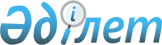 Тауарларға арналған декларацияны бергенге дейін тауарларды шығару туралы өтініштің құрылымы мен форматына өзгерістер енгізу туралыЕуразиялық экономикалық комиссия Алқасының 2020 жылғы 27 қазандағы № 136 шешімі
      Еуразиялық экономикалық одақтың Кеден кодексі 120-бабының 3-тармағына сәйкес Еуразиялық экономикалық комиссия Алқасы шешті:
      1. Қосымшаға сәйкес Еуразиялық экономикалық комиссия Алқасының 2017 жылғы 19 желтоқсандағы № 177 шешімімен бекітілген тауарларға арналған декларацияны бергенге дейін тауарларды шығару туралы өтініштің құрылымы мен форматына өзгерістер енгізілсін.
      2. Осы Шешім 2021 жылғы 1 сәуірден бастап күшіне енеді. Тауарларға арналған декларацияны бергенге дейін тауарларды шығару туралы өтініштің құрылымы мен форматына енгізілетін ӨЗГЕРІСТЕР 
      1. 3-тармақтың алтыншы абзацы алып тасталсын.
      2. 4-тармақта:
      а) бірінші абзацтағы "айқындалатын" деген сөз "айқындалған" деген сөзбен ауыстырылсын;
      б) екінші абзацтағы "Fouth" деген сөз "Fourth" деген сөзбен ауыстырылсын.
      3. 5-тармақта:
      а) бірінші абзац мынадай редакцияда жазылсын:
      "5. Тауарларды шығару туралы өтініштің құрылымы Еуразиялық экономикалық одақтың деректер моделінің (бұдан әрі – деректер моделі) негізінде:"; "ж" тармақшасындағы "келтіріледі" деген сөз "сипатталады" деген сөзбен ауыстырылсын;
      б) "б" тармақшасындағы "құрылымының аттар кеңістігінің объектілерін жобалау кезінде объектілері пайдаланылатын" деген сөздер "құрылымын әзірлеу кезінде пайдаланылған деректер моделінің объектілері тиесілі" деген сөздермен ауыстырылсын;
      в) "г" тармақшасы мынадай редакцияда жазылсын:
      "г) базистік деңгейдегі және "Кедендік әкімшілендіру" нысаналы саласының деңгейіндегі деректер моделінің объектілері туралы:
      тауарларды шығару туралы өтініштің құрылымында пайдаланылған деректердің базалық типтері туралы;
      тауарларды шығару туралы өтініштің құрылымында пайдаланылған деректердің жалпы қарапайым типтері туралы;
      тауарларды шығару туралы өтініштің құрылымында пайдаланылған "Кедендік әкімшілендіру" нысаналы сала деректері моделі деректерінің қолданбалы қарапайым типтері туралы мәліметтер;";
      г) "д" және "е" тармақшалары алып тасталсын.
      4. 1-кестеде:
      а) 3-позицияның 3-графасындағы "1.0.0" деген цифрлар "1.1.0" деген цифрлармен ауыстырылсын;
      б) 4-позицияның 3-графасы мынадай редакцияда жазылсын:
      "urn: EEC:R:031:GoodsReleaseApplication:v1.1.0";
      в) 6-позицияның 3-графасы мынадай редакцияда жазылсын:
      "EEC_R_031_GoodsReleaseApplication_v1.1.0.xsd".
      5. 3-кесте мынадай редакцияда жазылсын: 
      "3-кесте Тауарларды шығару туралы өтініш құрылымының деректемелік құрамы
      ".
      6. 9-тармақтың бірінші абзацындағы, 4-кестенің атауындағы, 10-тармақтың бірінші абзацындағы және 6-кестенің атауындағы "пайдаланылатын" деген сөз "пайдаланылған" деген сөзбен ауыстырылсын.
      7. 5 және 7-кестелердің атауларындағы "пайдаланылатын" деген сөз "пайдаланылған" деген сөзбен ауыстырылсын.
      8. 7-кестедегі 14-позицияның "Мәндер саласы" деген графасы "|\d{3,4}" деген белгіленіммен толықтырылсын.
      9. 11-тармақтың бірінші абзацында және 8-кестенің атауында:
      а) "деректері моделі" деген сөздер алып тасталсын; 
      б) "пайдаланылатын" деген сөз "пайдаланылған" деген сөзбен ауыстырылсын.
      10. 9-кесиеде: 
      а) атауында:
      "деректері моделі" деген сөздер алып тасталсын;
      "пайдаланылатын" деген сөз "пайдаланылған" деген сөзбен ауыстырылсын;
      б) 22-позицияда "Мәндер саласы" деген графадағы "13" деген цифрлар "50" деген цифрлармен ауыстырылсын; 
      в) мынадай мазмұндағы 24-позициямен толықтырылсын:
      11. 12-тармақта:
      а) сегізінші абзацтағы "және толтыру қағидасында айқындалады (техникалық сипаттағы мәліметтер деректемені толтыру қағидасына сәйкес көрсетіледі)" деген сөздер "және (немесе) деректемені толтыру қағидасында айқындалады" деген сөздермен ауыстырылсын;
      б) тоғызыншы абзац мынадай редакцияда жазылсын:
      "деректемені толтыру қағидасы" – деректемені толтыру қағидасын айқындайды;";
      в) он төртінші абзац "елдің коды" –" деген сөздерден кейін "деректеменің" деген сөзбен толықтырылсын.
      12. 10-кесте мынадай редакцияда жазылсын: 
      "10-кесте Тауарларды шығару туралы өтініш құрылымының жекелеген деректемелерін толтыру сипаттамасы
      ________________
      * Күрделі деректемеге кіретін салынған деректемелер үшін осы күрделі деректеме толтырылған жағдайда қолданылады. 
      Жай деректеменің атрибуттары үшін осы жай деректеме толтырылған жағдайда қолданылады.
      Аттары 6-графада көрсетілген деректемелерге қатысты қолданылады. Деректеменің атына қосымша құжат құрылымының иерархиясында оның орналасу жолы көрсетіледі, оған мыналар кірмейді: 
      ол үшін қағида келтірілген деректеме (кестенің дәл сол жолында); 
      ол үшін қағида келтірілген күрделі деректеменің құрамына кіретін салынған деректеме;
      құжат құрылымы иерархиясының дәл сол деңгейінде орналасқан деректеме.
      Қайталанатын, толтырудың бірегейлігін талап ететін деректеме үшін шегінде деректеме бірегей болып табылатын сала көрсетіледі.".
					© 2012. Қазақстан Республикасы Әділет министрлігінің «Қазақстан Республикасының Заңнама және құқықтық ақпарат институты» ШЖҚ РМК
				
      Еуразиялық экономикалық комиссияАлқасы Төрағасыныңміндетін уақытша атқарушы

В. Назаренко
Еуразиялық экономикалық
комиссия Алқасының
2020 жылғы 27 қазандағы
№ 136 шешіміне
ҚОСЫМША
Деректеменің аты
Деректеменің сипаттамасы
Сәйкестендіргіш
Деректер типі
Көпт.
1. Электрондық құжаттың (мәліметтердің) коды
(csdo:‌EDoc‌Code)
электрондық құжаттар мен мәліметтер құрылымдарының тізіліміне сәйкес электрондық құжаттың (мәліметтердің) кодпен белгіленуі
M.SDE.90001
M.SDT.90001
1
2. Электрондық құжатты (мәліметтерді) сәйкестендіргіш
(csdo:‌EDoc‌Id)
электрондық құжатты (мәліметтерді) бірмәнді сәйкестендіретін символдар жолы
M.SDE.90007
M.SDT.90003
1
3. Бастапқы электрондық құжатты (мәліметтерді) сәйкестендіргіш
(csdo:‌EDoc‌Ref‌Id)
жауап ретінде осы электрондық құжат (мәліметтер) қалыптастырылған электрондық құжатты (мәліметтерді) сәйкестендіргіш 
M.SDE.90008
M.SDT.90003
0..1
4. Электрондық құжаттың (мәліметтердің) күні мен уақыты 
(csdo:‌EDoc‌Date‌Time)
электрондық құжаттың (мәліметтердің) жасалған күні мен уақыты
M.SDE.90002
M.BDT.00006
1
5. Электрондық құжаттың белгісі
(casdo:‌EDoc‌Indicator‌Code)
электрондық құжаттың белгісі
M.CA.SDE.00135
M.CA.SDT.00201
1
6. Кедендік рәсімнің коды
(casdo:‌Customs‌Procedure‌Code)
кедендік рәсімнің кодпен белгіленуі
M.CA.SDE.00086
M.CA.SDT.00043
1
а) анықтамалықтың (сыныптауыштың) сәйкестендіргіші
(codeListId атрибуты)
оған сәйкес код көрсетілген анықтамалықтың (сыныптауыштың) белгіленуі
–
M.SDT.00091
1
7. Алдыңғы кедендік рәсім түрінің коды
(casdo:‌Previous‌Customs‌Procedure‌Mode‌Code)
алдыңғы кедендік рәсімнің кодпен белгіленуі 
M.CA.SDE.00276
M.CA.SDT.00043
1
а) анықтамалықтың (сыныптауыштың) сәйкестендіргіші
(codeListId атрибуты)
оған сәйкес код көрсетілген анықтамалықтың (сыныптауыштың) белгіленуі
–
M.SDT.00091
1
8. Парақтар саны
(csdo:‌Page‌Quantity)
құжаттағы жалпы парақ саны 
M.SDE.00018
M.SDT.00097
0..1
9. Тауарлар саны
(casdo:‌Goods‌Quantity)
мәлімделетін тауарлардың жалпы саны 
M.CA.SDE.00705
M.SDT.00155
1
10. Мәлімделетін тауарлар санатының коды
(casdo:‌Goods‌Category‌Code)
мәлімделетін тауарлар санатының кодпен белгіленуі 
M.CA.SDE.00316
M.CA.SDT.00202
1
11. Декларант (өтініш беруші)
(cacdo:‌Declarant‌Details)
декларант (өтініш беруші) туралы мәліметтер
M.CA.CDE.00140
M.CA.CDT.00457
Салынған элементтер мәндерінің салаларымен айқындалады
1
11.1. Елдің коды 
(csdo:‌Unified‌Country‌Code)
субъектінің тіркелген елінің кодпен белгіленуі 
M.SDE.00162
M.SDT.00112
0..1
а) анықтамалықтың (сыныптауыштың) сәйкестендіргіші
(codeListId атрибуты)
оған сәйкес код көрсетілген анықтамалықтың (сыныптауыштың) белгіленуі
–
M.SDT.00091
1
11.2. Субъектінің атауы
(csdo:‌Subject‌Name)
шаруашылық жүргізуші субъектінің толық атауы немесе жеке тұлғаның тегі, аты және әкесінің аты
M.SDE.00224
M.SDT.00056
0..1
11.3. Субъектінің қысқаша атауы
(csdo:‌Subject‌Brief‌Name)
шаруашылық жүргізуші субъектінің қысқартылған атауы немесе жеке тұлғаның тегі, аты және әкесінің аты
M.SDE.00225
M.SDT.00055
0..1
11.4. Ұйымдық-құқықтық нысанның коды 
(csdo:‌Business‌Entity‌Type‌Code)
шаруашылық жүргізуші субъекті тіркелген ұйымдық-құқықтық нысанның кодпен белгіленуі 
M.SDE.00023
M.SDT.00140
0..1
а) анықтамалықтың (сыныптауыштың) сәйкестендіргіші
(codeListId атрибуты)
оған сәйкес код көрсетілген анықтамалықтың (сыныптауыштың) белгіленуі
–
M.SDT.00091
1
11.5. Ұйымдық-құқықтық нысанның атауы
(csdo:‌Business‌Entity‌Type‌Name)
шаруашылық жүргізуші субъекті тіркелген ұйымдық-құқықтық нысанның атауы
M.SDE.00090
M.SDT.00056
0..1
11.6. Шаруашылық жүргізуші субъектіні сәйкестендіргіш
(csdo:‌Business‌Entity‌Id)
жазбаның тізілім (тіркелім) бойынша мемлекеттік тіркеу кезінде берілген нөмірі (коды)
M.SDE.00189
M.SDT.00157
0..1
а) сәйкестендіру әдісі
(kindId атрибуты)
шаруашылық жүргізуші субъектілерді сәйкестендіру әдісі
–
M.SDT.00158
1
11.7. Бірегей кедендік сәйкестендіру нөмірі
(casdo:‌CAUnique‌Customs‌Number‌Id)
кедендік сәйкестендіру (бірегей сәйкестендіру) нөмірі туралы мәліметтер
M.CA.SDE.00626
M.CA.SDT.00188
0..1
а) елдің коды 
(countryCode атрибуты)
елдің кодпен белгіленуі, оның қағидалары бойынша көрсетілген сәйкестендіру нөмірі қалыптастырылған
–
M.SDT.00159
0..1
б) анықтамалықтың (сыныптауыштың) сәйкестендіргіші
(countryCodeListId атрибуты)
әлем елдері сыныптауышының сәйкестендіргіші
–
M.SDT.00091
0..1
11.8. Салық төлеушіні сәйкестендіргіш 
(csdo:‌Taxpayer‌Id)
салық төлеуші тіркелген елдің салық төлеушілер тізіліміндегі субъектіні сәйкестендіргіш 
M.SDE.00025
M.SDT.00025
0..1
11.9. Есепке қою себебінің коды 
(csdo:‌Tax‌Registration‌Reason‌Code)
субъектіні Ресей Федерациясында салық есебіне қою себебін сәйкестендіретін код 
M.SDE.00030
M.SDT.00030
0..1
11.10. Жеке тұлғаны сәйкестендіргіш
(casdo:‌Person‌Id)
жеке тұлғаны бірегей сәйкестендіргіш
M.CA.SDE.00129
M.CA.SDT.00190
0..1
11.11. Жеке тұлғаның куәлігі
(ccdo:‌Identity‌Doc‌V3‌Details)
жеке тұлғаның жеке басын куәландыратын құжат туралы мәліметтер
M.CDE.00056
M.CDT.00062
Салынған элементтер мәндерінің салаларымен айқындалады
0..1
11.11.1. Елдің коды 
(csdo:‌Unified‌Country‌Code)
елдің кодпен белгіленуі 
M.SDE.00162
M.SDT.00112
1
а) анықтамалықтың (сыныптауыштың) сәйкестендіргіші
(codeListId атрибуты)
оған сәйкес код көрсетілген анықтамалықтың (сыныптауыштың) белгіленуі
–
M.SDT.00091
1
11.11.2. Жеке басты куәландыратын құжат түрінің коды
(csdo:‌Identity‌Doc‌Kind‌Code)
жеке басты куәландыратын құжат түрінің кодпен белгіленуі
M.SDE.00136
M.SDT.00098
0..1
а) анықтамалықтың (сыныптауыштың) сәйкестендіргіші
(codeListId атрибуты)
оған сәйкес код көрсетілген анықтамалықтың (сыныптауыштың) белгіленуі
–
M.SDT.00091
0..1
11.11.3. Құжат түрінің атауы
(csdo:‌Doc‌Kind‌Name)
құжат түрінің атауы
M.SDE.00095
M.SDT.00134
0..1
11.11.4. Құжаттың сериясы
(csdo:‌Doc‌Series‌Id)
құжат сериясының цифрлық немесе әріптік-цифрлық белгіленуі
M.SDE.00157
M.SDT.00092
0..1
11.11.5. Құжаттың нөмірі
(csdo:‌Doc‌Id)
құжатты тіркеу кезінде оған берілген цифрлық немесе әріптік-цифрлық белгіленім
M.SDE.00044
M.SDT.00093
1
11.11.6. Құжаттың күні
(csdo:‌Doc‌Creation‌Date)
құжаттың берілген, қол қойылған, бекітілген немесе тіркелген күні
M.SDE.00045
M.BDT.00005
0..1
11.11.7. Құжаттың қолданылу мерзімі аяқталатын күн
(csdo:‌Doc‌Validity‌Date)
құжат күшінде болатын мерзім аяқталатын күн
M.SDE.00052
M.BDT.00005
0..1
11.11.8. Уәкілетті органды сәйкестендіргіш
(csdo:‌Authority‌Id)
мемлекеттік билік органын не ол уәкілеттік берген, құжат берген ұйымды сәйкестендіретін жол
M.SDE.00068
M.SDT.00092
0..1
11.11.9. Уәкілетті органның атауы
(csdo:‌Authority‌Name)
мемлекеттік билік органының не ол уәкілеттік берген, құжат берген ұйымның толық атауы
M.SDE.00066
M.SDT.00056
0..1
11.12. Мекенжай
(ccdo:‌Subject‌Address‌Details)
мекенжай
M.CDE.00058
M.CDT.00064
Салынған элементтер мәндерінің салаларымен айқындалады
0..*
11.12.1. Мекенжай түрінің коды
(csdo:‌Address‌Kind‌Code)
мекенжай түрінің кодпен белгіленуі 
M.SDE.00192
M.SDT.00162
0..1
11.12.2. Елдің коды 
(csdo:‌Unified‌Country‌Code)
елдің кодпен белгіленуі 
M.SDE.00162
M.SDT.00112
0..1
а) анықтамалықтың (сыныптауыштың) сәйкестендіргіші
(codeListId атрибуты)
оған сәйкес код көрсетілген анықтамалықтың (сыныптауыштың) белгіленуі
–
M.SDT.00091
1
11.12.3. Аумақтың коды
(csdo:‌Territory‌Code)
әкімшілік-аумақтық бөлініс бірлігінің коды
M.SDE.00031
M.SDT.00031
0..1
11.12.4. Өңір
(csdo:‌Region‌Name)
бірінші деңгейдегі әкімшілік-аумақтық бөлініс бірлігінің атауы
M.SDE.00007
M.SDT.00055
0..1
11.12.5. Район
(csdo:‌District‌Name)
екінші деңгейдегі әкімшілік-аумақтық бөлініс бірлігінің атауы
M.SDE.00008
M.SDT.00055
0..1
11.12.6. Қала
(csdo:‌City‌Name)
қаланың атауы
M.SDE.00009
M.SDT.00055
0..1
11.12.7. Елді мекен
(csdo:‌Settlement‌Name)
елді мекеннің атауы
M.SDE.00057
M.SDT.00055
0..1
11.12.8. Көше
(csdo:‌Street‌Name)
қалалық инфрақұрылымның көше-жол желісі элементінің атауы 
M.SDE.00010
M.SDT.00055
0..1
11.12.9. Үйдің нөмірі
(csdo:‌Building‌Number‌Id)
үйдің, корпустың, құрылыстың белгіленуі
M.SDE.00011
M.SDT.00093
0..1
11.12.10. Үй-жайдың нөмірі
(csdo:‌Room‌Number‌Id)
офистің немесе пәтердің белгіленуі
M.SDE.00012
M.SDT.00092
0..1
11.12.11. Почта индексі
(csdo:‌Post‌Code)
почта байланысы кәсіпорнының почта индексі
M.SDE.00006
M.SDT.00006
0..1
11.12.12. Абоненттік жәшіктің нөмірі
(csdo:‌Post‌Office‌Box‌Id)
почта байланысы кәсіпорнындағы абоненттік жәшіктің нөмірі
M.SDE.00013
M.SDT.00092
0..1
11.13. Байланыс деректемесі
(ccdo:‌Communication‌Details)
субъектінің байланыс деректемесі
M.CDE.00003
M.CDT.00003
Салынған элементтер мәндерінің салаларымен айқындалады
0..*
11.13.1. Байланыс түрінің коды
(csdo:‌Communication‌Channel‌Code)
байланыс құралы (арнасы) түрінің (телефон, факс, электрондық почта және басқа) кодпен белгіленуі
M.SDE.00014
M.SDT.00163
0..1
11.13.2. Байланыс түрінің атауы
(csdo:‌Communication‌Channel‌Name)
байланыс құралы (арнасы) түрінің (телефон, факс, электрондық почта және басқа) атауы
M.SDE.00093
M.SDT.00055
0..1
11.13.3. Байланыс арнасының сәйкестендіргіші
(csdo:‌Communication‌Channel‌Id)
байланыс арнасын сәйкестендіретін символдардың дәйектілігі (телефон, факс нөмірін, электрондық почтаның мекенжайын және т.б. көрсету)
M.SDE.00015
M.SDT.00015
1..*
11.14. Оқшауланған бөлімше
(cacdo:‌Subject‌Branch‌Details)
оқшауланған бөлімше туралы мәліметтер
M.CA.CDE.00465
M.CA.CDT.00298
Салынған элементтер мәндерінің салаларымен айқындалады
0..1
11.14.1. Елдің коды 
(csdo:‌Unified‌Country‌Code)
субъектінің тіркелген елінің кодпен белгіленуі 
M.SDE.00162
M.SDT.00112
0..1
а) анықтамалықтың (сыныптауыштың) сәйкестендіргіші
(codeListId атрибуты)
оған сәйкес код көрсетілген анықтамалықтың (сыныптауыштың) белгіленуі
–
M.SDT.00091
1
11.14.2. Субъектінің атауы
(csdo:‌Subject‌Name)
шаруашылық жүргізуші субъектінің толық атауы немесе жеке тұлғаның тегі, аты және әкесінің аты
M.SDE.00224
M.SDT.00056
0..1
11.14.3. Субъектінің қысқаша атауы
(csdo:‌Subject‌Brief‌Name)
шаруашылық жүргізуші субъектінің қысқартылған атауы немесе жеке тұлғаның тегі, аты және әкесінің аты
M.SDE.00225
M.SDT.00055
0..1
11.14.4. Ұйымдық-құқықтық нысанның коды 
(csdo:‌Business‌Entity‌Type‌Code)
шаруашылық жүргізуші субъекті тіркелген ұйымдық-құқықтық нысанның кодпен белгіленуі 
M.SDE.00023
M.SDT.00140
0..1
а) анықтамалықтың (сыныптауыштың) сәйкестендіргіші
(codeListId атрибуты)
оған сәйкес код көрсетілген анықтамалықтың (сыныптауыштың) белгіленуі
–
M.SDT.00091
1
11.14.5. Ұйымдық-құқықтық нысанның атауы
(csdo:‌Business‌Entity‌Type‌Name)
шаруашылық жүргізуші субъекті тіркелген ұйымдық-құқықтық нысанның атауы
M.SDE.00090
M.SDT.00056
0..1
11.14.6. Шаруашылық жүргізуші субъектіні сәйкестендіргіш
(csdo:‌Business‌Entity‌Id)
жазбаның тізілім (тіркелім) бойынша мемлекеттік тіркеу кезінде берілген нөмірі (коды)
M.SDE.00189
M.SDT.00157
0..1
а) сәйкестендіру әдісі
(kindId атрибуты)
шаруашылық жүргізуші субъектілерді сәйкестендіру әдісі
–
M.SDT.00158
1
11.14.7. Бірегей кедендік сәйкестендіру нөмірі
(casdo:‌CAUnique‌Customs‌Number‌Id)
кедендік сәйкестендіру (бірегей сәйкестендіру) нөмірі туралы мәліметтер
M.CA.SDE.00626
M.CA.SDT.00188
0..1
а) елдің коды 
(countryCode атрибуты)
елдің кодпен белгіленуі, оның қағидалары бойынша көрсетілген сәйкестендіру нөмірі қалыптастырылған
–
M.SDT.00159
0..1
б) анықтамалықтың (сыныптауыштың) сәйкестендіргіші
(countryCodeListId атрибуты)
әлем елдері сыныптауышының сәйкестендіргіші
–
M.SDT.00091
0..1
11.14.8. Салық төлеушіні сәйкестендіргіш 
(csdo:‌Taxpayer‌Id)
салық төлеуші тіркелген елдің салық төлеушілер тізіліміндегі субъектіні сәйкестендіргіш 
M.SDE.00025
M.SDT.00025
0..1
11.14.9. Есепке қою себебінің коды 
(csdo:‌Tax‌Registration‌Reason‌Code)
субъектіні Ресей Федерациясында салық есебіне қою себебін сәйкестендіретін код 
M.SDE.00030
M.SDT.00030
0..1
11.14.10. Мекенжай
(ccdo:‌Subject‌Address‌Details)
мекенжай
M.CDE.00058
M.CDT.00064
Салынған элементтер мәндерінің салаларымен айқындалады
0..1
*.1. Мекенжай түрінің коды
(csdo:‌Address‌Kind‌Code)
мекенжай түрінің кодпен белгіленуі 
M.SDE.00192
M.SDT.00162
0..1
*.2. Елдің коды 
(csdo:‌Unified‌Country‌Code)
елдің кодпен белгіленуі 
M.SDE.00162
M.SDT.00112
0..1
а) анықтамалықтың (сыныптауыштың) сәйкестендіргіші
(codeListId атрибуты)
оған сәйкес код көрсетілген анықтамалықтың (сыныптауыштың) белгіленуі
–
M.SDT.00091
1
*.3. Аумақтың коды
(csdo:‌Territory‌Code)
әкімшілік-аумақтық бөлініс бірлігінің коды
M.SDE.00031
M.SDT.00031
0..1
*.4. Өңір
(csdo:‌Region‌Name)
бірінші деңгейдегі әкімшілік-аумақтық бөлініс бірлігінің атауы
M.SDE.00007
M.SDT.00055
0..1
*.5. Аудан
(csdo:‌District‌Name)
екінші деңгейдегі әкімшілік-аумақтық бөлініс бірлігінің атауы
M.SDE.00008
M.SDT.00055
0..1
*.6. Қала
(csdo:‌City‌Name)
қаланың атауы
M.SDE.00009
M.SDT.00055
0..1
*.7. Елді мекен
(csdo:‌Settlement‌Name)
елді мекеннің атауы
M.SDE.00057
M.SDT.00055
0..1
*.8. Көше
(csdo:‌Street‌Name)
қалалық инфрақұрылымның көше-жол желісі элементінің атауы 
M.SDE.00010
M.SDT.00055
0..1
*.9. Үйдің нөмірі
(csdo:‌Building‌Number‌Id)
үйдің, корпустың, құрылыстың белгіленуі
M.SDE.00011
M.SDT.00093
0..1
*.10. Үй-жайдың нөмірі
(csdo:‌Room‌Number‌Id)
офистің немесе пәтердің белгіленуі
M.SDE.00012
M.SDT.00092
0..1
*.11. Почта индексі
(csdo:‌Post‌Code)
почта байланысы кәсіпорнының почта индексі
M.SDE.00006
M.SDT.00006
0..1
*.12. Абоненттік жәшіктің нөмірі
(csdo:‌Post‌Office‌Box‌Id)
почта байланысы кәсіпорнындағы абоненттік жәшіктің нөмірі
M.SDE.00013
M.SDT.00092
0..1
11.14.11. Байланыс деректемесі
(ccdo:‌Communication‌Details)
байланыс құралының (арнасының) тәсілі мен сәйкестендіргіші көрсетілген байланыс деректемесі 
M.CDE.00003
M.CDT.00003
Салынған элементтер мәндерінің салаларымен айқындалады
0..*
*.1. Байланыс түрінің коды
(csdo:‌Communication‌Channel‌Code)
байланыс құралы (арнасы) түрінің (телефон, факс, электрондық почта және басқа) кодпен белгіленуі
M.SDE.00014
M.SDT.00163
0..1
*.2. Байланыс түрінің атауы
(csdo:‌Communication‌Channel‌Name)
байланыс құралы (арнасы) түрінің (телефон, факс, электрондық почта және басқа) атауы
M.SDE.00093
M.SDT.00055
0..1
*.3. Байланыс арнасының сәйкестендіргіші
(csdo:‌Communication‌Channel‌Id)
байланыс арнасын сәйкестендіретін символдардың дәйектілігі (телефон, факс нөмірін, электрондық почтаның мекенжайын және т.б. көрсету)
M.SDE.00015
M.SDT.00015
1..*
11.15. Тұлғаның тізілімге енгізілгенін растайтын құжат
(cacdo:‌Register‌Document‌Id‌Details)
тұлғаны уәкілетті экономикалық операторлар тізіліміне енгізу туралы куәлік
M.CA.CDE.00381
M.CA.CDT.00303
Салынған элементтер мәндерінің салаларымен айқындалады
0..1
11.15.1. Елдің коды 
(csdo:‌Unified‌Country‌Code)
елдің кодпен белгіленуі 
M.SDE.00162
M.SDT.00112
0..1
а) анықтамалықтың (сыныптауыштың) сәйкестендіргіші
(codeListId атрибуты)
оған сәйкес код көрсетілген анықтамалықтың (сыныптауыштың) белгіленуі
–
M.SDT.00091
1
11.15.2. Тізілімге енгізу кезінде заңды тұлғаны тіркеу нөмірі
(casdo:‌Registration‌Number‌Id)
тұлғаны тізілімге енгізу кезінде оған берілген тіркеу нөмірі немесе тұлғаны тізілімге енгізу туралы құжаттың тіркеу нөмірі
M.CA.SDE.00062
M.SDT.00178
1
11.15.3. Құжатты қайта тіркеу белгісінің коды
(casdo:‌Reregistration‌Code)
құжатты қайта тіркеу белгісінің кодпен белгіленуі
M.CA.SDE.00001
M.CA.SDT.00125
0..1
11.15.4. Куәлік типінің коды
(casdo:‌AEORegistry‌Kind‌Code)
уәкілетті экономикалық оператор куәлігі типінің кодпен белгіленуі
M.CA.SDE.00592
M.SDT.00169
0..1
12. Соңғы күні
(csdo:‌End‌Date)
тауарларға декларация беру мерзімі аяқталатын күн 
M.SDE.00074
M.BDT.00005
1
13. Тауар партиясы
(cacdo:‌GRAGoods‌Shipment‌Details)
тауар партиясы туралы мәліметтер
M.CA.CDE.00566
M.CA.CDT.00458
Салынған элементтер мәндерінің салаларымен айқындалады
1
13.1. Жөнелту елі
(cacdo:‌Departure‌Country‌Details)
жөнелту елі туралы мәліметтер
M.CA.CDE.00206
M.CA.CDT.00079
Салынған элементтер мәндерінің салаларымен айқындалады
0..1
13.1.1. Елдің коды 
(casdo:‌CACountry‌Code)
елдің кодпен белгіленуі 
M.CA.SDE.00615
M.CA.SDT.00181
1
а) анықтамалықтың (сыныптауыштың) сәйкестендіргіші
(codeListId атрибуты)
оған сәйкес код көрсетілген анықтамалықтың (сыныптауыштың) белгіленуі
–
M.SDT.00091
1
13.1.2. Елдің қысқаша атауы
(casdo:‌Short‌Country‌Name)
елдің қысқаша атауы
M.CA.SDE.00123
M.SDT.00069
0..1
13.1.3. Аумақтың коды
(csdo:‌Territory‌Code)
әкімшілік-аумақтық бөлініс бірлігінің кодпен белгіленуі
M.SDE.00031
M.SDT.00031
0..1
13.2. Межелі ел
(cacdo:‌Destination‌Country‌Details)
межелі ел туралы мәліметтер
M.CA.CDE.00205
M.CA.CDT.00079
Салынған элементтер мәндерінің салаларымен айқындалады
0..1
13.2.1. Елдің коды 
(casdo:‌CACountry‌Code)
елдің кодпен белгіленуі 
M.CA.SDE.00615
M.CA.SDT.00181
1
а) анықтамалықтың (сыныптауыштың) сәйкестендіргіші
(codeListId атрибуты)
оған сәйкес код көрсетілген анықтамалықтың (сыныптауыштың) белгіленуі
–
M.SDT.00091
1
13.2.2. Елдің қысқаша атауы
(casdo:‌Short‌Country‌Name)
елдің қысқаша атауы
M.CA.SDE.00123
M.SDT.00069
0..1
13.2.3. Аумақтың коды
(csdo:‌Territory‌Code)
әкімшілік-аумақтық бөлініс бірлігінің кодпен белгіленуі
M.SDE.00031
M.SDT.00031
0..1
13.3. Сауда-саттық елі
(cacdo:‌Trade‌Country‌Details)
сауда-саттық елі туралы мәліметтер
M.CA.CDE.00427
M.CA.CDT.00374
Салынған элементтер мәндерінің салаларымен айқындалады
0..1
13.3.1. Елдің коды 
(casdo:‌CACountry‌Code)
елдің кодпен белгіленуі 
M.CA.SDE.00615
M.CA.SDT.00181
0..1
а) анықтамалықтың (сыныптауыштың) сәйкестендіргіші
(codeListId атрибуты)
оған сәйкес код көрсетілген анықтамалықтың (сыныптауыштың) белгіленуі
–
M.SDT.00091
1
13.3.2. Аумақтың коды
(csdo:‌Territory‌Code)
әкімшілік-аумақтық бөлініс бірлігінің кодпен белгіленуі
M.SDE.00031
M.SDT.00031
0..1
13.4. Беру шарттары
(cacdo:‌Delivery‌Terms‌Details)
беру шарттары туралы мәліметтер
M.CA.CDE.00447
M.CA.CDT.00375
Салынған элементтер мәндерінің салаларымен айқындалады
0..1
13.4.1. Беру шарттарының коды
(casdo:‌Delivery‌Terms‌Code)
беру (базис беру) шарттарының кодпен белгіленуі 
M.CA.SDE.00119
M.CA.SDT.00161
0..1
а) анықтамалықтың (сыныптауыштың) сәйкестендіргіші
(codeListId атрибуты)
оған сәйкес код көрсетілген анықтамалықтың (сыныптауыштың) белгіленуі
–
M.SDT.00091
1
13.4.2. Орынның атауы (аты)
(casdo:‌Place‌Name)
географиялық пункттің (келісілген беру орнының) атауы 
M.CA.SDE.00636
M.SDT.00055
0..1
13.4.3. Тауарларды беру түрінің коды
(casdo:‌Delivery‌Kind‌Code)
тауарларды беру түрінің кодпен белгіленуі
M.CA.SDE.00218
M.CA.SDT.00158
0..1
13.5. Құн
(casdo:‌CAValue‌Amount)
декларацияланатын тауарлардың шарт бағасының валютасындағы немесе төлем (бағалау) валютасындағы құны 
M.CA.SDE.00383
M.CA.SDT.00001
0..1
а) валюта коды
(currencyCode атрибуты)
валютаның кодпен белгіленуі
–
M.SDT.00144
1
б) анықтамалықтың (сыныптауыштың) сәйкестендіргіші
(currencyCodeListId атрибуты)
валюта сыныптауышын сәйкестендіргіш
–
M.SDT.00091
1
13.6. Қорытынды (жалпы) сомасы
(casdo:‌Total‌Amount)
Еуразиялық экономикалық одақтың кедендік шекарасы арқылы құрастырылмаған немесе бөлшектелген түрде, соның ішінде жиынтықсыз немесе аяқталмаған түрде өткізілетін тауардың жалпы құны 
M.CA.SDE.00591
M.CA.SDT.00001
0..1
а) валюта коды
(currencyCode атрибуты)
валютаның кодпен белгіленуі
–
M.SDT.00144
1
б) анықтамалықтың (сыныптауыштың) сәйкестендіргіші
(currencyCodeListId атрибуты)
валюта сыныптауышын сәйкестендіргіш
–
M.SDT.00091
1
13.7. Валюта бағамы
(casdo:‌Exchange‌Rate)
шарт (келісімшарт) бағасы валютасының немесе төлем (бағалау) валютасының бағамы
M.CA.SDE.00178
M.CA.SDT.00071
0..1
а) валюта коды
(currencyCode атрибуты)
валютаның кодпен белгіленуі
–
M.SDT.00144
1
б) анықтамалықтың (сыныптауыштың) сәйкестендіргіші
(currencyCodeListId атрибуты)
валюта сыныптауышын сәйкестендіргіш
–
M.SDT.00091
1
в) ауқым
(scaleNumber атрибуты)
10 саны дәрежесіндегі көрсеткіш түрінде берілген, ондық санау жүйесіндегі ақша сомасының ауқымы
–
M.SDT.00096
0..1
13.8. Брутто салмағы
(csdo:‌Unified‌Gross‌Mass‌Measure)
жалпы брутто салмағы
M.SDE.00168
M.SDT.00122
1
а) өлшем бірлігі
(measurementUnitCode атрибуты)
өлшем бірлігінің кодпен белгіленуі
–
M.SDT.00074
1
б) анықтамалықтың (сыныптауыштың) сәйкестендіргіші
(measurementUnitCodeListId атрибуты)
өлшем бірлігінің сыныптауышын сәйкестендіргіш
–
M.SDT.00091
1
13.9. Жөнелтуші
(cacdo:‌Consignor‌Details)
жөнелтуші туралы мәліметтер
M.CA.CDE.00469
M.CA.CDT.00416
Салынған элементтер мәндерінің салаларымен айқындалады
0..1
13.9.1. Елдің коды 
(csdo:‌Unified‌Country‌Code)
субъектінің тіркелген елінің кодпен белгіленуі 
M.SDE.00162
M.SDT.00112
0..1
а) анықтамалықтың (сыныптауыштың) сәйкестендіргіші
(codeListId атрибуты)
оған сәйкес код көрсетілген анықтамалықтың (сыныптауыштың) белгіленуі
–
M.SDT.00091
1
13.9.2. Субъектінің атауы
(csdo:‌Subject‌Name)
шаруашылық жүргізуші субъектінің толық атауы немесе жеке тұлғаның тегі, аты және әкесінің аты
M.SDE.00224
M.SDT.00056
0..1
13.9.3. Субъектінің қысқаша атауы
(csdo:‌Subject‌Brief‌Name)
шаруашылық жүргізуші субъектінің қысқартылған атауы немесе жеке тұлғаның тегі, аты және әкесінің аты
M.SDE.00225
M.SDT.00055
0..1
13.9.4. Ұйымдық-құқықтық нысанның коды 
(csdo:‌Business‌Entity‌Type‌Code)
шаруашылық жүргізуші субъекті тіркелген ұйымдық-құқықтық нысанның кодпен белгіленуі 
M.SDE.00023
M.SDT.00140
0..1
а) анықтамалықтың (сыныптауыштың) сәйкестендіргіші
(codeListId атрибуты)
оған сәйкес код көрсетілген анықтамалықтың (сыныптауыштың) белгіленуі
–
M.SDT.00091
1
13.9.5. Ұйымдық-құқықтық нысанның атауы
(csdo:‌Business‌Entity‌Type‌Name)
шаруашылық жүргізуші субъекті тіркелген ұйымдық-құқықтық нысанның атауы
M.SDE.00090
M.SDT.00056
0..1
13.9.6. Шаруашылық жүргізуші субъектіні сәйкестендіргіш
(csdo:‌Business‌Entity‌Id)
жазбаның тізілім (тіркелім) бойынша мемлекеттік тіркеу кезінде берілген нөмірі (коды)
M.SDE.00189
M.SDT.00157
0..1
а) сәйкестендіру әдісі
(kindId атрибуты)
шаруашылық жүргізуші субъектілерді сәйкестендіру әдісі
–
M.SDT.00158
1
13.9.7. Бірегей кедендік сәйкестендіру нөмірі
(casdo:‌CAUnique‌Customs‌Number‌Id)
кедендік сәйкестендіру (бірегей сәйкестендіру) нөмірі туралы мәліметтер
M.CA.SDE.00626
M.CA.SDT.00188
0..1
а) елдің коды 
(countryCode атрибуты)
елдің кодпен белгіленуі, оның қағидалары бойынша көрсетілген сәйкестендіру нөмірі қалыптастырылған
–
M.SDT.00159
0..1
б) анықтамалықтың (сыныптауыштың) сәйкестендіргіші
(countryCodeListId атрибуты)
әлем елдері сыныптауышының сәйкестендіргіші
–
M.SDT.00091
0..1
13.9.8. Салық төлеушіні сәйкестендіргіш 
(csdo:‌Taxpayer‌Id)
салық төлеуші тіркелген елдің салық төлеушілер тізіліміндегі субъектіні сәйкестендіргіш 
M.SDE.00025
M.SDT.00025
0..1
13.9.9. Есепке қою себебінің коды 
(csdo:‌Tax‌Registration‌Reason‌Code)
субъектіні Ресей Федерациясында салық есебіне қою себебін сәйкестендіретін код 
M.SDE.00030
M.SDT.00030
0..1
13.9.10. Жеке тұлғаны сәйкестендіргіш
(casdo:‌Person‌Id)
жеке тұлғаны бірегей сәйкестендіргіш
M.CA.SDE.00129
M.CA.SDT.00190
0..1
13.9.11. Жеке тұлғаның куәлігі
(ccdo:‌Identity‌Doc‌V3‌Details)
жеке тұлғаның жеке басын куәландыратын құжат туралы мәліметтер
M.CDE.00056
M.CDT.00062
Салынған элементтер мәндерінің салаларымен айқындалады
0..1
*.1. Елдің коды 
(csdo:‌Unified‌Country‌Code)
елдің кодпен белгіленуі 
M.SDE.00162
M.SDT.00112
1
а) анықтамалықтың (сыныптауыштың) сәйкестендіргіші
(codeListId атрибуты)
оған сәйкес код көрсетілген анықтамалықтың (сыныптауыштың) белгіленуі
–
M.SDT.00091
1
*.2. Жеке басты куәландыратын құжат түрінің коды
(csdo:‌Identity‌Doc‌Kind‌Code)
жеке басты куәландыратын құжат түрінің кодпен белгіленуі
M.SDE.00136
M.SDT.00098
0..1
а) анықтамалықтың (сыныптауыштың) сәйкестендіргіші
(codeListId атрибуты)
оған сәйкес код көрсетілген анықтамалықтың (сыныптауыштың) белгіленуі
–
M.SDT.00091
0..1
*.3. Құжат түрінің атауы
(csdo:‌Doc‌Kind‌Name)
құжат түрінің атауы
M.SDE.00095
M.SDT.00134
0..1
*.4. Құжаттың сериясы
(csdo:‌Doc‌Series‌Id)
құжат сериясының цифрлық немесе әріптік-цифрлық белгіленуі
M.SDE.00157
M.SDT.00092
0..1
*.5. Құжаттың нөмірі
(csdo:‌Doc‌Id)
құжатты тіркеу кезінде оған берілген цифрлық немесе әріптік-цифрлық белгіленім
M.SDE.00044
M.SDT.00093
1
*.6. Құжаттың күні
(csdo:‌Doc‌Creation‌Date)
құжаттың берілген, қол қойылған, бекітілген немесе тіркелген күні
M.SDE.00045
M.BDT.00005
0..1
*.7. Құжаттың қолданылу мерзімі аяқталатын күн
(csdo:‌Doc‌Validity‌Date)
құжат күшінде болатын мерзім аяқталатын күн
M.SDE.00052
M.BDT.00005
0..1
*.8. Уәкілетті органды сәйкестендіргіш
(csdo:‌Authority‌Id)
мемлекеттік билік органын не ол уәкілеттік берген, құжат берген ұйымды сәйкестендіретін жол
M.SDE.00068
M.SDT.00092
0..1
*.9. Уәкілетті органның атауы
(csdo:‌Authority‌Name)
мемлекеттік билік органының не ол уәкілеттік берген, құжат берген ұйымның толық атауы
M.SDE.00066
M.SDT.00056
0..1
13.9.12. Мекенжай
(ccdo:‌Subject‌Address‌Details)
мекенжай
M.CDE.00058
M.CDT.00064
Салынған элементтер мәндерінің салаларымен айқындалады
0..*
*.1. Мекенжай түрінің коды
(csdo:‌Address‌Kind‌Code)
мекенжай түрінің кодпен белгіленуі 
M.SDE.00192
M.SDT.00162
0..1
*.2. Елдің коды 
(csdo:‌Unified‌Country‌Code)
елдің кодпен белгіленуі 
M.SDE.00162
M.SDT.00112
0..1
а) анықтамалықтың (сыныптауыштың) сәйкестендіргіші
(codeListId атрибуты)
оған сәйкес код көрсетілген анықтамалықтың (сыныптауыштың) белгіленуі
–
M.SDT.00091
1
*.3. Аумақтың коды
(csdo:‌Territory‌Code)
әкімшілік-аумақтық бөлініс бірлігінің коды
M.SDE.00031
M.SDT.00031
0..1
*.4. Өңір
(csdo:‌Region‌Name)
бірінші деңгейдегі әкімшілік-аумақтық бөлініс бірлігінің атауы
M.SDE.00007
M.SDT.00055
0..1
*.5. Аудан
(csdo:‌District‌Name)
екінші деңгейдегі әкімшілік-аумақтық бөлініс бірлігінің атауы
M.SDE.00008
M.SDT.00055
0..1
*.6. Қала
(csdo:‌City‌Name)
қаланың атауы
M.SDE.00009
M.SDT.00055
0..1
*.7. Елді мекен
(csdo:‌Settlement‌Name)
елді мекеннің атауы
M.SDE.00057
M.SDT.00055
0..1
*.8. Көше
(csdo:‌Street‌Name)
қалалық инфрақұрылымның көше-жол желісі элементінің атауы 
M.SDE.00010
M.SDT.00055
0..1
*.9. Үйдің нөмірі
(csdo:‌Building‌Number‌Id)
үйдің, корпустың, құрылыстың белгіленуі
M.SDE.00011
M.SDT.00093
0..1
*.10. Үй-жайдың нөмірі
(csdo:‌Room‌Number‌Id)
офистің немесе пәтердің белгіленуі
M.SDE.00012
M.SDT.00092
0..1
*.11. Почта индексі
(csdo:‌Post‌Code)
почта байланысы кәсіпорнының почта индексі
M.SDE.00006
M.SDT.00006
0..1
*.12. Абоненттік жәшіктің нөмірі
(csdo:‌Post‌Office‌Box‌Id)
почта байланысы кәсіпорнындағы абоненттік жәшіктің нөмірі
M.SDE.00013
M.SDT.00092
0..1
13.9.13. Байланыс деректемесі
(ccdo:‌Communication‌Details)
субъектінің байланыс деректемесі
M.CDE.00003
M.CDT.00003
Салынған элементтер мәндерінің салаларымен айқындалады
0..*
*.1. Байланыс түрінің коды
(csdo:‌Communication‌Channel‌Code)
байланыс құралы (арнасы) түрінің (телефон, факс, электрондық почта және басқа) кодпен белгіленуі
M.SDE.00014
M.SDT.00163
0..1
*.2. Байланыс түрінің атауы
(csdo:‌Communication‌Channel‌Name)
байланыс құралы (арнасы) түрінің (телефон, факс, электрондық почта және басқа) атауы
M.SDE.00093
M.SDT.00055
0..1
*.3. Байланыс арнасының сәйкестендіргіші
(csdo:‌Communication‌Channel‌Id)
байланыс арнасын сәйкестендіретін символдардың дәйектілігі (телефон, факс нөмірін, электрондық почтаның мекенжайын және т.б. көрсету)
M.SDE.00015
M.SDT.00015
1..*
13.9.14. Оқшауланған бөлімше
(cacdo:‌Subject‌Branch‌Details)
оқшауланған бөлімше туралы мәліметтер
M.CA.CDE.00465
M.CA.CDT.00298
Салынған элементтер мәндерінің салаларымен айқындалады
0..1
*.1. Елдің коды 
(csdo:‌Unified‌Country‌Code)
субъектінің тіркелген елінің кодпен белгіленуі 
M.SDE.00162
M.SDT.00112
0..1
а) анықтамалықтың (сыныптауыштың) сәйкестендіргіші
(codeListId атрибуты)
оған сәйкес код көрсетілген анықтамалықтың (сыныптауыштың) белгіленуі
–
M.SDT.00091
1
*.2. Субъектінің атауы
(csdo:‌Subject‌Name)
шаруашылық жүргізуші субъектінің толық атауы немесе жеке тұлғаның тегі, аты және әкесінің аты
M.SDE.00224
M.SDT.00056
0..1
*.3. Субъектінің қысқаша атауы
(csdo:‌Subject‌Brief‌Name)
шаруашылық жүргізуші субъектінің қысқартылған атауы немесе жеке тұлғаның тегі, аты және әкесінің аты
M.SDE.00225
M.SDT.00055
0..1
*.4. Ұйымдық-құқықтық нысанның коды 
(csdo:‌Business‌Entity‌Type‌Code)
шаруашылық жүргізуші субъекті тіркелген ұйымдық-құқықтық нысанның кодпен белгіленуі 
M.SDE.00023
M.SDT.00140
0..1
а) анықтамалықтың (сыныптауыштың) сәйкестендіргіші
(codeListId атрибуты)
оған сәйкес код көрсетілген анықтамалықтың (сыныптауыштың) белгіленуі
–
M.SDT.00091
1
*.5. Ұйымдық-құқықтық нысанның атауы
(csdo:‌Business‌Entity‌Type‌Name)
шаруашылық жүргізуші субъекті тіркелген ұйымдық-құқықтық нысанның атауы
M.SDE.00090
M.SDT.00056
0..1
*.6. Шаруашылық жүргізуші субъектіні сәйкестендіргіш
(csdo:‌Business‌Entity‌Id)
жазбаның тізілім (тіркелім) бойынша мемлекеттік тіркеу кезінде берілген нөмірі (коды)
M.SDE.00189
M.SDT.00157
0..1
а) сәйкестендіру әдісі
(kindId атрибуты)
шаруашылық жүргізуші субъектілерді сәйкестендіру әдісі
–
M.SDT.00158
1
*.7. Бірегей кедендік сәйкестендіру нөмірі
(casdo:‌CAUnique‌Customs‌Number‌Id)
кедендік сәйкестендіру (бірегей сәйкестендіру) нөмірі туралы мәліметтер
M.CA.SDE.00626
M.CA.SDT.00188
0..1
а) елдің коды 
(countryCode атрибуты)
елдің кодпен белгіленуі, оның қағидалары бойынша көрсетілген сәйкестендіру нөмірі қалыптастырылған
–
M.SDT.00159
0..1
б) анықтамалықтың (сыныптауыштың) сәйкестендіргіші
(countryCodeListId атрибуты)
әлем елдері сыныптауышының сәйкестендіргіші
–
M.SDT.00091
0..1
*.8. Салық төлеушіні сәйкестендіргіш 
(csdo:‌Taxpayer‌Id)
салық төлеуші тіркелген елдің салық төлеушілер тізіліміндегі субъектіні сәйкестендіргіш 
M.SDE.00025
M.SDT.00025
0..1
*.9. Есепке қою себебінің коды 
(csdo:‌Tax‌Registration‌Reason‌Code)
субъектіні Ресей Федерациясында салық есебіне қою себебін сәйкестендіретін код 
M.SDE.00030
M.SDT.00030
0..1
*.10. Мекенжай
(ccdo:‌Subject‌Address‌Details)
мекенжай
M.CDE.00058
M.CDT.00064
Салынған элементтер мәндерінің салаларымен айқындалады
0..1
*.10.1. Мекенжай түрінің коды
(csdo:‌Address‌Kind‌Code)
мекенжай түрінің кодпен белгіленуі 
M.SDE.00192
M.SDT.00162
0..1
*.10.2. Елдің коды 
(csdo:‌Unified‌Country‌Code)
елдің кодпен белгіленуі 
M.SDE.00162
M.SDT.00112
0..1
а) анықтамалықтың (сыныптауыштың) сәйкестендіргіші
(codeListId атрибуты)
оған сәйкес код көрсетілген анықтамалықтың (сыныптауыштың) белгіленуі
–
M.SDT.00091
1
*.10.3. Аумақтың коды
(csdo:‌Territory‌Code)
әкімшілік-аумақтық бөлініс бірлігінің коды
M.SDE.00031
M.SDT.00031
0..1
*.10.4. Өңір
(csdo:‌Region‌Name)
бірінші деңгейдегі әкімшілік-аумақтық бөлініс бірлігінің атауы
M.SDE.00007
M.SDT.00055
0..1
*.10.5. Аудан
(csdo:‌District‌Name)
екінші деңгейдегі әкімшілік-аумақтық бөлініс бірлігінің атауы
M.SDE.00008
M.SDT.00055
0..1
*.10.6. Қала
(csdo:‌City‌Name)
қаланың атауы
M.SDE.00009
M.SDT.00055
0..1
*.10.7. Елді мекен
(csdo:‌Settlement‌Name)
елді мекеннің атауы
M.SDE.00057
M.SDT.00055
0..1
*.10.8. Көше
(csdo:‌Street‌Name)
қалалық инфрақұрылымның көше-жол желісі элементінің атауы 
M.SDE.00010
M.SDT.00055
0..1
*.10.9. Үйдің нөмірі
(csdo:‌Building‌Number‌Id)
үйдің, корпустың, құрылыстың белгіленуі
M.SDE.00011
M.SDT.00093
0..1
*.10.10. Үй-жайдың нөмірі
(csdo:‌Room‌Number‌Id)
офистің немесе пәтердің белгіленуі
M.SDE.00012
M.SDT.00092
0..1
*.10.11. Почта индексі
(csdo:‌Post‌Code)
почта байланысы кәсіпорнының почта индексі
M.SDE.00006
M.SDT.00006
0..1
*.10.12. Абоненттік жәшіктің нөмірі
(csdo:‌Post‌Office‌Box‌Id)
почта байланысы кәсіпорнындағы абоненттік жәшіктің нөмірі
M.SDE.00013
M.SDT.00092
0..1
*.11. Байланыс деректемесі
(ccdo:‌Communication‌Details)
байланыс құралының (арнасының) тәсілі мен сәйкестендіргіші көрсетілген байланыс деректемесі 
M.CDE.00003
M.CDT.00003
Салынған элементтер мәндерінің салаларымен айқындалады
0..*
*.11.1. Байланыс түрінің коды
(csdo:‌Communication‌Channel‌Code)
байланыс құралы (арнасы) түрінің (телефон, факс, электрондық почта және басқа) кодпен белгіленуі
M.SDE.00014
M.SDT.00163
0..1
*.11.2. Байланыс түрінің атауы
(csdo:‌Communication‌Channel‌Name)
байланыс құралы (арнасы) түрінің (телефон, факс, электрондық почта және басқа) атауы
M.SDE.00093
M.SDT.00055
0..1
*.11.3. Байланыс арнасының сәйкестендіргіші
(csdo:‌Communication‌Channel‌Id)
байланыс арнасын сәйкестендіретін символдардың дәйектілігі (телефон, факс нөмірін, электрондық почтаның мекенжайын және т.б. көрсету)
M.SDE.00015
M.SDT.00015
1..*
13.9.15. Мәліметтердің сәйкес келу белгісі
(casdo:‌Equal‌Indicator)
мәліметтердің декларант (өтініш беруші) туралы мәліметтермен сәйкес келу (сәйкес келмеу) белгісі
M.CA.SDE.00616
M.BDT.00013
0..1
13.9.16. Халықаралық почта жөнелтілімдерін алмасу (жөнелту) мекемесінің коды
(casdo:‌Exchange‌Post‌Office‌Code)
халықаралық почта жөнелтілімдерін алмасу (жөнелту) мекемесінің кодпен белгіленуі
M.CA.SDE.00307
M.SDT.00181
0..1
13.9.17. Көрсетілген мәліметтер ерекшеліктерінің коды
(casdo:‌Subject‌Additional‌Code)
субъект туралы мәліметтер ерекшеліктерінің кодпен белгіленуі
M.CA.SDE.00308
M.SDT.00169
0..1
13.10. Алушы
(cacdo:‌Consignee‌Details)
алушы туралы мәліметтер
M.CA.CDE.00468
M.CA.CDT.00416
Салынған элементтер мәндерінің салаларымен айқындалады
0..1
13.10.1. Елдің коды 
(csdo:‌Unified‌Country‌Code)
субъектінің тіркелген елінің кодпен белгіленуі 
M.SDE.00162
M.SDT.00112
0..1
а) анықтамалықтың (сыныптауыштың) сәйкестендіргіші
(codeListId атрибуты)
оған сәйкес код көрсетілген анықтамалықтың (сыныптауыштың) белгіленуі
–
M.SDT.00091
1
13.10.2. Субъектінің атауы
(csdo:‌Subject‌Name)
шаруашылық жүргізуші субъектінің толық атауы немесе жеке тұлғаның тегі, аты және әкесінің аты
M.SDE.00224
M.SDT.00056
0..1
13.10.3. Субъектінің қысқаша атауы
(csdo:‌Subject‌Brief‌Name)
шаруашылық жүргізуші субъектінің қысқартылған атауы немесе жеке тұлғаның тегі, аты және әкесінің аты
M.SDE.00225
M.SDT.00055
0..1
13.10.4. Ұйымдық-құқықтық нысанның коды 
(csdo:‌Business‌Entity‌Type‌Code)
шаруашылық жүргізуші субъекті тіркелген ұйымдық-құқықтық нысанның кодпен белгіленуі 
M.SDE.00023
M.SDT.00140
0..1
а) анықтамалықтың (сыныптауыштың) сәйкестендіргіші
(codeListId атрибуты)
оған сәйкес код көрсетілген анықтамалықтың (сыныптауыштың) белгіленуі
–
M.SDT.00091
1
13.10.5. Ұйымдық-құқықтық нысанның атауы
(csdo:‌Business‌Entity‌Type‌Name)
шаруашылық жүргізуші субъекті тіркелген ұйымдық-құқықтық нысанның атауы
M.SDE.00090
M.SDT.00056
0..1
13.10.6. Шаруашылық жүргізуші субъектіні сәйкестендіргіш
(csdo:‌Business‌Entity‌Id)
жазбаның тізілім (тіркелім) бойынша мемлекеттік тіркеу кезінде берілген нөмірі (коды)
M.SDE.00189
M.SDT.00157
0..1
а) сәйкестендіру әдісі
(kindId атрибуты)
шаруашылық жүргізуші субъектілерді сәйкестендіру әдісі
–
M.SDT.00158
1
13.10.7. Бірегей кедендік сәйкестендіру нөмірі
(casdo:‌CAUnique‌Customs‌Number‌Id)
кедендік сәйкестендіру (бірегей сәйкестендіру) нөмірі туралы мәліметтер
M.CA.SDE.00626
M.CA.SDT.00188
0..1
а) елдің коды 
(countryCode атрибуты)
елдің кодпен белгіленуі, оның қағидалары бойынша көрсетілген сәйкестендіру нөмірі қалыптастырылған
–
M.SDT.00159
0..1
б) анықтамалықтың (сыныптауыштың) сәйкестендіргіші
(countryCodeListId атрибуты)
әлем елдері сыныптауышының сәйкестендіргіші
–
M.SDT.00091
0..1
13.10.8. Салық төлеушіні сәйкестендіргіш 
(csdo:‌Taxpayer‌Id)
салық төлеуші тіркелген елдің салық төлеушілер тізіліміндегі субъектіні сәйкестендіргіш 
M.SDE.00025
M.SDT.00025
0..1
13.10.9. Есепке қою себебінің коды 
(csdo:‌Tax‌Registration‌Reason‌Code)
субъектіні Ресей Федерациясында салық есебіне қою себебін сәйкестендіретін код 
M.SDE.00030
M.SDT.00030
0..1
13.10.10. Жеке тұлғаны сәйкестендіргіш
(casdo:‌Person‌Id)
жеке тұлғаны бірегей сәйкестендіргіш
M.CA.SDE.00129
M.CA.SDT.00190
0..1
13.10.11. Жеке тұлғаның куәлігі
(ccdo:‌Identity‌Doc‌V3‌Details)
жеке тұлғаның жеке басын куәландыратын құжат туралы мәліметтер
M.CDE.00056
M.CDT.00062
Салынған элементтер мәндерінің салаларымен айқындалады
0..1
*.1. Елдің коды 
(csdo:‌Unified‌Country‌Code)
елдің кодпен белгіленуі 
M.SDE.00162
M.SDT.00112
1
а) анықтамалықтың (сыныптауыштың) сәйкестендіргіші
(codeListId атрибуты)
оған сәйкес код көрсетілген анықтамалықтың (сыныптауыштың) белгіленуі
–
M.SDT.00091
1
*.2. Жеке басты куәландыратын құжат түрінің коды
(csdo:‌Identity‌Doc‌Kind‌Code)
жеке басты куәландыратын құжат түрінің кодпен белгіленуі
M.SDE.00136
M.SDT.00098
0..1
а) анықтамалықтың (сыныптауыштың) сәйкестендіргіші
(codeListId атрибуты)
оған сәйкес код көрсетілген анықтамалықтың (сыныптауыштың) белгіленуі
–
M.SDT.00091
0..1
*.3. Құжат түрінің атауы
(csdo:‌Doc‌Kind‌Name)
құжат түрінің атауы
M.SDE.00095
M.SDT.00134
0..1
*.4. Құжаттың сериясы
(csdo:‌Doc‌Series‌Id)
құжат сериясының цифрлық немесе әріптік-цифрлық белгіленуі
M.SDE.00157
M.SDT.00092
0..1
*.5. Құжаттың нөмірі
(csdo:‌Doc‌Id)
құжатты тіркеу кезінде оған берілген цифрлық немесе әріптік-цифрлық белгіленім
M.SDE.00044
M.SDT.00093
1
*.6. Құжаттың күні
(csdo:‌Doc‌Creation‌Date)
құжаттың берілген, қол қойылған, бекітілген немесе тіркелген күні
M.SDE.00045
M.BDT.00005
0..1
*.7. Құжаттың қолданылу мерзімі аяқталатын күн
(csdo:‌Doc‌Validity‌Date)
құжат күшінде болатын мерзім аяқталатын күн
M.SDE.00052
M.BDT.00005
0..1
*.8. Уәкілетті органды сәйкестендіргіш
(csdo:‌Authority‌Id)
мемлекеттік билік органын не ол уәкілеттік берген, құжат берген ұйымды сәйкестендіретін жол
M.SDE.00068
M.SDT.00092
0..1
*.9. Уәкілетті органның атауы
(csdo:‌Authority‌Name)
мемлекеттік билік органының не ол уәкілеттік берген, құжат берген ұйымның толық атауы
M.SDE.00066
M.SDT.00056
0..1
13.10.12. Мекенжай
(ccdo:‌Subject‌Address‌Details)
мекенжай
M.CDE.00058
M.CDT.00064
Салынған элементтер мәндерінің салаларымен айқындалады
0..*
*.1. Мекенжай түрінің коды
(csdo:‌Address‌Kind‌Code)
мекенжай түрінің кодпен белгіленуі 
M.SDE.00192
M.SDT.00162
0..1
*.2. Елдің коды 
(csdo:‌Unified‌Country‌Code)
елдің кодпен белгіленуі 
M.SDE.00162
M.SDT.00112
0..1
а) анықтамалықтың (сыныптауыштың) сәйкестендіргіші
(codeListId атрибуты)
оған сәйкес код көрсетілген анықтамалықтың (сыныптауыштың) белгіленуі
–
M.SDT.00091
1
*.3. Аумақтың коды
(csdo:‌Territory‌Code)
әкімшілік-аумақтық бөлініс бірлігінің коды
M.SDE.00031
M.SDT.00031
0..1
*.4. Өңір
(csdo:‌Region‌Name)
бірінші деңгейдегі әкімшілік-аумақтық бөлініс бірлігінің атауы
M.SDE.00007
M.SDT.00055
0..1
*.5. Аудан
(csdo:‌District‌Name)
екінші деңгейдегі әкімшілік-аумақтық бөлініс бірлігінің атауы
M.SDE.00008
M.SDT.00055
0..1
*.6. Қала
(csdo:‌City‌Name)
қаланың атауы
M.SDE.00009
M.SDT.00055
0..1
*.7. Елді мекен
(csdo:‌Settlement‌Name)
елді мекеннің атауы
M.SDE.00057
M.SDT.00055
0..1
*.8. Көше
(csdo:‌Street‌Name)
қалалық инфрақұрылымның көше-жол желісі элементінің атауы 
M.SDE.00010
M.SDT.00055
0..1
*.9. Үйдің нөмірі
(csdo:‌Building‌Number‌Id)
үйдің, корпустың, құрылыстың белгіленуі
M.SDE.00011
M.SDT.00093
0..1
*.10. Үй-жайдың нөмірі
(csdo:‌Room‌Number‌Id)
офистің немесе пәтердің белгіленуі
M.SDE.00012
M.SDT.00092
0..1
*.11. Почта индексі
(csdo:‌Post‌Code)
почта байланысы кәсіпорнының почта индексі
M.SDE.00006
M.SDT.00006
0..1
*.12. Абоненттік жәшіктің нөмірі
(csdo:‌Post‌Office‌Box‌Id)
почта байланысы кәсіпорнындағы абоненттік жәшіктің нөмірі
M.SDE.00013
M.SDT.00092
0..1
13.10.13. Байланыс деректемесі
(ccdo:‌Communication‌Details)
субъектінің байланыс деректемесі
M.CDE.00003
M.CDT.00003
Салынған элементтер мәндерінің салаларымен айқындалады
0..*
*.1. Байланыс түрінің коды
(csdo:‌Communication‌Channel‌Code)
байланыс құралы (арнасы) түрінің (телефон, факс, электрондық почта және басқа) кодпен белгіленуі
M.SDE.00014
M.SDT.00163
0..1
*.2. Байланыс түрінің атауы
(csdo:‌Communication‌Channel‌Name)
байланыс құралы (арнасы) түрінің (телефон, факс, электрондық почта және басқа) атауы
M.SDE.00093
M.SDT.00055
0..1
*.3. Байланыс арнасының сәйкестендіргіші
(csdo:‌Communication‌Channel‌Id)
байланыс арнасын сәйкестендіретін символдардың дәйектілігі (телефон, факс нөмірін, электрондық почтаның мекенжайын және т.б. көрсету)
M.SDE.00015
M.SDT.00015
1..*
13.10.14. Оқшауланған бөлімше
(cacdo:‌Subject‌Branch‌Details)
оқшауланған бөлімше туралы мәліметтер
M.CA.CDE.00465
M.CA.CDT.00298
Салынған элементтер мәндерінің салаларымен айқындалады
0..1
*.1. Елдің коды 
(csdo:‌Unified‌Country‌Code)
субъектінің тіркелген елінің кодпен белгіленуі 
M.SDE.00162
M.SDT.00112
0..1
а) анықтамалықтың (сыныптауыштың) сәйкестендіргіші
(codeListId атрибуты)
оған сәйкес код көрсетілген анықтамалықтың (сыныптауыштың) белгіленуі
–
M.SDT.00091
1
*.2. Субъектінің атауы
(csdo:‌Subject‌Name)
шаруашылық жүргізуші субъектінің толық атауы немесе жеке тұлғаның тегі, аты және әкесінің аты
M.SDE.00224
M.SDT.00056
0..1
*.3. Субъектінің қысқаша атауы
(csdo:‌Subject‌Brief‌Name)
шаруашылық жүргізуші субъектінің қысқартылған атауы немесе жеке тұлғаның тегі, аты және әкесінің аты
M.SDE.00225
M.SDT.00055
0..1
*.4. Ұйымдық-құқықтық нысанның коды 
(csdo:‌Business‌Entity‌Type‌Code)
шаруашылық жүргізуші субъекті тіркелген ұйымдық-құқықтық нысанның кодпен белгіленуі 
M.SDE.00023
M.SDT.00140
0..1
а) анықтамалықтың (сыныптауыштың) сәйкестендіргіші
(codeListId атрибуты)
оған сәйкес код көрсетілген анықтамалықтың (сыныптауыштың) белгіленуі
–
M.SDT.00091
1
*.5. Ұйымдық-құқықтық нысанның атауы
(csdo:‌Business‌Entity‌Type‌Name)
шаруашылық жүргізуші субъекті тіркелген ұйымдық-құқықтық нысанның атауы
M.SDE.00090
M.SDT.00056
0..1
*.6. Шаруашылық жүргізуші субъектіні сәйкестендіргіш
(csdo:‌Business‌Entity‌Id)
жазбаның тізілім (тіркелім) бойынша мемлекеттік тіркеу кезінде берілген нөмірі (коды)
M.SDE.00189
M.SDT.00157
0..1
а) сәйкестендіру әдісі
(kindId атрибуты)
шаруашылық жүргізуші субъектілерді сәйкестендіру әдісі
–
M.SDT.00158
1
*.7. Бірегей кедендік сәйкестендіру нөмірі
(casdo:‌CAUnique‌Customs‌Number‌Id)
кедендік сәйкестендіру (бірегей сәйкестендіру) нөмірі туралы мәліметтер
M.CA.SDE.00626
M.CA.SDT.00188
0..1
а) елдің коды 
(countryCode атрибуты)
елдің кодпен белгіленуі, оның қағидалары бойынша көрсетілген сәйкестендіру нөмірі қалыптастырылған
–
M.SDT.00159
0..1
б) анықтамалықтың (сыныптауыштың) сәйкестендіргіші
(countryCodeListId атрибуты)
әлем елдері сыныптауышының сәйкестендіргіші
–
M.SDT.00091
0..1
*.8. Салық төлеушіні сәйкестендіргіш 
(csdo:‌Taxpayer‌Id)
салық төлеуші тіркелген елдің салық төлеушілер тізіліміндегі субъектіні сәйкестендіргіш 
M.SDE.00025
M.SDT.00025
0..1
*.9. Есепке қою себебінің коды 
(csdo:‌Tax‌Registration‌Reason‌Code)
субъектіні Ресей Федерациясында салық есебіне қою себебін сәйкестендіретін код 
M.SDE.00030
M.SDT.00030
0..1
*.10. Мекенжай
(ccdo:‌Subject‌Address‌Details)
мекенжай
M.CDE.00058
M.CDT.00064
Салынған элементтер мәндерінің салаларымен айқындалады
0..1
*.10.1. Мекенжай түрінің коды
(csdo:‌Address‌Kind‌Code)
мекенжай түрінің кодпен белгіленуі 
M.SDE.00192
M.SDT.00162
0..1
*.10.2. Елдің коды 
(csdo:‌Unified‌Country‌Code)
елдің кодпен белгіленуі 
M.SDE.00162
M.SDT.00112
0..1
а) анықтамалықтың (сыныптауыштың) сәйкестендіргіші
(codeListId атрибуты)
оған сәйкес код көрсетілген анықтамалықтың (сыныптауыштың) белгіленуі
–
M.SDT.00091
1
*.10.3. Аумақтың коды
(csdo:‌Territory‌Code)
әкімшілік-аумақтық бөлініс бірлігінің коды
M.SDE.00031
M.SDT.00031
0..1
*.10.4. Өңір
(csdo:‌Region‌Name)
бірінші деңгейдегі әкімшілік-аумақтық бөлініс бірлігінің атауы
M.SDE.00007
M.SDT.00055
0..1
*.10.5. Аудан
(csdo:‌District‌Name)
екінші деңгейдегі әкімшілік-аумақтық бөлініс бірлігінің атауы
M.SDE.00008
M.SDT.00055
0..1
*.10.6. Қала
(csdo:‌City‌Name)
қаланың атауы
M.SDE.00009
M.SDT.00055
0..1
*.10.7. Елді мекен
(csdo:‌Settlement‌Name)
елді мекеннің атауы
M.SDE.00057
M.SDT.00055
0..1
*.10.8. Көше
(csdo:‌Street‌Name)
қалалық инфрақұрылымның көше-жол желісі элементінің атауы 
M.SDE.00010
M.SDT.00055
0..1
*.10.9. Үйдің нөмірі
(csdo:‌Building‌Number‌Id)
үйдің, корпустың, құрылыстың белгіленуі
M.SDE.00011
M.SDT.00093
0..1
*.10.10. Үй-жайдың нөмірі
(csdo:‌Room‌Number‌Id)
офистің немесе пәтердің белгіленуі
M.SDE.00012
M.SDT.00092
0..1
*.10.11. Почта индексі
(csdo:‌Post‌Code)
почта байланысы кәсіпорнының почта индексі
M.SDE.00006
M.SDT.00006
0..1
*.10.12. Абоненттік жәшіктің нөмірі
(csdo:‌Post‌Office‌Box‌Id)
почта байланысы кәсіпорнындағы абоненттік жәшіктің нөмірі
M.SDE.00013
M.SDT.00092
0..1
*.11. Байланыс деректемесі
(ccdo:‌Communication‌Details)
байланыс құралының (арнасының) тәсілі мен сәйкестендіргіші көрсетілген байланыс деректемесі 
M.CDE.00003
M.CDT.00003
Салынған элементтер мәндерінің салаларымен айқындалады
0..*
*.11.1. Байланыс түрінің коды
(csdo:‌Communication‌Channel‌Code)
байланыс құралы (арнасы) түрінің (телефон, факс, электрондық почта және басқа) кодпен белгіленуі
M.SDE.00014
M.SDT.00163
0..1
*.11.2. Байланыс түрінің атауы
(csdo:‌Communication‌Channel‌Name)
байланыс құралы (арнасы) түрінің (телефон, факс, электрондық почта және басқа) атауы
M.SDE.00093
M.SDT.00055
0..1
*.11.3. Байланыс арнасының сәйкестендіргіші
(csdo:‌Communication‌Channel‌Id)
байланыс арнасын сәйкестендіретін символдардың дәйектілігі (телефон, факс нөмірін, электрондық почтаның мекенжайын және т.б. көрсету)
M.SDE.00015
M.SDT.00015
1..*
13.10.15. Мәліметтердің сәйкес келу белгісі
(casdo:‌Equal‌Indicator)
мәліметтердің декларант (өтініш беруші) туралы мәліметтермен сәйкес келу (сәйкес келмеу) белгісі
M.CA.SDE.00616
M.BDT.00013
0..1
13.10.16. Халықаралық почта жөнелтілімдерін алмасу (жөнелту) мекемесінің коды
(casdo:‌Exchange‌Post‌Office‌Code)
халықаралық почта жөнелтілімдерін алмасу (жөнелту) мекемесінің кодпен белгіленуі
M.CA.SDE.00307
M.SDT.00181
0..1
13.10.17. Көрсетілген мәліметтер ерекшеліктерінің коды
(casdo:‌Subject‌Additional‌Code)
субъект туралы мәліметтер ерекшеліктерінің кодпен белгіленуі
M.CA.SDE.00308
M.SDT.00169
0..1
13.11. Тауар тұрған жер
(cacdo:‌Goods‌Location‌Details)
тауарлар тұрған жер туралы мәліметтер
M.CA.CDE.00129
M.CA.CDT.00100
Салынған элементтер мәндерінің салаларымен айқындалады
0..1
13.11.1. Тауарлар тұрған жердің коды
(casdo:‌Goods‌Location‌Code)
тауарлар тұрған жердің кодпен белгіленуі
M.CA.SDE.00126
M.CA.SDT.00060
1
а) анықтамалықтың (сыныптауыштың) сәйкестендіргіші
(codeListId атрибуты)
оған сәйкес код көрсетілген анықтамалықтың (сыныптауыштың) белгіленуі
–
M.SDT.00091
1
13.11.2. Кеден органының коды
(csdo:‌Customs‌Office‌Code)
кеден органының кодпен белгіленуі
M.SDE.00255
M.SDT.00184
1
13.11.3. Орынның атауы (аты)
(casdo:‌Place‌Name)
тауарлар тұрған жердің (теміржол станциясының, теңіз (өзен) портының, әуедегі өткізу пунктінің) атауы
M.CA.SDE.00636
M.SDT.00055
0..1
13.11.4. Кедендік бақылау аймағының нөмірі (сәйкестендіргіш)
(casdo:‌Customs‌Control‌Zone‌Id)
кедендік бақылау аймағының нөмірі (тіркеу нөмірі)
M.CA.SDE.00152
M.SDT.00093
0..1
13.11.5. Тұлғаның тізілімге енгізілгенін растайтын құжат
(cacdo:‌Register‌Document‌Id‌Details)
уәкілетті экономикалық операторлар тізіліміне қосу туралы куәлік, уақытша сақтау қоймаларының иелері тізіліміне қосу туралы куәлік, тұлғаның еркін (арнайы, ерекше) экономикалық аймақтың резиденті (қатысушысы) ретінде тіркелгенін куәландыратын құжат (куәлік) 
M.CA.CDE.00381
M.CA.CDT.00303
Салынған элементтер мәндерінің салаларымен айқындалады
0..1
*.1. Елдің коды 
(csdo:‌Unified‌Country‌Code)
елдің кодпен белгіленуі 
M.SDE.00162
M.SDT.00112
0..1
а) анықтамалықтың (сыныптауыштың) сәйкестендіргіші
(codeListId атрибуты)
оған сәйкес код көрсетілген анықтамалықтың (сыныптауыштың) белгіленуі
–
M.SDT.00091
1
*.2. Тізілімге енгізу кезінде заңды тұлғаны тіркеу нөмірі
(casdo:‌Registration‌Number‌Id)
тұлғаны тізілімге енгізу кезінде оған берілген тіркеу нөмірі немесе тұлғаны тізілімге енгізу туралы құжаттың тіркеу нөмірі
M.CA.SDE.00062
M.SDT.00178
1
*.3. Құжатты қайта тіркеу белгісінің коды
(casdo:‌Reregistration‌Code)
құжатты қайта тіркеу белгісінің кодпен белгіленуі
M.CA.SDE.00001
M.CA.SDT.00125
0..1
*.4. Куәлік типінің коды
(casdo:‌AEORegistry‌Kind‌Code)
уәкілетті экономикалық оператор куәлігі типінің кодпен белгіленуі
M.CA.SDE.00592
M.SDT.00169
0..1
13.11.6. Тауарлар тұрған көлік құралы
(cacdo:‌Good‌Location‌Transport‌Means‌Details)
тауарлар тұрған көлік құралы туралы мәліметтер
M.CA.CDE.00444
M.CA.CDT.00380
Салынған элементтер мәндерінің салаларымен айқындалады
0..1
*.1. Көлік түрінің коды
(csdo:‌Unified‌Transport‌Mode‌Code)
көлік түрінің кодпен белгіленуі
M.SDE.00166
M.SDT.00140
1
а) анықтамалықтың (сыныптауыштың) сәйкестендіргіші
(codeListId атрибуты)
оған сәйкес код көрсетілген анықтамалықтың (сыныптауыштың) белгіленуі
–
M.SDT.00091
1
*.2. Көлік құралын тіркеу нөмірі
(csdo:‌Transport‌Means‌Reg‌Id)
тіркеуші орган көлік құралына берген, жеке әріптік-цифрлық белгіленім
M.SDE.00154
M.SDT.00101
1..*
а) елдің коды 
(countryCode атрибуты)
елдің кодпен белгіленуі, көрсетілген код соның қағидаларына сәйкес қалыптастырылған
–
M.SDT.00159
0..1
б) анықтамалықтың (сыныптауыштың) сәйкестендіргіші
(countryCodeListId атрибуты)
әлем елдері сыныптауышының сәйкестендіргіші
–
M.SDT.00091
0..1
13.11.7. Мекенжай
(ccdo:‌Subject‌Address‌Details)
тауарлар тұрған жердің мекенжайы 
M.CDE.00058
M.CDT.00064
Салынған элементтер мәндерінің салаларымен айқындалады
0..1
*.1. Мекенжай түрінің коды
(csdo:‌Address‌Kind‌Code)
мекенжай түрінің кодпен белгіленуі 
M.SDE.00192
M.SDT.00162
0..1
*.2. Елдің коды 
(csdo:‌Unified‌Country‌Code)
елдің кодпен белгіленуі 
M.SDE.00162
M.SDT.00112
0..1
а) анықтамалықтың (сыныптауыштың) сәйкестендіргіші
(codeListId атрибуты)
оған сәйкес код көрсетілген анықтамалықтың (сыныптауыштың) белгіленуі
–
M.SDT.00091
1
*.3. Аумақтың коды
(csdo:‌Territory‌Code)
әкімшілік-аумақтық бөлініс бірлігінің коды
M.SDE.00031
M.SDT.00031
0..1
*.4. Өңір
(csdo:‌Region‌Name)
бірінші деңгейдегі әкімшілік-аумақтық бөлініс бірлігінің атауы
M.SDE.00007
M.SDT.00055
0..1
*.5. Аудан
(csdo:‌District‌Name)
екінші деңгейдегі әкімшілік-аумақтық бөлініс бірлігінің атауы
M.SDE.00008
M.SDT.00055
0..1
*.6. Қала
(csdo:‌City‌Name)
қаланың атауы
M.SDE.00009
M.SDT.00055
0..1
*.7. Елді мекен
(csdo:‌Settlement‌Name)
елді мекеннің атауы
M.SDE.00057
M.SDT.00055
0..1
*.8. Көше
(csdo:‌Street‌Name)
қалалық инфрақұрылымның көше-жол желісі элементінің атауы 
M.SDE.00010
M.SDT.00055
0..1
*.9. Үйдің нөмірі
(csdo:‌Building‌Number‌Id)
үйдің, корпустың, құрылыстың белгіленуі
M.SDE.00011
M.SDT.00093
0..1
*.10. Үй-жайдың нөмірі
(csdo:‌Room‌Number‌Id)
офистің немесе пәтердің белгіленуі
M.SDE.00012
M.SDT.00092
0..1
*.11. Почта индексі
(csdo:‌Post‌Code)
почта байланысы кәсіпорнының почта индексі
M.SDE.00006
M.SDT.00006
0..1
*.12. Абоненттік жәшіктің нөмірі
(csdo:‌Post‌Office‌Box‌Id)
почта байланысы кәсіпорнындағы абоненттік жәшіктің нөмірі
M.SDE.00013
M.SDT.00092
0..1
13.12. Тауар
(cacdo:‌GRAGoods‌Item‌Details)
тауар туралы мәліметтер
M.CA.CDE.00560
M.CA.CDT.00463
Салынған элементтер мәндерінің салаларымен айқындалады
1..*
13.12.1. Тауардың реттік нөмірі
(casdo:‌Consignment‌Item‌Ordinal)
тауардың реттік нөмірі
M.CA.SDE.00183
M.SDT.00105
1
13.12.2. ЕАЭО СЭҚ ТН бойынша тауар коды
(csdo:‌Commodity‌Code)
ЕАЭО СЭҚ ТН сәйкес тауардың кодпен белгіленуі
M.SDE.00091
M.SDT.00065
0..1
13.12.3. Тауардың атауы
(casdo:‌Goods‌Description‌Text)
тауардың коммерциялық, фирмалық немесе өзге дәстүрлі атауын қоса алғанда, тауардың сипаттамасы 
M.CA.SDE.00164
M.SDT.00072
0..4
13.12.4. Брутто салмағы
(csdo:‌Unified‌Gross‌Mass‌Measure)
тауардың салмағы, брутто
M.SDE.00168
M.SDT.00122
0..1
а) өлшем бірлігі
(measurementUnitCode атрибуты)
өлшем бірлігінің кодпен белгіленуі
–
M.SDT.00074
1
б) анықтамалықтың (сыныптауыштың) сәйкестендіргіші
(measurementUnitCodeListId атрибуты)
өлшем бірлігінің сыныптауышын сәйкестендіргіш
–
M.SDT.00091
1
13.12.5. Нетто салмағы
(csdo:‌Unified‌Net‌Mass‌Measure)
тауардың салмағы, нетто
M.SDE.00174
M.SDT.00122
0..1
а) өлшем бірлігі
(measurementUnitCode атрибуты)
өлшем бірлігінің кодпен белгіленуі
–
M.SDT.00074
1
б) анықтамалықтың (сыныптауыштың) сәйкестендіргіші
(measurementUnitCodeListId атрибуты)
өлшем бірлігінің сыныптауышын сәйкестендіргіш
–
M.SDT.00091
1
13.12.6. Тауар саны
(cacdo:‌Goods‌Measure‌Details)
қосымша өлшем бірлігі көрсетілген тауар саны
M.CA.CDE.00153
M.CA.CDT.00109
Салынған элементтер мәндерінің салаларымен айқындалады
0..1
*.1. Қосымша өлшем бірлігі көрсетілген тауар саны
(casdo:‌Goods‌Measure)
қосымша өлшем бірлігі көрсетілген тауар саны туралы мәліметтер
M.CA.SDE.00215
M.SDT.00122
1
а) өлшем бірлігі
(measurementUnitCode атрибуты)
өлшем бірлігінің кодпен белгіленуі
–
M.SDT.00074
1
б) анықтамалықтың (сыныптауыштың) сәйкестендіргіші
(measurementUnitCodeListId атрибуты)
өлшем бірлігінің сыныптауышын сәйкестендіргіш
–
M.SDT.00091
1
*.2. Өлшем бірлігінің шартты белгіленімі
(casdo:‌Measure‌Unit‌Abbreviation‌Code)
өлшем бірлігінің шартты белгіленімі
M.CA.SDE.00222
M.CA.SDT.00409
0..1
13.12.7. Қадағалауға жататын тауардың белгісі
(casdo:‌Goods‌Traceability‌Code)
қадағалауға жататын тауардың белгісі
M.CA.SDE.00563
M.SDT.00169
0..1
13.12.8. Тауарлар тобы
(cacdo:‌Goods‌Item‌Group‌Details)
басқа тауарлардан сипаттамаларымен ерекшеленетін атауы бір тауарлар тобы туралы мәліметтер
M.CA.CDE.00049
M.CA.CDT.00047
Салынған элементтер мәндерінің салаларымен айқындалады
0..*
*.1. Жазбаны сәйкестендіргіш
(casdo:‌Line‌Id)
жазбаны сәйкестендіргіш
M.CA.SDE.00771
M.SDT.00108
0..1
*.2. Тауардың атауы
(casdo:‌Goods‌Description‌Text)
кедендік және өзге де төлемдерді есептеу мен өндіріп алу, ішкі нарықты қорғау шараларын қолдану, тыйымдар мен шектеулердің сақталуын қамтамасыз ету, кеден органдарының зияткерлік меншік объектілеріне құқықтарды қорғау шараларын қабылдауы, сәйкестендіру, ЕАЭО СЭҚ ТН сәйкес он мәнді бір сыныптау кодына жатқызу үшін қажетті қосымша (сапалық, сандық, техникалық, коммерциялық) сипаттамаларды ескере отырып, тауарлар тобының сипаттамасы 
M.CA.SDE.00164
M.SDT.00072
0..*
*.3. Реттік нөмірі
(csdo:‌Object‌Ordinal)
ЕАЭО СЭҚ ТН сәйкес кеден органының тауарды сыныптау туралы шешіміне сәйкес Еуразиялық экономикалық одақтың кедендік шекарасы арқылы құрастырылмаған немесе бөлшектелген түрде, соның ішінде жиынтықсыз немесе аяқталмаған түрде өткізілетін тауар компонентінің нөмірі (позициясы) 
M.SDE.00148
M.SDT.00105
0..1
*.4. Тауарлар тобындағы тауардың сипаттамалары
(cacdo:‌Commodity‌Group‌Item‌Details)
тауарлар тобындағы тауардың сипаттамалары туралы мәліметтер
M.CA.CDE.00304
M.CA.CDT.00273
Салынған элементтер мәндерінің салаларымен айқындалады
0..*
*.4.1. Жазбаны сәйкестендіргіш
(casdo:‌Line‌Id)
жазбаны сәйкестендіргіш
M.CA.SDE.00771
M.SDT.00108
0..1
*.4.2. Тауар туралы мәліметтер
(cacdo:‌Commodity‌Description‌Details)
тауар туралы қосымша мәліметтер
M.CA.CDE.00802
M.CA.CDT.00479
Салынған элементтер мәндерінің салаларымен айқындалады
0..1
*.4.2.1. Тауар белгісінің атауы
(casdo:‌Trade‌Mark‌Name)
тауар белгісінің, авторлық құқық, аралас, сабақтас құқықтар объектісінің, патенттің атауы
M.CA.SDE.00205
M.SDT.00068
0..1
*.4.2.2. Шығарылған жердің атауы
(casdo:‌Production‌Place‌Name)
шығарылған жердің атауы
M.CA.SDE.00769
M.SDT.00068
0..1
*.4.2.3. Марканың атауы
(csdo:‌Product‌Mark‌Name)
марканың атауы
M.SDE.00232
M.SDT.00068
0..1
*.4.2.4. Модельдің атауы
(csdo:‌Product‌Model‌Name)
өнім (тауар) моделінің атауы 
M.SDE.00233
M.SDT.00068
0..1
*.4.2.5. Өнімді сәйкестендіргіш
(csdo:‌Product‌Id)
өнім (тауар) түрін бірегей сәйкестендіргіш немесе тауар артикулі
M.SDE.00140
M.SDT.00093
0..1
*.4.2.6. Сорт атауы
(csdo:‌Product‌Sort‌Name)
өнім (тауар) сортының (сорттар тобының) атауы 
M.SDE.00234
M.SDT.00068
0..1
*.4.2.7. Стандарт атауы
(casdo:‌Standard‌Name)
стандарттың (халықаралық, мемлекетаралық, мемлекеттік, салалық немесе ұйымдық) немесе тауарға техникалық шарттардың атауы
M.CA.SDE.00209
M.SDT.00069
0..1
*.4.2.8. Өнім бірлігін сәйкестендіргіш
(csdo:‌Product‌Instance‌Id)
өнім (тауар) данасын бірегей сәйкестендіргіш (сериялық нөмір, код)
M.SDE.00151
M.SDT.00093
0..*
*.4.2.9. Өндірілген күн
(csdo:‌Manufacture‌Date)
тауар өндірілген (дайындалған) күн
M.SDE.00215
M.BDT.00005
0..1
*.4.3. Өндіруші
(cacdo:‌Manufacturer‌Details)
өндіруші (дайындаушы) туралы мәліметтер
M.CA.CDE.01126
M.CA.CDT.01117
Салынған элементтер мәндерінің салаларымен айқындалады
0..1
*.4.3.1. Субъектінің атауы
(csdo:‌Subject‌Name)
шаруашылық жүргізуші субъектінің толық атауы немесе жеке тұлғаның тегі, аты және әкесінің аты
M.SDE.00224
M.SDT.00056
0..1
*.4.3.2. Субъектінің қысқаша атауы
(csdo:‌Subject‌Brief‌Name)
шаруашылық жүргізуші субъектінің қысқартылған атауы немесе жеке тұлғаның тегі, аты және әкесінің аты
M.SDE.00225
M.SDT.00055
0..1
*.4.3.3. Бірегей кедендік сәйкестендіру нөмірі
(casdo:‌CAUnique‌Customs‌Number‌Id)
кедендік сәйкестендіру (бірегей сәйкестендіру) нөмірі туралы мәліметтер
M.CA.SDE.00626
M.CA.SDT.00188
0..1
а) елдің коды 
(countryCode атрибуты)
елдің кодпен белгіленуі, оның қағидалары бойынша көрсетілген сәйкестендіру нөмірі қалыптастырылған
–
M.SDT.00159
0..1
б) анықтамалықтың (сыныптауыштың) сәйкестендіргіші
(countryCodeListId атрибуты)
әлем елдері сыныптауышының сәйкестендіргіші
–
M.SDT.00091
0..1
*.4.3.4. Салық төлеушіні сәйкестендіргіш 
(csdo:‌Taxpayer‌Id)
салық төлеуші тіркелген елдің салық төлеушілер тізіліміндегі субъектіні сәйкестендіргіш 
M.SDE.00025
M.SDT.00025
0..1
*.4.3.5. Есепке қою себебінің коды 
(csdo:‌Tax‌Registration‌Reason‌Code)
субъектіні Ресей Федерациясында салық есебіне қою себебін сәйкестендіретін код 
M.SDE.00030
M.SDT.00030
0..1
*.4.3.6. Жеке тұлғаны сәйкестендіргіш
(casdo:‌Person‌Id)
жеке тұлғаны бірегей сәйкестендіргіш
M.CA.SDE.00129
M.CA.SDT.00190
0..1
*.4.3.7. Мекенжай
(ccdo:‌Subject‌Address‌Details)
мекенжай
M.CDE.00058
M.CDT.00064
Салынған элементтер мәндерінің салаларымен айқындалады
0..1
*.4.3.7.1. Мекенжай түрінің коды
(csdo:‌Address‌Kind‌Code)
мекенжай түрінің кодпен белгіленуі 
M.SDE.00192
M.SDT.00162
0..1
*.4.3.7.2. Елдің коды 
(csdo:‌Unified‌Country‌Code)
елдің кодпен белгіленуі 
M.SDE.00162
M.SDT.00112
0..1
а) анықтамалықтың (сыныптауыштың) сәйкестендіргіші
(codeListId атрибуты)
оған сәйкес код көрсетілген анықтамалықтың (сыныптауыштың) белгіленуі
–
M.SDT.00091
1
*.4.3.7.3. Аумақтың коды
(csdo:‌Territory‌Code)
әкімшілік-аумақтық бөлініс бірлігінің коды
M.SDE.00031
M.SDT.00031
0..1
*.4.3.7.4. Өңір
(csdo:‌Region‌Name)
бірінші деңгейдегі әкімшілік-аумақтық бөлініс бірлігінің атауы
M.SDE.00007
M.SDT.00055
0..1
*.4.3.7.5. Аудан
(csdo:‌District‌Name)
екінші деңгейдегі әкімшілік-аумақтық бөлініс бірлігінің атауы
M.SDE.00008
M.SDT.00055
0..1
*.4.3.7.6. Қала
(csdo:‌City‌Name)
қаланың атауы
M.SDE.00009
M.SDT.00055
0..1
*.4.3.7.7. Елді мекен
(csdo:‌Settlement‌Name)
елді мекеннің атауы
M.SDE.00057
M.SDT.00055
0..1
*.4.3.7.8. Көше
(csdo:‌Street‌Name)
қалалық инфрақұрылымның көше-жол желісі элементінің атауы 
M.SDE.00010
M.SDT.00055
0..1
*.4.3.7.9. Үйдің нөмірі
(csdo:‌Building‌Number‌Id)
үйдің, корпустың, құрылыстың белгіленуі
M.SDE.00011
M.SDT.00093
0..1
*.4.3.7.10. Үй-жайдың нөмірі
(csdo:‌Room‌Number‌Id)
офистің немесе пәтердің белгіленуі
M.SDE.00012
M.SDT.00092
0..1
*.4.3.7.11. Почта индексі
(csdo:‌Post‌Code)
почта байланысы кәсіпорнының почта индексі
M.SDE.00006
M.SDT.00006
0..1
*.4.3.7.12. Абоненттік жәшіктің нөмірі
(csdo:‌Post‌Office‌Box‌Id)
почта байланысы кәсіпорнындағы абоненттік жәшіктің нөмірі
M.SDE.00013
M.SDT.00092
0..1
*.4.4. Объектінің габариттік мөлшері
(ccdo:‌Unified‌Overall‌Dimension‌Details)
объектінің сызықтық мөлшері (ұзындығы, ені және биіктігі)
M.CDE.00066
M.CDT.00055
Салынған элементтер мәндерінің салаларымен айқындалады
0..1
*.4.4.1. Ұзындығы
(csdo:‌Unified‌Length‌Measure)
объектінің бойлық бағыттағы сызықтық мөлшері
M.SDE.00171
M.SDT.00122
0..1
а) өлшем бірлігі
(measurementUnitCode атрибуты)
өлшем бірлігінің кодпен белгіленуі
–
M.SDT.00074
1
б) анықтамалықтың (сыныптауыштың) сәйкестендіргіші
(measurementUnitCodeListId атрибуты)
өлшем бірлігінің сыныптауышын сәйкестендіргіш
–
M.SDT.00091
1
*.4.4.2. Ені
(csdo:‌Unified‌Width‌Measure)
объектінің көлденең бағыттағы сызықтық мөлшері
M.SDE.00170
M.SDT.00122
0..1
а) өлшем бірлігі
(measurementUnitCode атрибуты)
өлшем бірлігінің кодпен белгіленуі
–
M.SDT.00074
1
б) анықтамалықтың (сыныптауыштың) сәйкестендіргіші
(measurementUnitCodeListId атрибуты)
өлшем бірлігінің сыныптауышын сәйкестендіргіш
–
M.SDT.00091
1
*.4.4.3. Биіктігі
(csdo:‌Unified‌Height‌Measure)
объектінің тік бағыттағы сызықтық мөлшері
M.SDE.00169
M.SDT.00122
0..1
а) өлшем бірлігі
(measurementUnitCode атрибуты)
өлшем бірлігінің кодпен белгіленуі
–
M.SDT.00074
1
б) анықтамалықтың (сыныптауыштың) сәйкестендіргіші
(measurementUnitCodeListId атрибуты)
өлшем бірлігінің сыныптауышын сәйкестендіргіш
–
M.SDT.00091
1
*.4.5. Ағаш материалдар туралы мәліметтер
(cacdo:‌Wood‌Description‌Details)
ағаш материалдар туралы мәліметтер
M.CA.CDE.00477
M.CA.CDT.00420
Салынған элементтер мәндерінің салаларымен айқындалады
0..1
*.4.5.1. Тауардың сортименті
(casdo:‌Wood‌Sortiment‌Name)
сортимент сипаттамасы
M.CA.SDE.00211
M.SDT.00069
0..1
*.4.5.2. Ағаш түрінің атауы
(casdo:‌Wood‌Kind‌Name)
ағаш түрінің атауы
M.CA.SDE.00212
M.SDT.00067
0..1
*.4.5.3. Сорт атауы
(csdo:‌Product‌Sort‌Name)
өнім (тауар) сортының (сорттар тобының) атауы 
M.SDE.00234
M.SDT.00068
0..1
*.4.5.4. Әдіп шамасы
(cacdo:‌Allowance‌Details)
ұзындығы, ені мен биіктігі бойынша әдіп шамасы туралы мәліметтер
M.CA.CDE.00346
M.CDT.00055
Салынған элементтер мәндерінің салаларымен айқындалады
0..1
*.4.5.4.1. Ұзындығы
(csdo:‌Unified‌Length‌Measure)
объектінің бойлық бағыттағы сызықтық мөлшері
M.SDE.00171
M.SDT.00122
0..1
а) өлшем бірлігі
(measurementUnitCode атрибуты)
өлшем бірлігінің кодпен белгіленуі
–
M.SDT.00074
1
б) анықтамалықтың (сыныптауыштың) сәйкестендіргіші
(measurementUnitCodeListId атрибуты)
өлшем бірлігінің сыныптауышын сәйкестендіргіш
–
M.SDT.00091
1
*.4.5.4.2. Ені
(csdo:‌Unified‌Width‌Measure)
объектінің көлденең бағыттағы сызықтық мөлшері
M.SDE.00170
M.SDT.00122
0..1
а) өлшем бірлігі
(measurementUnitCode атрибуты)
өлшем бірлігінің кодпен белгіленуі
–
M.SDT.00074
1
б) анықтамалықтың (сыныптауыштың) сәйкестендіргіші
(measurementUnitCodeListId атрибуты)
өлшем бірлігінің сыныптауышын сәйкестендіргіш
–
M.SDT.00091
1
*.4.5.4.3. Биіктігі
(csdo:‌Unified‌Height‌Measure)
объектінің тік бағыттағы сызықтық мөлшері
M.SDE.00169
M.SDT.00122
0..1
а) өлшем бірлігі
(measurementUnitCode атрибуты)
өлшем бірлігінің кодпен белгіленуі
–
M.SDT.00074
1
б) анықтамалықтың (сыныптауыштың) сәйкестендіргіші
(measurementUnitCodeListId атрибуты)
өлшем бірлігінің сыныптауышын сәйкестендіргіш
–
M.SDT.00091
1
*.4.5.5. Ауытқулар шамасы
(cacdo:‌Deviation‌Details)
ұзындығы, ені мен биіктігі бойынша ауытқулар шамасы туралы мәліметтер
M.CA.CDE.00347
M.CDT.00055
Салынған элементтер мәндерінің салаларымен айқындалады
0..1
*.4.5.5.1. Ұзындығы
(csdo:‌Unified‌Length‌Measure)
объектінің бойлық бағыттағы сызықтық мөлшері
M.SDE.00171
M.SDT.00122
0..1
а) өлшем бірлігі
(measurementUnitCode атрибуты)
өлшем бірлігінің кодпен белгіленуі
–
M.SDT.00074
1
б) анықтамалықтың (сыныптауыштың) сәйкестендіргіші
(measurementUnitCodeListId атрибуты)
өлшем бірлігінің сыныптауышын сәйкестендіргіш
–
M.SDT.00091
1
*.4.5.5.2. Ені
(csdo:‌Unified‌Width‌Measure)
объектінің көлденең бағыттағы сызықтық мөлшері
M.SDE.00170
M.SDT.00122
0..1
а) өлшем бірлігі
(measurementUnitCode атрибуты)
өлшем бірлігінің кодпен белгіленуі
–
M.SDT.00074
1
б) анықтамалықтың (сыныптауыштың) сәйкестендіргіші
(measurementUnitCodeListId атрибуты)
өлшем бірлігінің сыныптауышын сәйкестендіргіш
–
M.SDT.00091
1
*.4.5.5.3. Биіктігі
(csdo:‌Unified‌Height‌Measure)
объектінің тік бағыттағы сызықтық мөлшері
M.SDE.00169
M.SDT.00122
0..1
а) өлшем бірлігі
(measurementUnitCode атрибуты)
өлшем бірлігінің кодпен белгіленуі
–
M.SDT.00074
1
б) анықтамалықтың (сыныптауыштың) сәйкестендіргіші
(measurementUnitCodeListId атрибуты)
өлшем бірлігінің сыныптауышын сәйкестендіргіш
–
M.SDT.00091
1
*.4.5.6. Диаметрлер диапазоны 
(cacdo:‌Diameter‌Range‌Details)
диаметрлер диапазоны туралы мәліметтер 
M.CA.CDE.00339
M.CA.CDT.00287
Салынған элементтер мәндерінің салаларымен айқындалады
0..1
*.4.5.6.1. Диапазонның ең аз шамасы
(casdo:‌Min‌Range‌Measure)
диапазонның ең аз шамасы
M.CA.SDE.00262
M.SDT.00122
0..1
а) өлшем бірлігі
(measurementUnitCode атрибуты)
өлшем бірлігінің кодпен белгіленуі
–
M.SDT.00074
1
б) анықтамалықтың (сыныптауыштың) сәйкестендіргіші
(measurementUnitCodeListId атрибуты)
өлшем бірлігінің сыныптауышын сәйкестендіргіш
–
M.SDT.00091
1
*.4.5.6.2. Диапазонның ең көп шамасы
(casdo:‌Max‌Range‌Measure)
диапазонның ең көп шамасы
M.CA.SDE.00261
M.SDT.00122
0..1
а) өлшем бірлігі
(measurementUnitCode атрибуты)
өлшем бірлігінің кодпен белгіленуі
–
M.SDT.00074
1
б) анықтамалықтың (сыныптауыштың) сәйкестендіргіші
(measurementUnitCodeListId атрибуты)
өлшем бірлігінің сыныптауышын сәйкестендіргіш
–
M.SDT.00091
1
*.4.5.7. Келісімшартқа сәйкес көлем
(casdo:‌Contract‌Volume‌Measure)
келісімшартқа сәйкес тауар көлемі
M.CA.SDE.00259
M.SDT.00122
0..1
а) өлшем бірлігі
(measurementUnitCode атрибуты)
өлшем бірлігінің кодпен белгіленуі
–
M.SDT.00074
1
б) анықтамалықтың (сыныптауыштың) сәйкестендіргіші
(measurementUnitCodeListId атрибуты)
өлшем бірлігінің сыныптауышын сәйкестендіргіш
–
M.SDT.00091
1
*.4.5.8. Іс жүзіндегі көлем
(casdo:‌Fact‌Volume‌Measure)
іс жүзіндегі тауар көлемі
M.CA.SDE.00260
M.SDT.00122
0..1
а) өлшем бірлігі
(measurementUnitCode атрибуты)
өлшем бірлігінің кодпен белгіленуі
–
M.SDT.00074
1
б) анықтамалықтың (сыныптауыштың) сәйкестендіргіші
(measurementUnitCodeListId атрибуты)
өлшем бірлігінің сыныптауышын сәйкестендіргіш
–
M.SDT.00091
1
*.4.6. Тауар саны
(cacdo:‌Goods‌Measure‌Details)
қосымша өлшем бірлігі көрсетілген тауар саны туралы мәліметтер
M.CA.CDE.00153
M.CA.CDT.00109
Салынған элементтер мәндерінің салаларымен айқындалады
0..1
*.4.6.1. Қосымша өлшем бірлігі көрсетілген тауар саны
(casdo:‌Goods‌Measure)
қосымша өлшем бірлігі көрсетілген тауар саны туралы мәліметтер
M.CA.SDE.00215
M.SDT.00122
1
а) өлшем бірлігі
(measurementUnitCode атрибуты)
өлшем бірлігінің кодпен белгіленуі
–
M.SDT.00074
1
б) анықтамалықтың (сыныптауыштың) сәйкестендіргіші
(measurementUnitCodeListId атрибуты)
өлшем бірлігінің сыныптауышын сәйкестендіргіш
–
M.SDT.00091
1
*.4.6.2. Өлшем бірлігінің шартты белгіленімі
(casdo:‌Measure‌Unit‌Abbreviation‌Code)
өлшем бірлігінің шартты белгіленімі
M.CA.SDE.00222
M.CA.SDT.00409
0..1
13.12.9. Зияткерлік меншік объектісін тіркеу нөмірі
(cacdo:‌IPObject‌Registry‌Id‌Details)
зияткерлік меншік объектілерінің тізілімі бойынша зияткерлік меншік объектісін тіркеу нөмірі
M.CA.CDE.00482
M.CA.CDT.00430
Салынған элементтер мәндерінің салаларымен айқындалады
0..*
*.1. Тізілім типінің коды
(casdo:‌Registry‌Owner‌Code)
зияткерлік меншік объектілерінің тізілімі типінің кодпен белгіленуі 
M.CA.SDE.00606
M.SDT.00169
1
*.2. Елдің коды 
(csdo:‌Unified‌Country‌Code)
елдің кодпен белгіленуі 
M.SDE.00162
M.SDT.00112
0..1
а) анықтамалықтың (сыныптауыштың) сәйкестендіргіші
(codeListId атрибуты)
оған сәйкес код көрсетілген анықтамалықтың (сыныптауыштың) белгіленуі
–
M.SDT.00091
1
*.3. Тізілім бойынша тіркеу нөмірі
(casdo:‌IPObject‌Id)
зияткерлік меншік объектілерінің тізілімі бойынша тіркеу нөмірі
M.CA.SDE.00607
M.CA.SDT.00180
1
13.12.10. Қадағалауға жататын тауар саны
(cacdo:‌Goods‌Traceability‌Measure‌Details)
қадағалауға жататын тауар саны туралы мәліметтер
M.CA.CDE.00598
M.CA.CDT.00109
Салынған элементтер мәндерінің салаларымен айқындалады
0..1
*.1. Қосымша өлшем бірлігі көрсетілген тауар саны
(casdo:‌Goods‌Measure)
қосымша өлшем бірлігі көрсетілген тауар саны туралы мәліметтер
M.CA.SDE.00215
M.SDT.00122
1
а) өлшем бірлігі
(measurementUnitCode атрибуты)
өлшем бірлігінің кодпен белгіленуі
–
M.SDT.00074
1
б) анықтамалықтың (сыныптауыштың) сәйкестендіргіші
(measurementUnitCodeListId атрибуты)
өлшем бірлігінің сыныптауышын сәйкестендіргіш
–
M.SDT.00091
1
*.2. Өлшем бірлігінің шартты белгіленімі
(casdo:‌Measure‌Unit‌Abbreviation‌Code)
өлшем бірлігінің шартты белгіленімі
M.CA.SDE.00222
M.CA.SDT.00409
0..1
13.12.11. Шығарылған елі
(cacdo:‌Origin‌Country‌Details)
шығарылған елі туралы мәліметтер
M.CA.CDE.00098
M.CA.CDT.00079
Салынған элементтер мәндерінің салаларымен айқындалады
0..1
*.1. Елдің коды 
(casdo:‌CACountry‌Code)
елдің кодпен белгіленуі 
M.CA.SDE.00615
M.CA.SDT.00181
1
а) анықтамалықтың (сыныптауыштың) сәйкестендіргіші
(codeListId атрибуты)
оған сәйкес код көрсетілген анықтамалықтың (сыныптауыштың) белгіленуі
–
M.SDT.00091
1
*.2. Елдің қысқаша атауы
(casdo:‌Short‌Country‌Name)
елдің қысқаша атауы
M.CA.SDE.00123
M.SDT.00069
0..1
*.3. Аумақтың коды
(csdo:‌Territory‌Code)
әкімшілік-аумақтық бөлініс бірлігінің кодпен белгіленуі
M.SDE.00031
M.SDT.00031
0..1
13.12.12. Құны
(casdo:‌CAValue‌Amount)
тауардың құны
M.CA.SDE.00383
M.CA.SDT.00001
1
а) валюта коды
(currencyCode атрибуты)
валютаның кодпен белгіленуі
–
M.SDT.00144
1
б) анықтамалықтың (сыныптауыштың) сәйкестендіргіші
(currencyCodeListId атрибуты)
валюта сыныптауышын сәйкестендіргіш
–
M.SDT.00091
1
13.12.13. Алдыңғы құжат
(cacdo:‌Preceding‌Doc‌Details)
алдыңғы құжат туралы мәліметтер
M.CA.CDE.00575
M.CA.CDT.00177
Салынған элементтер мәндерінің салаларымен айқындалады
0..*
*.1. Жазбаны сәйкестендіргіш
(casdo:‌Line‌Id)
алдыңғы құжат туралы жазбаны сәйкестендіргіш
M.CA.SDE.00771
M.SDT.00108
0..1
*.2. Құжат түрінің коды
(csdo:‌Doc‌Kind‌Code)
құжат түрінің кодпен белгіленуі
M.SDE.00054
M.SDT.00140
0..1
а) анықтамалықтың (сыныптауыштың) сәйкестендіргіші
(codeListId атрибуты)
оған сәйкес код көрсетілген анықтамалықтың (сыныптауыштың) белгіленуі
–
M.SDT.00091
1
*.3. Құжаттың атауы
(csdo:‌Doc‌Name)
құжаттың атауы
M.SDE.00108
M.SDT.00134
0..1
*.4. Кеден құжатын тіркеу нөмірі
(cacdo:‌Customs‌Doc‌Id‌Details)
уақытша әкелу (рұқсат беру) кедендік рәсімімен орналастырылған тауарлар болып табылатын, халықаралық тасымалдың уақытша әкетілген көлік құралдарына қатысты тауарларға арналған декларацияны немесе операциялар жасау туралы өтінішті бергенге дейін тауарларға арналған декларацияның, транзиттік декларацияның, тауарларды шығару туралы өтініштің тіркеу нөмірі
M.CA.CDE.00475
M.CA.CDT.00433
Салынған элементтер мәндерінің салаларымен айқындалады
0..1
*.4.1. Кеден органының коды
(csdo:‌Customs‌Office‌Code)
кеден органының кодпен белгіленуі
M.SDE.00255
M.SDT.00184
1
*.4.2. Құжаттың күні
(csdo:‌Doc‌Creation‌Date)
құжаттың тіркелген күні
M.SDE.00045
M.BDT.00005
1
*.4.3. Тіркеу журналы бойынша кедендік құжаттың нөмірі
(casdo:‌Customs‌Document‌Id)
тіркеу журналы бойынша кедендік құжаттың нөмірі
M.CA.SDE.00478
M.CA.SDT.00118
1
*.4.4. Реттік нөмірі
(casdo:‌Customs‌Document‌Ordinal‌Id)
енгізілетін өзгерістердің және (немесе) толықтырулардың нөмірі (сәйкестендіргіш)
M.CA.SDE.00627
M.CA.SDT.00183
0..1
*.5. Көлік құралына арналған декларацияның тіркеу нөмірі
(cacdo:‌DTMDoc‌Details)
көлік құралына арналған декларацияның тіркеу нөмірі
M.CA.CDE.00265
M.CA.CDT.00240
Салынған элементтер мәндерінің салаларымен айқындалады
0..1
*.5.1. Кеден органының коды
(csdo:‌Customs‌Office‌Code)
кеден органының кодпен белгіленуі
M.SDE.00255
M.SDT.00184
1
*.5.2. Құжаттың күні
(csdo:‌Doc‌Creation‌Date)
құжаттың берілген, қол қойылған, бекітілген немесе тіркелген күні
M.SDE.00045
M.BDT.00005
1
*.5.3. Тіркеу журналы бойынша кедендік құжаттың нөмірі
(casdo:‌Customs‌Document‌Id)
тіркеу журналы бойынша нөмір
M.CA.SDE.00478
M.CA.SDT.00118
1
*.5.4. Көлік түрінің коды
(csdo:‌Unified‌Transport‌Mode‌Code)
көлік түрінің кодпен белгіленуі
M.SDE.00166
M.SDT.00140
1
а) анықтамалықтың (сыныптауыштың) сәйкестендіргіші
(codeListId атрибуты)
оған сәйкес код көрсетілген анықтамалықтың (сыныптауыштың) белгіленуі
–
M.SDT.00091
1
*.6. Алдын ала ақпаратты тіркеу нөмірі
(cacdo:‌Preliminary‌Information‌Id‌Details)
алдын ала ақпаратты тіркеу нөмірі
M.CA.CDE.01200
M.CA.CDT.01183
Салынған элементтер мәндерінің салаларымен айқындалады
0..1
*.6.1. Елдің коды 
(csdo:‌Unified‌Country‌Code)
елдің кодпен белгіленуі 
M.SDE.00162
M.SDT.00112
1
а) анықтамалықтың (сыныптауыштың) сәйкестендіргіші
(codeListId атрибуты)
оған сәйкес код көрсетілген анықтамалықтың (сыныптауыштың) белгіленуі
–
M.SDT.00091
1
*.6.2. Күні
(csdo:‌Event‌Date)
алдын ала ақпарат тіркелген күн
M.SDE.00131
M.BDT.00005
1
*.6.3. Алдын ала ақпараттың реттік нөмірі
(casdo:‌Preliminary‌Information‌Seq‌Id)
алдын ала ақпаратты тіркеген кезде берілетін реттік сәйкестендіргіш
M.CA.SDE.01169
M.CA.SDT.01129
1
*.7. ХЖТ кітапшасын тіркеу нөмірі
(cacdo:‌TIRId‌Details)
ХЖТ кітапшасын тіркеу нөмірі
M.CA.CDE.00150
M.CA.CDT.00701
Салынған элементтер мәндерінің салаларымен айқындалады
0..1
*.7.1. ХЖТ кітапшасының сериясы
(casdo:‌TIRSeries‌Id)
ХЖТ кітапшасының сериясы
M.CA.SDE.00421
M.CA.SDT.00094
1
*.7.2. ХЖТ кітапшасын сәйкестендіру нөмірі
(casdo:‌TIRId)
ХЖТ кітапшасының нөмірі
M.CA.SDE.00422
M.CA.SDT.00095
1
*.8. Құжаттың нөмірі
(csdo:‌Doc‌Id)
алдыңғы өзге құжаттың тіркеу нөмірі
M.SDE.00044
M.SDT.00093
0..1
*.9. Құжаттың күні
(csdo:‌Doc‌Creation‌Date)
алдыңғы өзге құжат тіркелген күн
M.SDE.00045
M.BDT.00005
0..1
*.10. Тауардың реттік нөмірі
(casdo:‌Consignment‌Item‌Ordinal)
алдыңғы құжаттағы тауардың реттік нөмірі 
M.CA.SDE.00183
M.SDT.00105
0..1
*.11. Алдыңғы құжатта мәлімделген тауар туралы мәліметтер
(cacdo:‌Preceding‌Goods‌Details)
алдыңғы құжатта мәлімделген тауар туралы мәліметтер
M.CA.CDE.00149
M.CA.CDT.00176
Салынған элементтер мәндерінің салаларымен айқындалады
0..1
*.11.1. ЕАЭО СЭҚ ТН бойынша тауар коды
(csdo:‌Commodity‌Code)
ЕАЭО СЭҚ ТН сәйкес алдыңғы құжатта көрсетілген тауардың кодпен белгіленуі
M.SDE.00091
M.SDT.00065
0..1
*.11.2. Нетто салмағы
(csdo:‌Unified‌Net‌Mass‌Measure)
жасаған кезде пайдаланылған немесе декларацияланатын тауардың құрамына кірген тауардың нетто салмағы 
M.SDE.00174
M.SDT.00122
0..1
а) өлшем бірлігі
(measurementUnitCode атрибуты)
өлшем бірлігінің кодпен белгіленуі
–
M.SDT.00074
1
б) анықтамалықтың (сыныптауыштың) сәйкестендіргіші
(measurementUnitCodeListId атрибуты)
өлшем бірлігінің сыныптауышын сәйкестендіргіш
–
M.SDT.00091
1
*.11.3. Алдыңғы құжатта көрсетілген нетто салмағы
(casdo:‌Pre‌Declaration‌Net‌Mass‌Measure)
тауардың алдыңғы кедендік құжатта көрсетілген нетто салмағы 
M.CA.SDE.00297
M.SDT.00122
0..1
а) өлшем бірлігі
(measurementUnitCode атрибуты)
өлшем бірлігінің кодпен белгіленуі
–
M.SDT.00074
1
б) анықтамалықтың (сыныптауыштың) сәйкестендіргіші
(measurementUnitCodeListId атрибуты)
өлшем бірлігінің сыныптауышын сәйкестендіргіш
–
M.SDT.00091
1
*.11.4. Кедендік құны
(casdo:‌Customs‌Value‌Amount)
тауардың алдыңғы құжатта көрсетілген кедендік құны
M.CA.SDE.00188
M.CA.SDT.00001
0..1
а) валюта коды
(currencyCode атрибуты)
валютаның кодпен белгіленуі
–
M.SDT.00144
1
б) анықтамалықтың (сыныптауыштың) сәйкестендіргіші
(currencyCodeListId атрибуты)
валюта сыныптауышын сәйкестендіргіш
–
M.SDT.00091
1
*.11.5. Тауар саны
(cacdo:‌Goods‌Measure‌Details)
жасаған кезде пайдаланылған немесе декларацияланатын тауардың саны
M.CA.CDE.00153
M.CA.CDT.00109
Салынған элементтер мәндерінің салаларымен айқындалады
0..*
*.11.5.1. Қосымша өлшем бірлігі көрсетілген тауар саны
(casdo:‌Goods‌Measure)
қосымша өлшем бірлігі көрсетілген тауар саны туралы мәліметтер
M.CA.SDE.00215
M.SDT.00122
1
а) өлшем бірлігі
(measurementUnitCode атрибуты)
өлшем бірлігінің кодпен белгіленуі
–
M.SDT.00074
1
б) анықтамалықтың (сыныптауыштың) сәйкестендіргіші
(measurementUnitCodeListId атрибуты)
өлшем бірлігінің сыныптауышын сәйкестендіргіш
–
M.SDT.00091
1
*.11.5.2. Өлшем бірлігінің шартты белгіленімі
(casdo:‌Measure‌Unit‌Abbreviation‌Code)
өлшем бірлігінің шартты белгіленімі
M.CA.SDE.00222
M.CA.SDT.00409
0..1
13.12.14. Ұсынылған құжат
(cacdo:‌GRAPresented‌Doc‌Details)
ұсынылған құжат туралы мәліметтер
M.CA.CDE.00561
M.CA.CDT.00461
Салынған элементтер мәндерінің салаларымен айқындалады
1..*
*.1. Құжат түрінің коды
(csdo:‌Doc‌Kind‌Code)
құжат түрінің кодпен белгіленуі
M.SDE.00054
M.SDT.00140
0..1
а) анықтамалықтың (сыныптауыштың) сәйкестендіргіші
(codeListId атрибуты)
оған сәйкес код көрсетілген анықтамалықтың (сыныптауыштың) белгіленуі
–
M.SDT.00091
1
*.2. Құжаттың атауы
(csdo:‌Doc‌Name)
құжаттың атауы
M.SDE.00108
M.SDT.00134
0..1
*.3. Құжаттың нөмірі
(csdo:‌Doc‌Id)
құжатты тіркеу кезінде оған берілген цифрлық немесе әріптік-цифрлық белгіленім
M.SDE.00044
M.SDT.00093
0..1
*.4. Құжаттың күні
(csdo:‌Doc‌Creation‌Date)
құжаттың берілген, қол қойылған, бекітілген немесе тіркелген күні
M.SDE.00045
M.BDT.00005
0..1
*.5. Құжаттың қолданылу мерзімі басталатын күн
(csdo:‌Doc‌Start‌Date)
құжат күшінде болатын мерзім басталатын күн
M.SDE.00137
M.BDT.00005
0..1
*.6. Құжаттың қолданылу мерзімі аяқталатын күн
(csdo:‌Doc‌Validity‌Date)
құжат күшінде болатын мерзім аяқталатын күн
M.SDE.00052
M.BDT.00005
0..1
*.7. Елдің коды 
(csdo:‌Unified‌Country‌Code)
елдің кодпен белгіленуі 
M.SDE.00162
M.SDT.00112
0..1
а) анықтамалықтың (сыныптауыштың) сәйкестендіргіші
(codeListId атрибуты)
оған сәйкес код көрсетілген анықтамалықтың (сыныптауыштың) белгіленуі
–
M.SDT.00091
1
*.8. Уәкілетті органның атауы
(csdo:‌Authority‌Name)
құжатты берген органның не ұйымның атауы
M.SDE.00066
M.SDT.00056
0..1
*.9. Уәкілетті органды сәйкестендіргіш
(csdo:‌Authority‌Id)
құжатты берген немесе бекіткен мемлекеттік немесе мемлекетаралық органды (ұйымды) сәйкестендіретін символдар жолы
M.SDE.00068
M.SDT.00092
0..1
*.10. Ақпараттық ресурс
(cacdo:‌Information‌Source‌Details)
ақпараттық-коммуникациялық "Интернет" желісіндегі ақпараттық ресурс туралы мәліметтер
M.CA.CDE.00345
M.CA.CDT.00295
Салынған элементтер мәндерінің салаларымен айқындалады
0..1
*.10.1. Ақпарат көзінің немесе ресурсының атауы
(casdo:‌Information‌Source‌Name)
ақпарат ресурсының атауы
M.CA.SDE.00292
M.SDT.00134
0..1
*.10.2. Егжей-тегжейлі мәліметтерге сілтеме
(csdo:‌Details‌Resource‌Id)
ақпарат ресурсына сілтеме 
M.SDE.00292
M.SDT.00197
1
*.10.3. Күні
(csdo:‌Event‌Date)
ақпарат ресурсына жүгінген күн
M.SDE.00131
M.BDT.00005
0..1
*.11. Жазбаны сәйкестендіргіш
(casdo:‌Line‌Id)
жазбаға бірмәнді сілтеме жасау мақсаты үшін пайдаланылатын бірегей сәйкестендіргіш немесе жазбаның реттік нөмірі
M.CA.SDE.00771
M.SDT.00108
0..1
*.12. Электрондық құжаттың (мәліметтердің) коды
(casdo:‌EDoc‌Code)
электрондық құжат (мәліметтер) түрінің кодпен белгіленуі
M.CA.SDE.00772
M.SDT.00179
0..1
*.13. Қоймада электрондық құжатты сәйкестендіргіш
(cacdo:‌Doc‌Arch‌Id‌Details)
электрондық құжаттарды қоймаға орналастыру кезінде құжатқа (мәліметтерге) берілген сәйкестендіргіштер
M.CA.CDE.00562
M.CA.CDT.00462
Салынған элементтер мәндерінің салаларымен айқындалады
0..1
*.13.1. Электрондық құжаттардың қоймасын сәйкестендіргіш
(casdo:‌EArch‌Id)
электрондық құжаттардың қоймасын сәйкестендіргіш
M.CA.SDE.00778
M.SDT.90003
0..1
*.13.2. Қоймадағы электрондық құжатты (мәліметтерді) сәйкестендіргіш 
(casdo:‌EDoc‌Arch‌Id)
қоймадағы электрондық құжатты (мәліметтерді) сәйкестендіргіш
M.CA.SDE.00773
M.SDT.90003
1
*.14. Құжатты іс жүзінде ұсыну туралы мәліметтер
(cacdo:‌Document‌Presenting‌Details)
құжатты іс жүзінде ұсыну туралы мәліметтер
M.CA.CDE.00156
M.CA.CDT.00185
Салынған элементтер мәндерінің салаларымен айқындалады
0..1
*.14.1. Құжатты ұсыну коды
(casdo:‌Doc‌Present‌Kind‌Code)
кедендік декларация (өтініш) беру кезінде құжатты ұсыну белгісі
M.CA.SDE.00770
M.CA.SDT.00165
0..1
*.14.2. Құжат түрінің коды
(csdo:‌Doc‌Kind‌Code)
құжат түрінің кодпен белгіленуі
M.SDE.00054
M.SDT.00140
0..1
а) анықтамалықтың (сыныптауыштың) сәйкестендіргіші
(codeListId атрибуты)
оған сәйкес код көрсетілген анықтамалықтың (сыныптауыштың) белгіленуі
–
M.SDT.00091
1
*.14.3. Құжат ұсынылған күн
(casdo:‌Doc‌Present‌Date)
құжатты ұсыну жөніндегі міндеттемелер орындалуға тиіс күн
M.CA.SDE.00298
M.BDT.00005
0..1
*.14.4. Кеден құжатын тіркеу нөмірі
(cacdo:‌Customs‌Doc‌Id‌Details)
ұсынылған құжат қоса берілген, уақытша әкелу (рұқсат беру) кедендік рәсімімен орналастырылған тауарлар болып табылатын, халықаралық тасымалдың уақытша әкетілген көлік құралдарына қатысты тауарларға арналған декларацияны немесе операциялар жасау туралы өтінішті бергенге дейін тауарларға арналған декларацияның, транзиттік декларацияның, тауарларды шығару туралы өтініштің тіркеу нөмірі
M.CA.CDE.00475
M.CA.CDT.00433
Салынған элементтер мәндерінің салаларымен айқындалады
0..1
*.14.4.1. Кеден органының коды
(csdo:‌Customs‌Office‌Code)
кеден органының кодпен белгіленуі
M.SDE.00255
M.SDT.00184
1
*.14.4.2. Құжаттың күні
(csdo:‌Doc‌Creation‌Date)
құжаттың тіркелген күні
M.SDE.00045
M.BDT.00005
1
*.14.4.3. Тіркеу журналы бойынша кедендік құжаттың нөмірі
(casdo:‌Customs‌Document‌Id)
тіркеу журналы бойынша кедендік құжаттың нөмірі
M.CA.SDE.00478
M.CA.SDT.00118
1
*.14.4.4. Реттік нөмірі
(casdo:‌Customs‌Document‌Ordinal‌Id)
енгізілетін өзгерістердің және (немесе) толықтырулардың нөмірі (сәйкестендіргіш)
M.CA.SDE.00627
M.CA.SDT.00183
0..1
*.14.5. Көлік құралына арналған декларацияның тіркеу нөмірі
(cacdo:‌DTMDoc‌Details)
ұсынылған құжат қоса берілген көлік құралына арналған декларацияның тіркеу нөмірі
M.CA.CDE.00265
M.CA.CDT.00240
Салынған элементтер мәндерінің салаларымен айқындалады
0..1
*.14.5.1. Кеден органының коды
(csdo:‌Customs‌Office‌Code)
кеден органының кодпен белгіленуі
M.SDE.00255
M.SDT.00184
1
*.14.5.2. Құжаттың күні
(csdo:‌Doc‌Creation‌Date)
құжаттың берілген, қол қойылған, бекітілген немесе тіркелген күні
M.SDE.00045
M.BDT.00005
1
*.14.5.3. Тіркеу журналы бойынша кедендік құжаттың нөмірі
(casdo:‌Customs‌Document‌Id)
тіркеу журналы бойынша нөмір
M.CA.SDE.00478
M.CA.SDT.00118
1
*.14.5.4. Көлік түрінің коды
(csdo:‌Unified‌Transport‌Mode‌Code)
көлік түрінің кодпен белгіленуі
M.SDE.00166
M.SDT.00140
1
а) анықтамалықтың (сыныптауыштың) сәйкестендіргіші
(codeListId атрибуты)
оған сәйкес код көрсетілген анықтамалықтың (сыныптауыштың) белгіленуі
–
M.SDT.00091
1
*.14.6. ХЖТ кітапшасын тіркеу нөмірі
(cacdo:‌TIRId‌Details)
транзиттік декларация ретінде пайдаланылған және ұсынылған құжат қоса берілген ХЖТ кітапшасының нөмірі
M.CA.CDE.00150
M.CA.CDT.00701
Салынған элементтер мәндерінің салаларымен айқындалады
0..1
*.14.6.1. ХЖТ кітапшасының сериясы
(casdo:‌TIRSeries‌Id)
ХЖТ кітапшасының сериясы
M.CA.SDE.00421
M.CA.SDT.00094
1
*.14.6.2. ХЖТ кітапшасын сәйкестендіру нөмірі
(casdo:‌TIRId)
ХЖТ кітапшасының нөмірі
M.CA.SDE.00422
M.CA.SDT.00095
1
*.14.7. Алдыңғы құжаттың нөмірі
(casdo:‌Preceding‌Doc‌Id)
ұсынылып отырған құжат қоса берілген өзге құжаттың тіркеу нөмірі
M.CA.SDE.00199
M.SDT.00093
0..1
*.14.8. Құжаттың күні
(csdo:‌Doc‌Creation‌Date)
ұсынылып отырған құжат қоса берілген өзге құжат берілген, қол қойылған, бекітілген немесе тіркелген күн 
M.SDE.00045
M.BDT.00005
0..1
13.13. Кедендік және өзге де баждарды төлеу бойынша міндеттің орындалуына берілген қамтамасыз ету
(cacdo:‌Payment‌Guarantee‌Details)
кедендік және өзге де баждарды төлеу бойынша міндеттің орындалуына берілген қамтамасыз ету туралы мәліметтер
M.CA.CDE.00558
M.CA.CDT.00459
Салынған элементтер мәндерінің салаларымен айқындалады
0..*
13.13.1. Кедендік баждарды, салықтарды төлеу бойынша міндеттің орындалуын қамтамасыз ету тәсілінің коды
(casdo:‌Payment‌Guarantee‌Method‌Code)
кедендік баждарды, салықтарды төлеу бойынша міндеттің орындалуын қамтамасыз ету тәсілінің кодпен белгіленуі
M.CA.SDE.00557
M.CA.SDT.00164
1
а) анықтамалықтың (сыныптауыштың) сәйкестендіргіші
(codeListId атрибуты)
оған сәйкес код көрсетілген анықтамалықтың (сыныптауыштың) белгіленуі
–
M.SDT.00091
1
13.13.2. Қамтамасыз ету сомасы (мөлшері)
(casdo:‌Guarantee‌Amount)
қамтамасыз ету сомасы (мөлшері)
M.CA.SDE.00419
M.CA.SDT.00001
1
а) валюта коды
(currencyCode атрибуты)
валютаның кодпен белгіленуі
–
M.SDT.00144
1
б) анықтамалықтың (сыныптауыштың) сәйкестендіргіші
(currencyCodeListId атрибуты)
валюта сыныптауышын сәйкестендіргіш
–
M.SDT.00091
1
13.13.3. Кедендік және өзге де баждарды төлеу бойынша міндеттің орындалуын қамтамасыз етудің ұсынылғанын (қабылданғанын) растайтын құжат
(cacdo:‌Guarantee‌Doc‌Details)
кедендік және өзге де баждарды төлеу бойынша міндеттің орындалуын қамтамасыз етудің ұсынылғанын (қабылданғанын) растайтын құжат туралы мәліметтер
M.CA.CDE.00082
M.CA.CDT.00005
Салынған элементтер мәндерінің салаларымен айқындалады
0..1
*.1. Құжат түрінің коды
(csdo:‌Doc‌Kind‌Code)
құжат түрінің кодпен белгіленуі
M.SDE.00054
M.SDT.00140
0..1
а) анықтамалықтың (сыныптауыштың) сәйкестендіргіші
(codeListId атрибуты)
оған сәйкес код көрсетілген анықтамалықтың (сыныптауыштың) белгіленуі
–
M.SDT.00091
1
*.2. Құжаттың атауы
(csdo:‌Doc‌Name)
құжаттың атауы
M.SDE.00108
M.SDT.00134
0..1
*.3. Құжаттың нөмірі
(csdo:‌Doc‌Id)
құжатты тіркеу кезінде оған берілген цифрлық немесе әріптік-цифрлық белгіленім
M.SDE.00044
M.SDT.00093
0..1
*.4. Құжаттың күні
(csdo:‌Doc‌Creation‌Date)
құжаттың берілген, қол қойылған, бекітілген немесе тіркелген күні
M.SDE.00045
M.BDT.00005
0..1
*.5. Құжаттың қолданылу мерзімі басталатын күн
(csdo:‌Doc‌Start‌Date)
құжат күшінде болатын мерзім басталатын күн
M.SDE.00137
M.BDT.00005
0..1
*.6. Құжаттың қолданылу мерзімі аяқталатын күн
(csdo:‌Doc‌Validity‌Date)
құжат күшінде болатын мерзім аяқталатын күн
M.SDE.00052
M.BDT.00005
0..1
13.13.4. Салық төлеушіні сәйкестендіргіш 
(csdo:‌Taxpayer‌Id)
заңды немесе жеке тұлғаның салық төлеуші тіркелген елдің салық төлеушілер тізіліміндегі сәйкестендіргіші
M.SDE.00025
M.SDT.00025
0..1
13.13.5. Банкті сәйкестендіргіш
(csdo:‌Bank‌Id)
төлем құжаттарында (төлем тапсырмасы, аккредитив) пайдаланылатын, банкті бірегей сәйкестендіргіш
M.SDE.00026
M.SDT.00026
0..1
14. Кеден құжатын толтыруға (қол қоюға) жауапты кеден өкілі
(cacdo:‌Signatory‌Representative‌Details)
кеден құжатын толтырған (қол қойған) кеден өкілі туралы мәліметтер
M.CA.CDE.00174
M.CA.CDT.00187
Салынған элементтер мәндерінің салаларымен айқындалады
0..1
14.1. Кеден өкілдерінің тізіліміне енгізу туралы құжат
(cacdo:‌Broker‌Registry‌Doc‌Details)
тұлғаның кеден өкілдерінің тізіліміне енгізілгені туралы мәліметтер
M.CA.CDE.00563
M.CA.CDT.00464
Салынған элементтер мәндерінің салаларымен айқындалады
1
14.1.1. Құжат түрінің коды
(csdo:‌Doc‌Kind‌Code)
құжат түрінің кодпен белгіленуі
M.SDE.00054
M.SDT.00140
0..1
а) анықтамалықтың (сыныптауыштың) сәйкестендіргіші
(codeListId атрибуты)
оған сәйкес код көрсетілген анықтамалықтың (сыныптауыштың) белгіленуі
–
M.SDT.00091
1
14.1.2. Тұлғаның тізілімге енгізілгенін растайтын құжат
(cacdo:‌Register‌Document‌Id‌Details)
тұлғаны кеден өкілдерінің тізіліміне енгізу туралы құжаттың тіркеу нөмірі немесе тұлғаның тізілімдегі нөмірі
M.CA.CDE.00381
M.CA.CDT.00303
Салынған элементтер мәндерінің салаларымен айқындалады
1
*.1. Елдің коды 
(csdo:‌Unified‌Country‌Code)
елдің кодпен белгіленуі 
M.SDE.00162
M.SDT.00112
0..1
а) анықтамалықтың (сыныптауыштың) сәйкестендіргіші
(codeListId атрибуты)
оған сәйкес код көрсетілген анықтамалықтың (сыныптауыштың) белгіленуі
–
M.SDT.00091
1
*.2. Тізілімге енгізу кезінде заңды тұлғаны тіркеу нөмірі
(casdo:‌Registration‌Number‌Id)
тұлғаны тізілімге енгізу кезінде оған берілген тіркеу нөмірі немесе тұлғаны тізілімге енгізу туралы құжаттың тіркеу нөмірі
M.CA.SDE.00062
M.SDT.00178
1
*.3. Құжатты қайта тіркеу белгісінің коды
(casdo:‌Reregistration‌Code)
құжатты қайта тіркеу белгісінің кодпен белгіленуі
M.CA.SDE.00001
M.CA.SDT.00125
0..1
*.4. Куәлік типінің коды
(casdo:‌AEORegistry‌Kind‌Code)
уәкілетті экономикалық оператор куәлігі типінің кодпен белгіленуі
M.CA.SDE.00592
M.SDT.00169
0..1
14.2. Кеден өкілінің декларантпен (өтініш берушімен) шарты
(cacdo:‌Representative‌Contract‌Details)
кеден өкілінің декларантпен (өтініш берушімен) шарты
M.CA.CDE.00569
M.CA.CDT.00005
Салынған элементтер мәндерінің салаларымен айқындалады
1
14.2.1. Құжат түрінің коды
(csdo:‌Doc‌Kind‌Code)
құжат түрінің кодпен белгіленуі
M.SDE.00054
M.SDT.00140
0..1
а) анықтамалықтың (сыныптауыштың) сәйкестендіргіші
(codeListId атрибуты)
оған сәйкес код көрсетілген анықтамалықтың (сыныптауыштың) белгіленуі
–
M.SDT.00091
1
14.2.2. Құжаттың атауы
(csdo:‌Doc‌Name)
құжаттың атауы
M.SDE.00108
M.SDT.00134
0..1
14.2.3. Құжаттың нөмірі
(csdo:‌Doc‌Id)
құжатты тіркеу кезінде оған берілген цифрлық немесе әріптік-цифрлық белгіленім
M.SDE.00044
M.SDT.00093
0..1
14.2.4. Құжаттың күні
(csdo:‌Doc‌Creation‌Date)
құжаттың берілген, қол қойылған, бекітілген немесе тіркелген күні
M.SDE.00045
M.BDT.00005
0..1
14.2.5. Құжаттың қолданылу мерзімі басталатын күн
(csdo:‌Doc‌Start‌Date)
құжат күшінде болатын мерзім басталатын күн
M.SDE.00137
M.BDT.00005
0..1
14.2.6. Құжаттың қолданылу мерзімі аяқталатын күн
(csdo:‌Doc‌Validity‌Date)
құжат күшінде болатын мерзім аяқталатын күн
M.SDE.00052
M.BDT.00005
0..1
15. Кеден құжатын толтырған (қол қойған) жеке тұлға
(cacdo:‌Signatory‌Person‌V2‌Details)
кеден құжатын толтырған (қол қойған) жеке тұлға туралы мәліметтер
M.CA.CDE.01172
M.CA.CDT.01142
Салынған элементтер мәндерінің салаларымен айқындалады
1
15.1. Құжатқа қол қойған тұлға
(cacdo:‌Signing‌Details)
құжатқа қол қойған тұлға туралы мәліметтер
M.CA.CDE.00204
M.CA.CDT.00155
Салынған элементтер мәндерінің салаларымен айқындалады
1
15.1.1. ТАӘ
(ccdo:‌Full‌Name‌Details)
тегі, аты, әкесінің аты
M.CDE.00029
M.CDT.00016
Салынған элементтер мәндерінің салаларымен айқындалады
1
*.1. Аты
(csdo:‌First‌Name)
жеке тұлғаның аты
M.SDE.00109
M.SDT.00055
0..1
*.2. Әкесінің аты
(csdo:‌Middle‌Name)
жеке тұлғаның әкесінің (екінші немесе ортаңғы) аты
M.SDE.00111
M.SDT.00055
0..1
*.3. Тегі
(csdo:‌Last‌Name)
жеке тұлғаның тегі
M.SDE.00110
M.SDT.00055
0..1
15.1.2. Лауазымның атауы
(csdo:‌Position‌Name)
қызметкердің лауазымының атауы
M.SDE.00127
M.SDT.00055
0..1
15.1.3. Байланыс деректемесі
(ccdo:‌Communication‌Details)
байланыс деректемелері туралы мәліметтер
M.CDE.00003
M.CDT.00003
Салынған элементтер мәндерінің салаларымен айқындалады
0..*
*.1. Байланыс түрінің коды
(csdo:‌Communication‌Channel‌Code)
байланыс құралы (арнасы) түрінің (телефон, факс, электрондық почта және басқа) кодпен белгіленуі
M.SDE.00014
M.SDT.00163
0..1
*.2. Байланыс түрінің атауы
(csdo:‌Communication‌Channel‌Name)
байланыс құралы (арнасы) түрінің (телефон, факс, электрондық почта және басқа) атауы
M.SDE.00093
M.SDT.00055
0..1
*.3. Байланыс арнасының сәйкестендіргіші
(csdo:‌Communication‌Channel‌Id)
байланыс арнасын сәйкестендіретін символдардың дәйектілігі (телефон, факс нөмірін, электрондық почтаның мекенжайын және т.б. көрсету)
M.SDE.00015
M.SDT.00015
1..*
15.1.4. Қол қойылған күні
(casdo:‌Signing‌Date)
қол қойылған күні
M.CA.SDE.00391
M.BDT.00005
1
15.2. Жеке тұлғаның куәлігі
(ccdo:‌Identity‌Doc‌V3‌Details)
кеден құжатын толтырған (қол қойған) адамның жеке басын куәландыратын құжат туралы мәліметтер
M.CDE.00056
M.CDT.00062
Салынған элементтер мәндерінің салаларымен айқындалады
0..1
15.2.1. Елдің коды 
(csdo:‌Unified‌Country‌Code)
елдің кодпен белгіленуі 
M.SDE.00162
M.SDT.00112
1
а) анықтамалықтың (сыныптауыштың) сәйкестендіргіші
(codeListId атрибуты)
оған сәйкес код көрсетілген анықтамалықтың (сыныптауыштың) белгіленуі
–
M.SDT.00091
1
15.2.2. Жеке басты куәландыратын құжат түрінің коды
(csdo:‌Identity‌Doc‌Kind‌Code)
жеке басты куәландыратын құжат түрінің кодпен белгіленуі
M.SDE.00136
M.SDT.00098
0..1
а) анықтамалықтың (сыныптауыштың) сәйкестендіргіші
(codeListId атрибуты)
оған сәйкес код көрсетілген анықтамалықтың (сыныптауыштың) белгіленуі
–
M.SDT.00091
0..1
15.2.3. Құжат түрінің атауы
(csdo:‌Doc‌Kind‌Name)
құжат түрінің атауы
M.SDE.00095
M.SDT.00134
0..1
15.2.4. Құжаттың сериясы
(csdo:‌Doc‌Series‌Id)
құжат сериясының цифрлық немесе әріптік-цифрлық белгіленуі
M.SDE.00157
M.SDT.00092
0..1
15.2.5. Құжаттың нөмірі
(csdo:‌Doc‌Id)
құжатты тіркеу кезінде оған берілген цифрлық немесе әріптік-цифрлық белгіленім
M.SDE.00044
M.SDT.00093
1
15.2.6. Құжаттың күні
(csdo:‌Doc‌Creation‌Date)
құжаттың берілген, қол қойылған, бекітілген немесе тіркелген күні
M.SDE.00045
M.BDT.00005
0..1
15.2.7. Құжаттың қолданылу мерзімі аяқталатын күн
(csdo:‌Doc‌Validity‌Date)
құжат күшінде болатын мерзім аяқталатын күн
M.SDE.00052
M.BDT.00005
0..1
15.2.8. Уәкілетті органды сәйкестендіргіш
(csdo:‌Authority‌Id)
мемлекеттік билік органын не ол уәкілеттік берген, құжат берген ұйымды сәйкестендіретін жол
M.SDE.00068
M.SDT.00092
0..1
15.2.9. Уәкілетті органның атауы
(csdo:‌Authority‌Name)
мемлекеттік билік органының не ол уәкілеттік берген, құжат берген ұйымның толық атауы
M.SDE.00066
M.SDT.00056
0..1
15.3. Кедендік ресімдеу жөніндегі маманың біліктілік аттестатының нөмірі 
(casdo:‌Qualification‌Certificate‌Id)
кедендік ресімдеу жөніндегі маманың біліктілік аттестатының нөмірі
M.CA.SDE.00138
M.CA.SDT.00193
0..1
15.4. Өкілеттіктерді куәландыратын құжат
(cacdo:‌Power‌Of‌Attorney‌Details)
өкілеттіктерді куәландыратын құжат
M.CA.CDE.00567
M.CA.CDT.00005
Салынған элементтер мәндерінің салаларымен айқындалады
0..1
15.4.1. Құжат түрінің коды
(csdo:‌Doc‌Kind‌Code)
құжат түрінің кодпен белгіленуі
M.SDE.00054
M.SDT.00140
0..1
а) анықтамалықтың (сыныптауыштың) сәйкестендіргіші
(codeListId атрибуты)
оған сәйкес код көрсетілген анықтамалықтың (сыныптауыштың) белгіленуі
–
M.SDT.00091
1
15.4.2. Құжаттың атауы
(csdo:‌Doc‌Name)
құжаттың атауы
M.SDE.00108
M.SDT.00134
0..1
15.4.3. Құжаттың нөмірі
(csdo:‌Doc‌Id)
құжатты тіркеу кезінде оған берілген цифрлық немесе әріптік-цифрлық белгіленім
M.SDE.00044
M.SDT.00093
0..1
15.4.4. Құжаттың күні
(csdo:‌Doc‌Creation‌Date)
құжаттың берілген, қол қойылған, бекітілген немесе тіркелген күні
M.SDE.00045
M.BDT.00005
0..1
15.4.5. Құжаттың қолданылу мерзімі басталатын күн
(csdo:‌Doc‌Start‌Date)
құжат күшінде болатын мерзім басталатын күн
M.SDE.00137
M.BDT.00005
0..1
15.4.6. Құжаттың қолданылу мерзімі аяқталатын күн
(csdo:‌Doc‌Validity‌Date)
құжат күшінде болатын мерзім аяқталатын күн
M.SDE.00052
M.BDT.00005
0..1
"24
M.CA.SDT.01129
PreliminaryInformationSeqIdType
Алдын ала ақпараттың реттік нөмірі _Сәйкестендіргіш. Тип
қалыпқа келтірілген символдар жолы. Ұзындығы: 9".
Деректеменің аты
Деректеменің аты
нысан бағанының №/ Тәртіп тармағы
Белгі
Деректемені толтыру қағидасы *
Деректемені толтыру қағидасы *
Деректемені толтыру қағидасы *
Деректеменің аты
Деректеменің аты
нысан бағанының №/ Тәртіп тармағы
Белгі
қағида түрі
елдің кодв
қағида сипаттамасы
1
1
2
3
4
5
6
1. Электрондық құжаттың (мәліметтердің) коды
(csdo:‌EDoc‌Code)
1. Электрондық құжаттың (мәліметтердің) коды
(csdo:‌EDoc‌Code)
–
M
1
"Электрондық құжаттың (мәліметтердің) коды (csdo:‌EDoc‌Code)" деректемесі "R.031" мәнін қамтуға тиіс
2. Электрондық құжатты (мәліметтерді) сәйкестендіргіш
(csdo:‌EDoc‌Id)
2. Электрондық құжатты (мәліметтерді) сәйкестендіргіш
(csdo:‌EDoc‌Id)
–
M
1
"Электрондық құжатты (мәліметтерді) сәйкестендіргіш (csdo:‌EDoc‌Id)" деректемесінің мәні мына шаблонға сәйкес келуге тиіс: [0-9a-fA-F]{8}-[0-9a-fA-F]{4}-[0-9a-fA-F]{4}-[0-9a-fA-F]{4}-[0-9a-fA-F]{12}
3. Бастапқы электрондық құжатты (мәліметтерді) сәйкестендіргіш
(csdo:‌EDoc‌Ref‌Id)
3. Бастапқы электрондық құжатты (мәліметтерді) сәйкестендіргіш
(csdo:‌EDoc‌Ref‌Id)
–
O
1
егер "Бастапқы электрондық құжатты (мәліметтерді) сәйкестендіргіш (csdo:‌EDoc‌Ref‌Id)" деректемесі толтырылса, онда деректеменің мәні мына шаблонға сәйкес келуге тиіс: [0-9a-fA-F]{8}-[0-9a-fA-F]{4}-[0-9a-fA-F]{4}-[0-9a-fA-F]{4}-[0-9a-fA-F]{12}
4. Электрондық құжаттың (мәліметтердің) күні мен уақыты 
(csdo:‌EDoc‌Date‌Time)
4. Электрондық құжаттың (мәліметтердің) күні мен уақыты 
(csdo:‌EDoc‌Date‌Time)
–
M
1
"Электрондық құжаттың (мәліметтердің) күні мен уақыты  (csdo:‌EDoc‌Date‌Time)" деректемесінің мәні Дүниежүзілік уақытпен айырма көрсетіліп, жергілікті уақыт мәні түрінде электронды құжат қалыптастырылған күнді қамтуға тиіс 
4. Электрондық құжаттың (мәліметтердің) күні мен уақыты 
(csdo:‌EDoc‌Date‌Time)
4. Электрондық құжаттың (мәліметтердің) күні мен уақыты 
(csdo:‌EDoc‌Date‌Time)
–
M
1
"Электрондық құжаттың (мәліметтердің) күні мен уақыты  (csdo:‌EDoc‌Date‌Time)" деректемесінің мәні мына шаблонға сәйкес келуге тиіс: YYYY-MM-DDThh:mm:ss.ccc±hh:mm, мұнда ccc – миллисекунд мәнін білдіретін символдар (болмауы да мүмкін)
5. Электрондық құжаттың белгісі
(casdo:‌EDoc‌Indicator‌Code)
5. Электрондық құжаттың белгісі
(casdo:‌EDoc‌Indicator‌Code)
1-графа
M
1
"Электрондық құжаттың белгісі (casdo:‌EDoc‌Indicator‌Code)" деректемесі "ЭД" – электронды құжат мәнін қамтуға тиіс
6. Кедендік рәсімнің коды
(casdo:‌Customs‌Procedure‌Code)
6. Кедендік рәсімнің коды
(casdo:‌Customs‌Procedure‌Code)
4-графа
(эл. 1)
М
1
"Кедендік рәсімнің коды (casdo:‌Customs‌Procedure‌Code)" деректемесі кедендік рәсімдер түрлерінің сыныптауышына сәйкес кедендік рәсімдер кодының мәнін қамтуға тиіс 
а) анықтамалықтың (сыныптауыштың) сәйкестендіргіші
(codeListId атрибуты)
а) анықтамалықтың (сыныптауыштың) сәйкестендіргіші
(codeListId атрибуты)
–
M
1
"Кедендік рәсімнің коды (casdo:‌Customs‌Procedure‌Code)" деректемесінің "анықтамалықтың (сыныптауыштың) сәйкестендіргіші (codeListId атрибуты)" атрибуты "2002" мәнін қамтуға тиіс
7. Алдыңғы кедендік рәсім түрінің коды
(casdo:‌Previous‌Customs‌Procedure‌Mode‌Code)
7. Алдыңғы кедендік рәсім түрінің коды
(casdo:‌Previous‌Customs‌Procedure‌Mode‌Code)
4-графа
(эл. 2)
М
1
"Алдыңғы кедендік рәсім түрінің коды (casdo:‌Previous‌Customs‌Procedure‌Mode‌Code)" деректемесі кедендік рәсім кодының мәнін немесе кедендік рәсімдер түрлерінің сыныптауышына сәйкес "00" мәнін қамтуға тиіс
а) анықтамалықтың (сыныптауыштың) сәйкестендіргіші
(codeListId атрибуты)
а) анықтамалықтың (сыныптауыштың) сәйкестендіргіші
(codeListId атрибуты)
–
M
1
"Алдыңғы кедендік рәсім түрінің коды (casdo:‌Previous‌Customs‌Procedure‌Mode‌Code)" деректемесінің "анықтамалықтың (сыныптауыштың) сәйкестендіргіші (codeListId атрибуты)" атрибуты "2002" мәнін қамтуға тиіс
8. Парақтар саны
(csdo:‌Page‌Quantity)
8. Парақтар саны
(csdo:‌Page‌Quantity)
3-графа
B
9. Тауарлар саны
(casdo:‌Goods‌Quantity)
9. Тауарлар саны
(casdo:‌Goods‌Quantity)
5-графа
M
10. Мәлімделетін тауарлар санатының коды
(casdo:‌Goods‌Category‌Code)
10. Мәлімделетін тауарлар санатының коды
(casdo:‌Goods‌Category‌Code)
6-графа
M
11. Декларант (өтініш беруші)
(cacdo:‌Declarant‌Details)
11. Декларант (өтініш беруші)
(cacdo:‌Declarant‌Details)
2-графа
M
1
"Декларант (өтініш беруші) (cacdo:‌Declarant‌Details)" деректемесі үшін субъектінің атауы туралы мәліметтерді толтырған кезде: "Субъектінің атауы (csdo:‌Subject‌Name)", "Субъектінің қысқаша атауы (csdo:‌Subject‌Brief‌Name)" деректемелерінің 1-і дәл толтырылуға тиіс
11.1. Елдің коды 
(csdo:‌Unified‌Country‌Code)
11.1. Елдің коды 
(csdo:‌Unified‌Country‌Code)
–
B
а) анықтамалықтың (сыныптауыштың) сәйкестендіргіші
(codeListId атрибуты)
а) анықтамалықтың (сыныптауыштың) сәйкестендіргіші
(codeListId атрибуты)
–
B
11.2. Субъектінің атауы
(csdo:‌Subject‌Name)
11.2. Субъектінің атауы
(csdo:‌Subject‌Name)
2-графа
O
1
егер "Субъектінің атауы (csdo:‌Subject‌Name)" деректемесі толтырылса, онда деректеменің мәні субъектінің ұйымдық-құқықтық нысаны туралы мәліметтерді (бар болса) қамтуға тиіс
11.3. Субъектінің қысқаша атауы
(csdo:‌Subject‌Brief‌Name)
11.3. Субъектінің қысқаша атауы
(csdo:‌Subject‌Brief‌Name)
2-графа
O
1
егер "Субъектінің қысқаша атауы (csdo:‌Subject‌Brief‌Name)" деректемесі толтырылса, онда деректеменің мәні субъектінің ұйымдық-құқықтық нысаны туралы мәліметтерді (бар болса) қамтуға тиіс
11.4. Ұйымдық-құқықтық нысанның коды 
(csdo:‌Business‌Entity‌Type‌Code)
11.4. Ұйымдық-құқықтық нысанның коды 
(csdo:‌Business‌Entity‌Type‌Code)
–
B
а) анықтамалықтың (сыныптауыштың) сәйкестендіргіші
(codeListId атрибуты)
а) анықтамалықтың (сыныптауыштың) сәйкестендіргіші
(codeListId атрибуты)
–
B
11.5. Ұйымдық-құқықтық нысанның атауы
(csdo:‌Business‌Entity‌Type‌Name)
11.5. Ұйымдық-құқықтық нысанның атауы
(csdo:‌Business‌Entity‌Type‌Name)
–
B
11.6. Шаруашылық жүргізуші субъектіні сәйкестендіргіш
(csdo:‌Business‌Entity‌Id)
11.6. Шаруашылық жүргізуші субъектіні сәйкестендіргіш
(csdo:‌Business‌Entity‌Id)
–
B
а) сәйкестендіру әдісі
(kindId атрибуты)
а) сәйкестендіру әдісі
(kindId атрибуты)
–
B
11.7. Бірегей кедендік сәйкестендіру нөмірі
(casdo:‌CAUnique‌Customs‌Number‌Id)
11.7. Бірегей кедендік сәйкестендіру нөмірі
(casdo:‌CAUnique‌Customs‌Number‌Id)
–
B
а) елдің коды 
(countryCode атрибуты)
а) елдің коды 
(countryCode атрибуты)
–
B
б) анықтамалықтың (сыныптауыштың) сәйкестендіргіші
(countryCodeListId атрибуты)
б) анықтамалықтың (сыныптауыштың) сәйкестендіргіші
(countryCodeListId атрибуты)
–
B
11.8. Салық төлеушіні сәйкестендіргіш 
(csdo:‌Taxpayer‌Id)
11.8. Салық төлеушіні сәйкестендіргіш 
(csdo:‌Taxpayer‌Id)
2-графа
O
1
егер "Оқшауланған бөлімше (cacdo:‌Subject‌Branch‌Details)" деректемесі толтырылса, онда "Салық төлеушіні сәйкестендіргіш  (csdo:‌Taxpayer‌Id)" деректемесі толтырылуға тиіс, әйтпесе "Салық төлеушіні сәйкестендіргіш  (csdo:‌Taxpayer‌Id)" деректемесі толтырылуы мүмкін
11.8. Салық төлеушіні сәйкестендіргіш 
(csdo:‌Taxpayer‌Id)
11.8. Салық төлеушіні сәйкестендіргіш 
(csdo:‌Taxpayer‌Id)
2-графа
O
2
AM
егер "Салық төлеушіні сәйкестендіргіш  (csdo:TaxpayerId)" деректемесі толтырылса, онда "Салық төлеушіні сәйкестендіргіш  (csdo:TaxpayerId)" деректемесі салық төлеушіні есепке алу нөмірін (УНН) қамтуға тиіс
11.8. Салық төлеушіні сәйкестендіргіш 
(csdo:‌Taxpayer‌Id)
11.8. Салық төлеушіні сәйкестендіргіш 
(csdo:‌Taxpayer‌Id)
2-графа
O
2
BY
егер "Салық төлеушіні сәйкестендіргіш  (csdo:TaxpayerId)" деректемесі толтырылса, онда "Салық төлеушіні сәйкестендіргіш  (csdo:TaxpayerId)" деректемесі салық төлеушінің есептік нөмірін (УНП) қамтуға тиіс
11.8. Салық төлеушіні сәйкестендіргіш 
(csdo:‌Taxpayer‌Id)
11.8. Салық төлеушіні сәйкестендіргіш 
(csdo:‌Taxpayer‌Id)
2-графа
O
2
KG
егер "Салық төлеушіні сәйкестендіргіш  (csdo:TaxpayerId)" деректемесі толтырылса, онда "Салық төлеушіні сәйкестендіргіш  (csdo:TaxpayerId)" деректемесі салықтық сәйкестендіру нөмірін (ИНН) қамтуға тиіс
11.8. Салық төлеушіні сәйкестендіргіш 
(csdo:‌Taxpayer‌Id)
11.8. Салық төлеушіні сәйкестендіргіш 
(csdo:‌Taxpayer‌Id)
2-графа
O
2
KZ
егер "Салық төлеушіні сәйкестендіргіш  (csdo:TaxpayerId)" деректемесі толтырылса, онда "Салық төлеушіні сәйкестендіргіш  (csdo:TaxpayerId)" деректемесі бизнес-сәйкестендіру нөмірін (БСН) қамтуға тиіс
11.8. Салық төлеушіні сәйкестендіргіш 
(csdo:‌Taxpayer‌Id)
11.8. Салық төлеушіні сәйкестендіргіш 
(csdo:‌Taxpayer‌Id)
2-графа
O
2
RU
егер "Салық төлеушіні сәйкестендіргіш  (csdo:TaxpayerId)" деректемесі толтырылса, онда "Салық төлеушіні сәйкестендіргіш  (csdo:TaxpayerId)" деректемесі салық төлеушінің сәйкестендіру нөмірін (ИНН) қамтуға тиіс
11.9. Есепке қою себебінің коды 
(csdo:‌Tax‌Registration‌Reason‌Code)
11.9. Есепке қою себебінің коды 
(csdo:‌Tax‌Registration‌Reason‌Code)
2-графа
O
11.10. Жеке тұлғаны сәйкестендіргіш
(casdo:‌Person‌Id)
11.10. Жеке тұлғаны сәйкестендіргіш
(casdo:‌Person‌Id)
2-графа
O
2
AM, RU
"Жеке тұлғаны сәйкестендіргіш (casdo:PersonId)" деректемесі толтырылмайды
11.10. Жеке тұлғаны сәйкестендіргіш
(casdo:‌Person‌Id)
11.10. Жеке тұлғаны сәйкестендіргіш
(casdo:‌Person‌Id)
2-графа
O
2
BY
егер "Жеке тұлғаны сәйкестендіргіш (casdo:‌Person‌Id)" деректемесі толтырылса, онда "Жеке тұлғаны сәйкестендіргіш (casdo:‌Person‌Id)" деректемесі сәйкестендіру нөмірін қамтуға тиіс
11.10. Жеке тұлғаны сәйкестендіргіш
(casdo:‌Person‌Id)
11.10. Жеке тұлғаны сәйкестендіргіш
(casdo:‌Person‌Id)
2-графа
O
2
KG 
егер "Жеке тұлғаны сәйкестендіргіш (casdo:‌Person‌Id)" деректемесі толтырылса, онда "Жеке тұлғаны сәйкестендіргіш (casdo:‌Person‌Id)" деректемесі дербес сәйкестендіру нөмірін (ПИН) қамтуға тиіс
11.10. Жеке тұлғаны сәйкестендіргіш
(casdo:‌Person‌Id)
11.10. Жеке тұлғаны сәйкестендіргіш
(casdo:‌Person‌Id)
2-графа
O
2
KZ 
егер "Жеке тұлғаны сәйкестендіргіш (casdo:‌Person‌Id)" деректемесі толтырылса, онда "Жеке тұлғаны сәйкестендіргіш (casdo:‌Person‌Id)" деректемесі жеке сәйкестендіру нөмірін (ЖСН) қамтуға тиіс
11.11. Жеке тұлғаның куәлігі
(ccdo:‌Identity‌Doc‌V3‌Details)
11.11. Жеке тұлғаның куәлігі
(ccdo:‌Identity‌Doc‌V3‌Details)
2-графа
O
11.11.1. Елдің коды 
(csdo:‌Unified‌Country‌Code)
11.11.1. Елдің коды 
(csdo:‌Unified‌Country‌Code)
2-графа
M
1
"Елдің коды  (csdo:‌Unified‌Country‌Code)" деректемесі әлем елдерінің сыныптауышына сәйкес елдің екі әріпті кодының мәнін қамтуға тиіс
а) анықтамалықтың (сыныптауыштың) сәйкестендіргіші
(codeListId атрибуты)
а) анықтамалықтың (сыныптауыштың) сәйкестендіргіші
(codeListId атрибуты)
–
M
1
"Елдің коды  (csdo:‌Unified‌Country‌Code)" деректемесінің  "анықтамалықтың (сыныптауыштың) сәйкестендіргіші (codeListId атрибуты)" атрибут "2021" мәнін қамтуға тиіс
11.11.2. Жеке басты куәландыратын құжат түрінің коды
(csdo:‌Identity‌Doc‌Kind‌Code)
11.11.2. Жеке басты куәландыратын құжат түрінің коды
(csdo:‌Identity‌Doc‌Kind‌Code)
2-графа
M
1
"Жеке басты куәландыратын құжат түрінің коды (csdo:‌Identity‌Doc‌Kind‌Code)" деректемесі жеке басты куәландыратын құжаттар түрлерінің сыныптауышына сәйкес құжат түрі кодының мәнін қамтуға тиіс
а) анықтамалықтың (сыныптауыштың) сәйкестендіргіші
(codeListId атрибуты)
а) анықтамалықтың (сыныптауыштың) сәйкестендіргіші
(codeListId атрибуты)
–
M
1
"Жеке басты куәландыратын құжат түрінің коды (csdo:IdentityDocKindCode)" деректемесінің  "анықтамалықтың (сыныптауыштың) сәйкестендіргіші (codeListId атрибуты)" атрибуты "2053" мәнін қамтуға тиіс
11.11.3. Құжат түрінің атауы
(csdo:‌Doc‌Kind‌Name)
11.11.3. Құжат түрінің атауы
(csdo:‌Doc‌Kind‌Name)
–
B
11.11.4. Құжаттың сериясы
(csdo:‌Doc‌Series‌Id)
11.11.4. Құжаттың сериясы
(csdo:‌Doc‌Series‌Id)
2-графа
O
11.11.5. Құжаттың нөмірі
(csdo:‌Doc‌Id)
11.11.5. Құжаттың нөмірі
(csdo:‌Doc‌Id)
2-графа
M
11.11.6. Құжаттың күні
(csdo:‌Doc‌Creation‌Date)
11.11.6. Құжаттың күні
(csdo:‌Doc‌Creation‌Date)
2-графа
M
1
"Құжаттың күні (csdo:‌Doc‌Creation‌Date)" деректемесінің мәні мына шаблонға сәйкес келуге тиіс: YYYY-MM-DD
11.11.7. Құжаттың қолданылу мерзімі аяқталатын күн
(csdo:‌Doc‌Validity‌Date)
11.11.7. Құжаттың қолданылу мерзімі аяқталатын күн
(csdo:‌Doc‌Validity‌Date)
–
B
11.11.8. Уәкілетті органды сәйкестендіргіш
(csdo:‌Authority‌Id)
11.11.8. Уәкілетті органды сәйкестендіргіш
(csdo:‌Authority‌Id)
–
B
11.11.9. Уәкілетті органның атауы
(csdo:‌Authority‌Name)
11.11.9. Уәкілетті органның атауы
(csdo:‌Authority‌Name)
–
B
11.12. Мекенжай
(ccdo:‌Subject‌Address‌Details)
11.12. Мекенжай
(ccdo:‌Subject‌Address‌Details)
2-графа
O
2
AM, KG, KZ, RU
егер "Оқшауланған бөлімше (cacdo:‌Subject‌Branch‌Details)" деректемесі толтырылса, онда "Мекенжай (ccdo:‌Subject‌Address‌Details)" деректемесі толтырылуға тиіс, әйтпесе деректемесі "Мекенжай (ccdo:‌Subject‌Address‌Details)" толтырылуы мүмкін
11.12. Мекенжай
(ccdo:‌Subject‌Address‌Details)
11.12. Мекенжай
(ccdo:‌Subject‌Address‌Details)
2-графа
O
2
BY
егер "Оқшауланған бөлімше (cacdo:‌Subject‌Branch‌Details)" деректемесі толтырылса, онда "Мекенжай (ccdo:‌Subject‌Address‌Details)" деректемесі толтырылуға тиіс емес, әйтпесе "Мекенжай (ccdo:‌Subject‌Address‌Details)" деректемесі толтырылуы мүмкін
11.12. Мекенжай
(ccdo:‌Subject‌Address‌Details)
11.12. Мекенжай
(ccdo:‌Subject‌Address‌Details)
2-графа
O
1
егер "Мекенжай (ccdo:‌Subject‌Address‌Details)" деректемесі толтырылса, онда "Мекенжай (ccdo:‌Subject‌Address‌Details)" деректемесінің 1 данасы ғана толтырылуға тиіс
11.12. Мекенжай
(ccdo:‌Subject‌Address‌Details)
11.12. Мекенжай
(ccdo:‌Subject‌Address‌Details)
2-графа
O
1
егер "Мекенжай (ccdo:‌Subject‌Address‌Details)" деректемесі толтырылса, онда "Мекенжай (ccdo:‌Subject‌Address‌Details)" деректемесі үшін елді мекен туралы мәліметтерді көрсеткен кезде мына деректемелердің кемінде 1-і толтырылуға тиіс: "Қала (csdo:‌City‌Name)", "Елді мекен (csdo:‌Settlement‌Name)"
11.12.1. Мекенжай түрінің коды
(csdo:‌Address‌Kind‌Code)
11.12.1. Мекенжай түрінің коды
(csdo:‌Address‌Kind‌Code)
–
M
1
"Мекенжай түрінің коды (csdo:‌Address‌Kind‌Code)" деректемесі "1" – тіркелген мекенжайы мәнін қамтуға тиіс
11.12.2. Елдің коды 
(csdo:‌Unified‌Country‌Code)
11.12.2. Елдің коды 
(csdo:‌Unified‌Country‌Code)
2-графа
M
1
"Елдің коды  (csdo:‌Unified‌Country‌Code)" деректемесі әлем елдерінің сыныптауышына сәйкес елдің екі әріпті кодының мәнін қамтуға тиіс 
а) анықтамалықтың (сыныптауыштың) сәйкестендіргіші
(codeListId атрибуты)
а) анықтамалықтың (сыныптауыштың) сәйкестендіргіші
(codeListId атрибуты)
–
M
1
"Елдің коды  (csdo:‌Unified‌Country‌Code)" деректемесінің "анықтамалықтың (сыныптауыштың) сәйкестендіргіші (codeListId атрибуты)" атрибут "2021" мәнін қамтуға тиіс
11.12.3. Аумақтың коды
(csdo:‌Territory‌Code)
11.12.3. Аумақтың коды
(csdo:‌Territory‌Code)
2-графа
O
2
AM,
BY,
KZ,
RU
"Аумақтың коды (csdo:‌Territory‌Code)" деректемесі толтырылмайды
11.12.3. Аумақтың коды
(csdo:‌Territory‌Code)
11.12.3. Аумақтың коды
(csdo:‌Territory‌Code)
2-графа
O
2
KG
"Аумақтың коды (csdo:‌Territory‌Code)" деректемесі толтырылуы мүмкін
11.12.3. Аумақтың коды
(csdo:‌Territory‌Code)
11.12.3. Аумақтың коды
(csdo:‌Territory‌Code)
2-графа
O
2
KG
егер "Аумақтың коды (csdo:‌Territory‌Code)" деректемесі толтырылса, онда "Аумақтың коды (csdo:‌Territory‌Code)" деректемесі әкімшілік-аумақтық және аумақтық бірліктер объектілерінің белгіленімдері жүйесінің мемлекеттік сыныптауышына (ЕК СОАТЕ) сәйкес әкімшілік-аумақтық бірлік кодын қамтуға тиіс
11.12.4. Өңір
(csdo:‌Region‌Name)
11.12.4. Өңір
(csdo:‌Region‌Name)
2-графа
O
11.12.5. Аудан
(csdo:‌District‌Name)
11.12.5. Аудан
(csdo:‌District‌Name)
2-графа
O
11.12.6. Қала
(csdo:‌City‌Name)
11.12.6. Қала
(csdo:‌City‌Name)
2-графа
O
11.12.7. Елді мекен
(csdo:‌Settlement‌Name)
11.12.7. Елді мекен
(csdo:‌Settlement‌Name)
2-графа
O
1
егер "Елді мекен (csdo:‌Settlement‌Name)" деректемесі толтырылса, онда "Елді мекен (csdo:‌Settlement‌Name)" деректемесі "Қала (csdo:‌City‌Name)" деректемесінің мәнінен өзге елді мекеннің атауын қамтуға тиіс 
11.12.8. Көше
(csdo:‌Street‌Name)
11.12.8. Көше
(csdo:‌Street‌Name)
2-графа
O
11.12.9. Үйдің нөмірі
(csdo:‌Building‌Number‌Id)
11.12.9. Үйдің нөмірі
(csdo:‌Building‌Number‌Id)
2-графа
O
11.12.10. Үй-жайдың нөмірі
(csdo:‌Room‌Number‌Id)
11.12.10. Үй-жайдың нөмірі
(csdo:‌Room‌Number‌Id)
2-графа
O
11.12.11. Почта индексі
(csdo:‌Post‌Code)
11.12.11. Почта индексі
(csdo:‌Post‌Code)
–
B
11.12.12. Абоненттік жәшіктің нөмірі
(csdo:‌Post‌Office‌Box‌Id)
11.12.12. Абоненттік жәшіктің нөмірі
(csdo:‌Post‌Office‌Box‌Id)
–
B
11.13. Байланыс деректемесі
(ccdo:‌Communication‌Details)
11.13. Байланыс деректемесі
(ccdo:‌Communication‌Details)
2-графа
O
1
егер "Оқшауланған бөлімше (cacdo:‌Subject‌Branch‌Details)" деректемесі толтырылса, онда "Байланыс деректемесі (ccdo:‌Communication‌Details)" деректемесі толтырылуға тиіс емес, әйтпесе "Байланыс деректемесі (ccdo:‌Communication‌Details)" деректемесі толтырылуға тиіс
11.13.1. Байланыс түрінің коды
(csdo:‌Communication‌Channel‌Code)
11.13.1. Байланыс түрінің коды
(csdo:‌Communication‌Channel‌Code)
–
M
1
"Байланыс түрінің коды (csdo:‌Communication‌Channel‌Code)" деректемесі мына мәндердің 1-ін қамтуға тиіс:
AO – ақпараттық-коммуникациялық "Интернет" желісіндегі ресурстың бірыңғай көрсеткіші (URL);
EM – электронды почта;
FX – телефакс;
TE – телефон;
TG – телеграф;
TL – телекс
11.13.2. Байланыс түрінің атауы
(csdo:‌Communication‌Channel‌Name)
11.13.2. Байланыс түрінің атауы
(csdo:‌Communication‌Channel‌Name)
2-графа
M
11.13.3. Байланыс арнасының сәйкестендіргіші
(csdo:‌Communication‌Channel‌Id)
11.13.3. Байланыс арнасының сәйкестендіргіші
(csdo:‌Communication‌Channel‌Id)
2-графа
M
1
егер "Байланыс түрінің коды (csdo:‌Communication‌Channel‌Code)" деректемесі: "ТЕ", "FX" мәндерінің 1-ін қамтыса, онда деректеменің мәні мына шаблонға сәйкес келуге тиіс: +ССС РР НННН, мұнда ССС – елдің коды  (1-ден 3-ке дейінгі цифр), РР – межелі пункттің ұлттық коды (кемінде 2 цифр (қала, кент және т.б. коды)) немесе мобильді байланыс операторының коды, НННН – абонент нөмірі (кемінде 4 цифр). Аралық бос орын белгісі символдар топтарының арасындағы бөлгіш болып табылады. Деректеме мәнінің ұзындығы 15 цифрдан аспауға тиіс ("+" символы мен аралық бос орын белгілері есепке алынбайды). Өзге символдар мен бөлгіштерге жол берілмейді
11.14. Оқшауланған бөлімше
(cacdo:‌Subject‌Branch‌Details)
11.14. Оқшауланған бөлімше
(cacdo:‌Subject‌Branch‌Details)
2-графа
O
1
егер "Оқшауланған бөлімше (cacdo:‌Subject‌Branch‌Details)" деректемесі толтырылса, онда "Оқшауланған бөлімше (cacdo:‌Subject‌Branch‌Details)" деректемесі үшін оқшауланған бөлімшенің атауы туралы мәліметтерді толтырған кезде мына деректемелердің 1-і дәл толтырылуға тиіс: "Субъектінің атауы (csdo:‌Subject‌Name)", "Субъектінің қысқаша атауы (csdo:‌Subject‌Brief‌Name)"
11.14.1. Елдің коды 
(csdo:‌Unified‌Country‌Code)
11.14.1. Елдің коды 
(csdo:‌Unified‌Country‌Code)
–
B
а) анықтамалықтың (сыныптауыштың) сәйкестендіргіші
(codeListId атрибуты)
а) анықтамалықтың (сыныптауыштың) сәйкестендіргіші
(codeListId атрибуты)
–
B
11.14.2. Субъектінің атауы
(csdo:‌Subject‌Name)
11.14.2. Субъектінің атауы
(csdo:‌Subject‌Name)
2-графа
O
1
егер "Субъектінің атауы (csdo:‌Subject‌Name)" деректемесі толтырылса, онда деректеменің мәні ұйымдық-құқықтық нысан туралы мәліметтерді қамтуға тиіс (бар болса)
11.14.3. Субъектінің қысқаша атауы
(csdo:‌Subject‌Brief‌Name)
11.14.3. Субъектінің қысқаша атауы
(csdo:‌Subject‌Brief‌Name)
2-графа
O
1
егер "Субъектінің қысқаша атауы (csdo:‌Subject‌Brief‌Name)" деректемесі толтырылса, онда деректеменің мәні ұйымдық-құқықтық нысан туралы мәліметтерді қамтуға тиіс (бар болса)
11.14.4. Ұйымдық-құқықтық нысанның коды 
(csdo:‌Business‌Entity‌Type‌Code)
11.14.4. Ұйымдық-құқықтық нысанның коды 
(csdo:‌Business‌Entity‌Type‌Code)
–
B
а) анықтамалықтың (сыныптауыштың) сәйкестендіргіші
(codeListId атрибуты)
а) анықтамалықтың (сыныптауыштың) сәйкестендіргіші
(codeListId атрибуты)
–
B
11.14.5. Ұйымдық-құқықтық нысанның атауы
(csdo:‌Business‌Entity‌Type‌Name)
11.14.5. Ұйымдық-құқықтық нысанның атауы
(csdo:‌Business‌Entity‌Type‌Name)
–
B
11.14.6. Шаруашылық жүргізуші субъектіні сәйкестендіргіш
(csdo:‌Business‌Entity‌Id)
11.14.6. Шаруашылық жүргізуші субъектіні сәйкестендіргіш
(csdo:‌Business‌Entity‌Id)
–
B
а) сәйкестендіру әдісі
(kindId атрибуты)
а) сәйкестендіру әдісі
(kindId атрибуты)
–
B
11.14.7. Бірегей кедендік сәйкестендіру нөмірі
(casdo:‌CAUnique‌Customs‌Number‌Id)
11.14.7. Бірегей кедендік сәйкестендіру нөмірі
(casdo:‌CAUnique‌Customs‌Number‌Id)
–
B
а) елдің коды 
(countryCode атрибуты)
а) елдің коды 
(countryCode атрибуты)
–
B
б) анықтамалықтың (сыныптауыштың) сәйкестендіргіші
(countryCodeListId атрибуты)
б) анықтамалықтың (сыныптауыштың) сәйкестендіргіші
(countryCodeListId атрибуты)
–
B
11.14.8. Салық төлеушіні сәйкестендіргіш 
(csdo:‌Taxpayer‌Id)
11.14.8. Салық төлеушіні сәйкестендіргіш 
(csdo:‌Taxpayer‌Id)
2-графа
М
2
AM
"Салық төлеушіні сәйкестендіргіш  (csdo:TaxpayerId)" деректемесі салық төлеушіні есепке алу нөмірін (УНН) қамтуға тиіс
11.14.8. Салық төлеушіні сәйкестендіргіш 
(csdo:‌Taxpayer‌Id)
11.14.8. Салық төлеушіні сәйкестендіргіш 
(csdo:‌Taxpayer‌Id)
2-графа
М
2
BY
"Салық төлеушіні сәйкестендіргіш  (csdo:TaxpayerId)" деректемесі салық төлеушінің есептік нөмірін (УНП) қамтуға тиіс
11.14.8. Салық төлеушіні сәйкестендіргіш 
(csdo:‌Taxpayer‌Id)
11.14.8. Салық төлеушіні сәйкестендіргіш 
(csdo:‌Taxpayer‌Id)
2-графа
М
2
KG
"Салық төлеушіні сәйкестендіргіш  (csdo:TaxpayerId)" деректемесі салықтық сәйкестендіру нөмірін (ИНН) қамтуға тиіс
11.14.8. Салық төлеушіні сәйкестендіргіш 
(csdo:‌Taxpayer‌Id)
11.14.8. Салық төлеушіні сәйкестендіргіш 
(csdo:‌Taxpayer‌Id)
2-графа
М
2
KZ
"Салық төлеушіні сәйкестендіргіш  (csdo:TaxpayerId)" деректемесі бизнес-сәйкестендіру нөмірін (БСН) қамтуға тиіс
11.14.8. Салық төлеушіні сәйкестендіргіш 
(csdo:‌Taxpayer‌Id)
11.14.8. Салық төлеушіні сәйкестендіргіш 
(csdo:‌Taxpayer‌Id)
2-графа
М
2
RU
"Салық төлеушіні сәйкестендіргіш  (csdo:TaxpayerId)" деректемесі салық төлеушінің сәйкестендіру нөмірін (ИНН) қамтуға тиіс
11.14.9. Есепке қою себебінің коды 
(csdo:‌Tax‌Registration‌Reason‌Code)
11.14.9. Есепке қою себебінің коды 
(csdo:‌Tax‌Registration‌Reason‌Code)
2-графа
O
2
RU
"Есепке қою себебінің коды  (csdo:‌Tax‌Registration‌Reason‌Code)" деректемесі толтырылуға тиіс
11.14.10. Мекенжай
(ccdo:‌Subject‌Address‌Details)
11.14.10. Мекенжай
(ccdo:‌Subject‌Address‌Details)
2-графа
M
1
"Мекенжай (ccdo:‌Subject‌Address‌Details)" деректемесі үшін елді мекен туралы мәліметтерді көрсеткен кезде мына деректемелердің кемінде 1-і толтырылуға тиіс: "Қала (csdo:‌City‌Name)", "Елді мекен (csdo:‌Settlement‌Name)"
*.1. Мекенжай түрінің коды
(csdo:‌Address‌Kind‌Code)
*.1. Мекенжай түрінің коды
(csdo:‌Address‌Kind‌Code)
–
M
1
"Мекенжай түрінің коды (csdo:‌Address‌Kind‌Code)" деректемесі "1" – тіркелген мекенжайы мәнін қамтуға тиіс
*.2. Елдің коды 
(csdo:‌Unified‌Country‌Code)
*.2. Елдің коды 
(csdo:‌Unified‌Country‌Code)
2-графа
M
1
"Елдің коды  (csdo:‌Unified‌Country‌Code)" деректемесі әлем елдерінің сыныптауышына сәйкес елдің екі әріпті кодының мәнін қамтуға тиіс 
а) анықтамалықтың (сыныптауыштың) сәйкестендіргіші
(codeListId атрибуты)
а) анықтамалықтың (сыныптауыштың) сәйкестендіргіші
(codeListId атрибуты)
–
M
1
"Елдің коды  (csdo:‌Unified‌Country‌Code)" деректемесінің  "анықтамалықтың (сыныптауыштың) сәйкестендіргіші (codeListId атрибуты)" атрибуты "2021" мәнін қамтуға тиіс
*.3. Аумақтың коды
(csdo:‌Territory‌Code)
*.3. Аумақтың коды
(csdo:‌Territory‌Code)
–
B
*.4. Өңір
(csdo:‌Region‌Name)
*.4. Өңір
(csdo:‌Region‌Name)
2-графа
O
*.5. Аудан
(csdo:‌District‌Name)
*.5. Аудан
(csdo:‌District‌Name)
2-графа
O
*.6. Қала
(csdo:‌City‌Name)
*.6. Қала
(csdo:‌City‌Name)
2-графа
O
*.7. Елді мекен
(csdo:‌Settlement‌Name)
*.7. Елді мекен
(csdo:‌Settlement‌Name)
2-графа
O
1
егер "Елді мекен (csdo:‌Settlement‌Name)" деректемесі толтырылса, онда "Елді мекен (csdo:‌Settlement‌Name)" деректемесі "Қала (csdo:‌City‌Name)" деректемесінің мәнінен өзге елді мекеннің атауын қамтуға тиіс 
*.8. Көше
(csdo:‌Street‌Name)
*.8. Көше
(csdo:‌Street‌Name)
2-графа
O
*.9. Үйдің нөмірі
(csdo:‌Building‌Number‌Id)
*.9. Үйдің нөмірі
(csdo:‌Building‌Number‌Id)
2-графа
O
*.10. Үй-жайдың нөмірі
(csdo:‌Room‌Number‌Id)
*.10. Үй-жайдың нөмірі
(csdo:‌Room‌Number‌Id)
2-графа
O
*.11. Почта индексі
(csdo:‌Post‌Code)
*.11. Почта индексі
(csdo:‌Post‌Code)
–
B
*.12. Абоненттік жәшіктің нөмірі
(csdo:‌Post‌Office‌Box‌Id)
*.12. Абоненттік жәшіктің нөмірі
(csdo:‌Post‌Office‌Box‌Id)
–
B
11.14.11. Байланыс деректемесі
(ccdo:‌Communication‌Details)
11.14.11. Байланыс деректемесі
(ccdo:‌Communication‌Details)
2-графа
М
*.1. Байланыс түрінің коды
(csdo:‌Communication‌Channel‌Code)
*.1. Байланыс түрінің коды
(csdo:‌Communication‌Channel‌Code)
–
M
1
"Байланыс түрінің коды (csdo:‌Communication‌Channel‌Code)" деректемесі мына мәндердің 1-ін қамтуға тиіс:
AO – ақпараттық-коммуникациялық "Интернет" желісіндегі ресурстың бірыңғай көрсеткіші (URL);
EM – электронды почта;
FX – телефакс;
TE – телефон;
TG – телеграф;
TL – телекс
*.2. Байланыс түрінің атауы
(csdo:‌Communication‌Channel‌Name)
*.2. Байланыс түрінің атауы
(csdo:‌Communication‌Channel‌Name)
2-графа
M
*.3. Байланыс арнасының сәйкестендіргіші
(csdo:‌Communication‌Channel‌Id)
*.3. Байланыс арнасының сәйкестендіргіші
(csdo:‌Communication‌Channel‌Id)
2-графа
M
1
егер "Байланыс түрінің коды (csdo:‌Communication‌Channel‌Code)" деректемесі: "ТЕ", "FX" мәндерінің 1-ін қамтыса, онда деректеменің мәні мына шаблонға сәйкес келуге тиіс: +ССС РР НННН, мұнда ССС – елдің коды (1-ден 3 цифрға дейін), РР – межелі пункттің ұлттық коды (кемінде 2 цифр (қала, кент және т.б. коды)) немесе мобильді байланыс операторының коды, НННН – абонент нөмірі (кемінде 4 цифр). Аралық бос орын белгісі символдар топтарының арасындағы бөлгіш болып табылады. Деректеме мәнінің ұзындығы 15 цифрдан аспауға тиіс ("+" символы мен аралық бос орын белгілері есепке алынбайды). Өзге символдар мен бөлгіштерге жол берілмейді
11.15. Тұлғаның тізілімге енгізілгенін растайтын құжат
(cacdo:‌Register‌Document‌Id‌Details)
11.15. Тұлғаның тізілімге енгізілгенін растайтын құжат
(cacdo:‌Register‌Document‌Id‌Details)
2-графа
("а" бөлімш.) 
O
11.15.1. Елдің коды 
(csdo:‌Unified‌Country‌Code)
11.15.1. Елдің коды 
(csdo:‌Unified‌Country‌Code)
2-графа
("а" бөлімш.) 
M
1
"Елдің коды (csdo:‌Unified‌Country‌Code)" деректемесі әлем елдерінің сыныптауышына сәйкес уәкілетті органы тұлғаны тізілімге қосқан мүше мемлекеттің екі әріпті кодының мәнін қамтуға тиіс
а) анықтамалықтың (сыныптауыштың) сәйкестендіргіші
(codeListId атрибуты)
а) анықтамалықтың (сыныптауыштың) сәйкестендіргіші
(codeListId атрибуты)
–
–
M
1
"Елдің коды  (csdo:‌Unified‌Country‌Code)" деректемесінің  "анықтамалықтың (сыныптауыштың) сәйкестендіргіші (codeListId атрибуты)" атрибуты мәнін қамтуға тиіс "2021"
11.15.2. Тізілімге енгізу кезінде заңды тұлғаны тіркеу нөмірі
(casdo:‌Registration‌Number‌Id)
11.15.2. Тізілімге енгізу кезінде заңды тұлғаны тіркеу нөмірі
(casdo:‌Registration‌Number‌Id)
2-графа
("а" бөлімш.) 
M
1
"Тізілімге енгізу кезінде заңды тұлғаны тіркеу нөмірі (casdo:‌Registration‌Number‌Id)" деректемесі қайта тіркеу белгісі (толықтырылған әріптер) көрсетпей, тізілімге қосу туралы куәліктің нөмірін қамтуға тиіс
11.15.3. Құжатты қайта тіркеу белгісінің коды
(casdo:‌Reregistration‌Code)
11.15.3. Құжатты қайта тіркеу белгісінің коды
(casdo:‌Reregistration‌Code)
2-графа
("а" бөлімш.) 
О
1
егер тізілімге қосу туралы куәліктің нөмірінде қайта тіркеу белгісі (толықтырылған әріптер) болса, онда "Құжатты қайта тіркеу белгісінің коды (casdo:‌Reregistration‌Code)" деректемесі толтырылуға тиіс, әйтпесе "Құжатты қайта тіркеу белгісінің коды (casdo:‌Reregistration‌Code)" деректемесі толтырылмайды
11.15.4. Куәлік типінің коды
(casdo:‌AEORegistry‌Kind‌Code)
11.15.4. Куәлік типінің коды
(casdo:‌AEORegistry‌Kind‌Code)
2-графа
("а" бөлімш.) 
О
1
егер уәкілетті экономикалық операторлар тізіліміне қосу туралы куәліктің нөмірінде куәліктің типі туралы мәліметтер болса, онда "Куәлік типінің коды (casdo:‌AEORegistry‌Kind‌Code)" деректемесі толтырылуға тиіс, әйтпесе "Куәлік типінің коды (casdo:‌AEORegistry‌Kind‌Code)" деректемесі толтырылмайды
12. Соңғы күні
(csdo:‌End‌Date)
12. Соңғы күні
(csdo:‌End‌Date)
2-графа
("b" бөлімш.) 
M
1
"Соңғы күні (csdo:‌End‌Date)" деректемесінің мәні мына шаблонға сәйкес келуге тиіс: YYYY-MM-DD
13. Тауар партиясы
(cacdo:‌GRAGoods‌Shipment‌Details)
13. Тауар партиясы
(cacdo:‌GRAGoods‌Shipment‌Details)
–
M
13.1. Жөнелту елі
(cacdo:‌Departure‌Country‌Details)
13.1. Жөнелту елі
(cacdo:‌Departure‌Country‌Details)
9-графа
M
13.1.1. Елдің коды 
(casdo:‌CACountry‌Code)
13.1.1. Елдің коды 
(casdo:‌CACountry‌Code)
9-графа
M
1
"Елдің коды  (casdo:‌CACountry‌Code)" деректемесі әлем елдерінің сыныптауышына сәйкес елдің екі әріпті кодының мәнін қамтуға тиіс
а) анықтамалықтың (сыныптауыштың) сәйкестендіргіші
(codeListId атрибуты)
а) анықтамалықтың (сыныптауыштың) сәйкестендіргіші
(codeListId атрибуты)
–
M
1
"Елдің коды  (casdo:‌CACountry‌Code)" деректемесінің  "анықтамалықтың (сыныптауыштың) сәйкестендіргіші (codeListId атрибуты)" атрибуты "2021" мәнін қамтуға тиіс
13.1.2. Елдің қысқаша атауы
(casdo:‌Short‌Country‌Name)
13.1.2. Елдің қысқаша атауы
(casdo:‌Short‌Country‌Name)
–
B
13.1.3. Аумақтың коды
(csdo:‌Territory‌Code)
13.1.3. Аумақтың коды
(csdo:‌Territory‌Code)
–
B
13.2. Межелі ел
(cacdo:‌Destination‌Country‌Details)
13.2. Межелі ел
(cacdo:‌Destination‌Country‌Details)
10-графа
M
13.2.1. Елдің коды 
(casdo:‌CACountry‌Code)
13.2.1. Елдің коды 
(casdo:‌CACountry‌Code)
10-графа
M
1
"Елдің коды  (casdo:‌CACountry‌Code)" деректемесі әлем елдерінің сыныптауышына сәйкес елдің екі әріпті кодының мәнін қамтуға тиіс
а) анықтамалықтың (сыныптауыштың) сәйкестендіргіші
(codeListId атрибуты)
а) анықтамалықтың (сыныптауыштың) сәйкестендіргіші
(codeListId атрибуты)
–
M
1
"Елдің коды  (casdo:‌CACountry‌Code)" деректемесінің  "анықтамалықтың (сыныптауыштың) сәйкестендіргіші (codeListId атрибуты)" атрибуты "2021" мәнін қамтуға тиіс
13.2.2. Елдің қысқаша атауы
(casdo:‌Short‌Country‌Name)
13.2.2. Елдің қысқаша атауы
(casdo:‌Short‌Country‌Name)
–
B
13.2.3. Аумақтың коды
(csdo:‌Territory‌Code)
13.2.3. Аумақтың коды
(csdo:‌Territory‌Code)
–
B
13.3. Сауда-саттық елі
(cacdo:‌Trade‌Country‌Details)
13.3. Сауда-саттық елі
(cacdo:‌Trade‌Country‌Details)
–
B
13.3.1. Елдің коды 
(casdo:‌CACountry‌Code)
13.3.1. Елдің коды 
(casdo:‌CACountry‌Code)
–
B
а) анықтамалықтың (сыныптауыштың) сәйкестендіргіші
(codeListId атрибуты)
а) анықтамалықтың (сыныптауыштың) сәйкестендіргіші
(codeListId атрибуты)
–
B
13.3.2. Аумақтың коды
(csdo:‌Territory‌Code)
13.3.2. Аумақтың коды
(csdo:‌Territory‌Code)
–
B
13.4. Беру шарттары
(cacdo:‌Delivery‌Terms‌Details)
13.4. Беру шарттары
(cacdo:‌Delivery‌Terms‌Details)
–
B
13.4.1. Беру шарттарының коды
(casdo:‌Delivery‌Terms‌Code)
13.4.1. Беру шарттарының коды
(casdo:‌Delivery‌Terms‌Code)
–
B
а) анықтамалықтың (сыныптауыштың) сәйкестендіргіші
(codeListId атрибуты)
а) анықтамалықтың (сыныптауыштың) сәйкестендіргіші
(codeListId атрибуты)
–
B
13.4.2. Орынның атауы (аты)
(casdo:‌Place‌Name)
13.4.2. Орынның атауы (аты)
(casdo:‌Place‌Name)
–
B
13.4.3. Тауарларды беру түрінің коды
(casdo:‌Delivery‌Kind‌Code)
13.4.3. Тауарларды беру түрінің коды
(casdo:‌Delivery‌Kind‌Code)
–
B
13.5. Құны
(casdo:‌CAValue‌Amount)
13.5. Құны
(casdo:‌CAValue‌Amount)
13-графа
M
а) валюта коды
(currencyCode атрибуты)
а) валюта коды
(currencyCode атрибуты)
14-графа
M
1
"Құны (casdo:CA‌Value‌Amount)" деректемесінің "валюта коды (currencyCode атрибуты)" атрибуты валюталар сыныптауышына сәйкес валютаның үш әріпті кодының мәнін қамтуға тиіс
б) анықтамалықтың (сыныптауыштың) сәйкестендіргіші
(currencyCodeListId атрибуты)
б) анықтамалықтың (сыныптауыштың) сәйкестендіргіші
(currencyCodeListId атрибуты)
–
M
1
"Құны (casdo:CA‌Value‌Amount)" деректемесінің "анықтамалықтың (сыныптауыштың) сәйкестендіргіші (currencyCodeListId атрибуты)" атрибуты "2022" мәнін қамтуға тиіс
13.6. Қорытынды (жалпы) сомасы
(casdo:‌Total‌Amount)
13.6. Қорытынды (жалпы) сомасы
(casdo:‌Total‌Amount)
–
B
а) валюта коды
(currencyCode атрибуты)
а) валюта коды
(currencyCode атрибуты)
–
B
б) анықтамалықтың (сыныптауыштың) сәйкестендіргіші
(currencyCodeListId атрибуты)
б) анықтамалықтың (сыныптауыштың) сәйкестендіргіші
(currencyCodeListId атрибуты)
–
B
13.7. Валюта бағамы
(casdo:‌Exchange‌Rate)
13.7. Валюта бағамы
(casdo:‌Exchange‌Rate)
–
B
а) валюта коды
(currencyCode атрибуты)
а) валюта коды
(currencyCode атрибуты)
–
B
б) анықтамалықтың (сыныптауыштың) сәйкестендіргіші
(currencyCodeListId атрибуты)
б) анықтамалықтың (сыныптауыштың) сәйкестендіргіші
(currencyCodeListId атрибуты)
–
B
в) ауқымы
(scaleNumber атрибуты)
в) ауқымы
(scaleNumber атрибуты)
–
B
13.8. Брутто салмағы
(csdo:‌Unified‌Gross‌Mass‌Measure)
13.8. Брутто салмағы
(csdo:‌Unified‌Gross‌Mass‌Measure)
21-графа
M
1
"Брутто салмағы (csdo:‌Unified‌Gross‌Mass‌Measure)" деректемесі тауардың брутто салмағының килограммен көрсетілген мәнін қамтуға тиіс
а) өлшем бірлігі
(measurementUnitCode атрибуты)
а) өлшем бірлігі
(measurementUnitCode атрибуты)
–
M
1
"Брутто салмағы (csdo:‌Unified‌Gross‌Mass‌Measure)" деректемесінің "өлшем бірлігі (measurementUnitCode атрибуты)" атрибуты "166" мәнін қамтуға тиіс
б) анықтамалықтың (сыныптауыштың) сәйкестендіргіші
(measurementUnitCodeListId атрибуты)
б) анықтамалықтың (сыныптауыштың) сәйкестендіргіші
(measurementUnitCodeListId атрибуты)
–
M
1
"Брутто салмағы (csdo:‌Unified‌Gross‌Mass‌Measure)" деректемесінің  "анықтамалықтың (сыныптауыштың) сәйкестендіргіші (measurementUnitCodeListId атрибуты)" атрибуты "2016" мәнін қамтуға тиіс
13.9. Жөнелтуші
(cacdo:‌Consignor‌Details)
13.9. Жөнелтуші
(cacdo:‌Consignor‌Details)
7-графа
М
1
"Жөнелтуші (cacdo:‌Consignor‌Details)" деректемесі үшін субъектінің атауы туралы мәліметтерді толтырған кезде мына деректемелердің 1-і дәл толтырылуға тиіс: "Субъектінің атауы (csdo:‌Subject‌Name)", "Субъектінің қысқаша атауы (csdo:‌Subject‌Brief‌Name)"
13.9.1. Елдің коды 
(csdo:‌Unified‌Country‌Code)
13.9.1. Елдің коды 
(csdo:‌Unified‌Country‌Code)
–
B
а) анықтамалықтың (сыныптауыштың) сәйкестендіргіші
(codeListId атрибуты)
а) анықтамалықтың (сыныптауыштың) сәйкестендіргіші
(codeListId атрибуты)
–
B
13.9.2. Субъектінің атауы
(csdo:‌Subject‌Name)
13.9.2. Субъектінің атауы
(csdo:‌Subject‌Name)
7-графа
O
1
егер "Субъектінің атауы (csdo:‌Subject‌Name)" деректемесі толтырылса, онда деректеменің мәні субъектінің ұйымдық-құқықтық нысаны туралы мәліметтерді (бар болса) қамтуға тиіс
13.9.3. Субъектінің қысқаша атауы
(csdo:‌Subject‌Brief‌Name)
13.9.3. Субъектінің қысқаша атауы
(csdo:‌Subject‌Brief‌Name)
7-графа
O
1
егер "Субъектінің қысқаша атауы (csdo:‌Subject‌Brief‌Name)" деректемесі толтырылса, онда деректеменің мәні субъектінің ұйымдық-құқықтық нысаны туралы мәліметтерді (бар болса) қамтуға тиіс
13.9.4. Ұйымдық-құқықтық нысанның коды 
(csdo:‌Business‌Entity‌Type‌Code)
13.9.4. Ұйымдық-құқықтық нысанның коды 
(csdo:‌Business‌Entity‌Type‌Code)
–
B
а) анықтамалықтың (сыныптауыштың) сәйкестендіргіші
(codeListId атрибуты)
а) анықтамалықтың (сыныптауыштың) сәйкестендіргіші
(codeListId атрибуты)
–
B
13.9.5. Ұйымдық-құқықтық нысанның атауы
(csdo:‌Business‌Entity‌Type‌Name)
13.9.5. Ұйымдық-құқықтық нысанның атауы
(csdo:‌Business‌Entity‌Type‌Name)
–
B
13.9.6. Шаруашылық жүргізуші субъектіні сәйкестендіргіш
(csdo:‌Business‌Entity‌Id)
13.9.6. Шаруашылық жүргізуші субъектіні сәйкестендіргіш
(csdo:‌Business‌Entity‌Id)
–
B
а) сәйкестендіру әдісі
(kindId атрибуты)
а) сәйкестендіру әдісі
(kindId атрибуты)
–
B
13.9.7. Бірегей кедендік сәйкестендіру нөмірі
(casdo:‌CAUnique‌Customs‌Number‌Id)
13.9.7. Бірегей кедендік сәйкестендіру нөмірі
(casdo:‌CAUnique‌Customs‌Number‌Id)
–
B
а) елдің коды 
(countryCode атрибуты)
а) елдің коды 
(countryCode атрибуты)
–
B
б) анықтамалықтың (сыныптауыштың) сәйкестендіргіші
(countryCodeListId атрибуты)
б) анықтамалықтың (сыныптауыштың) сәйкестендіргіші
(countryCodeListId атрибуты)
–
B
13.9.8. Салық төлеушіні сәйкестендіргіш 
(csdo:‌Taxpayer‌Id)
13.9.8. Салық төлеушіні сәйкестендіргіш 
(csdo:‌Taxpayer‌Id)
7-графа
O
1
егер "Оқшауланған бөлімше (cacdo:‌Subject‌Branch‌Details)" деректемесі толтырылса, онда "Салық төлеушіні сәйкестендіргіш  (csdo:‌Taxpayer‌Id)" деректемесі толтырылуға тиіс, әйтпесе деректемесі "Салық төлеушіні сәйкестендіргіш  (csdo:‌Taxpayer‌Id)" толтырылуы мүмкін
13.9.8. Салық төлеушіні сәйкестендіргіш 
(csdo:‌Taxpayer‌Id)
13.9.8. Салық төлеушіні сәйкестендіргіш 
(csdo:‌Taxpayer‌Id)
7-графа
O
2
AM
егер "Салық төлеушіні сәйкестендіргіш  (csdo:TaxpayerId)" деректемесі толтырылса, онда "Салық төлеушіні сәйкестендіргіш  (csdo:TaxpayerId)" деректемесі салық төлеушіні есепке алу нөмірін (УНН) қамтуға тиіс
13.9.8. Салық төлеушіні сәйкестендіргіш 
(csdo:‌Taxpayer‌Id)
13.9.8. Салық төлеушіні сәйкестендіргіш 
(csdo:‌Taxpayer‌Id)
7-графа
O
2
BY
егер "Салық төлеушіні сәйкестендіргіш  (csdo:TaxpayerId)" деректемесі толтырылса, онда "Салық төлеушіні сәйкестендіргіш  (csdo:TaxpayerId)" деректемесі салық төлеушінің есептік нөмірін (УНП) қамтуға тиіс
13.9.8. Салық төлеушіні сәйкестендіргіш 
(csdo:‌Taxpayer‌Id)
13.9.8. Салық төлеушіні сәйкестендіргіш 
(csdo:‌Taxpayer‌Id)
7-графа
O
2
KG
егер "Салық төлеушіні сәйкестендіргіш  (csdo:TaxpayerId)" деректемесі толтырылса, онда "Салық төлеушіні сәйкестендіргіш  (csdo:TaxpayerId)" деректемесі салықтық сәйкестендіру нөмірін (ИНН) қамтуға тиіс
13.9.8. Салық төлеушіні сәйкестендіргіш 
(csdo:‌Taxpayer‌Id)
13.9.8. Салық төлеушіні сәйкестендіргіш 
(csdo:‌Taxpayer‌Id)
7-графа
O
2
KZ
егер "Салық төлеушіні сәйкестендіргіш  (csdo:TaxpayerId)" деректемесі толтырылса, онда "Салық төлеушіні сәйкестендіргіш  (csdo:TaxpayerId)" деректемесі бизнес-сәйкестендіру нөмірін (БСН) қамтуға тиіс
13.9.8. Салық төлеушіні сәйкестендіргіш 
(csdo:‌Taxpayer‌Id)
13.9.8. Салық төлеушіні сәйкестендіргіш 
(csdo:‌Taxpayer‌Id)
7-графа
O
2
RU
егер "Салық төлеушіні сәйкестендіргіш  (csdo:TaxpayerId)" деректемесі толтырылса, онда "Салық төлеушіні сәйкестендіргіш  (csdo:TaxpayerId)" деректемесі салық төлеушінің сәйкестендіру нөмірін (ИНН) қамтуға тиіс
13.9.9. Есепке қою себебінің коды 
(csdo:‌Tax‌Registration‌Reason‌Code)
13.9.9. Есепке қою себебінің коды 
(csdo:‌Tax‌Registration‌Reason‌Code)
7-графа
O
13.9.10. Жеке тұлғаны сәйкестендіргіш
(casdo:‌Person‌Id)
13.9.10. Жеке тұлғаны сәйкестендіргіш
(casdo:‌Person‌Id)
7-графа
O
2
AM, RU
"Жеке тұлғаны сәйкестендіргіш (casdo:PersonId)" деректемесі толтырылмайды
13.9.10. Жеке тұлғаны сәйкестендіргіш
(casdo:‌Person‌Id)
13.9.10. Жеке тұлғаны сәйкестендіргіш
(casdo:‌Person‌Id)
7-графа
O
2
BY
егер "Жеке тұлғаны сәйкестендіргіш (casdo:‌Person‌Id)" деректемесі толтырылса, онда "Жеке тұлғаны сәйкестендіргіш (casdo:‌Person‌Id)" деректемесі сәйкестендіру нөмірін қамтуға тиіс
13.9.10. Жеке тұлғаны сәйкестендіргіш
(casdo:‌Person‌Id)
13.9.10. Жеке тұлғаны сәйкестендіргіш
(casdo:‌Person‌Id)
7-графа
O
2
KG 
егер "Жеке тұлғаны сәйкестендіргіш (casdo:‌Person‌Id)" деректемесі толтырылса, онда "Жеке тұлғаны сәйкестендіргіш (casdo:‌Person‌Id)" деректемесі дербес сәйкестендіру нөмірін (ПИН) қамтуға тиіс
13.9.10. Жеке тұлғаны сәйкестендіргіш
(casdo:‌Person‌Id)
13.9.10. Жеке тұлғаны сәйкестендіргіш
(casdo:‌Person‌Id)
7-графа
O
2
KZ 
егер "Жеке тұлғаны сәйкестендіргіш (casdo:‌Person‌Id)" деректемесі толтырылса, онда "Жеке тұлғаны сәйкестендіргіш (casdo:‌Person‌Id)" деректемесі жеке сәйкестендіру нөмірін (ЖСН) қамтуға тиіс
13.9.11. Жеке тұлғаның куәлігі
(ccdo:‌Identity‌Doc‌V3‌Details)
13.9.11. Жеке тұлғаның куәлігі
(ccdo:‌Identity‌Doc‌V3‌Details)
7-графа
O
*.1. Елдің коды 
(csdo:‌Unified‌Country‌Code)
*.1. Елдің коды 
(csdo:‌Unified‌Country‌Code)
7-графа
M
1
"Елдің коды  (csdo:‌Unified‌Country‌Code)" деректемесі әлем елдерінің сыныптауышына сәйкес елдің екі әріпті кодының мәнін қамтуға тиіс
а) анықтамалықтың (сыныптауыштың) сәйкестендіргіші
(codeListId атрибуты)
а) анықтамалықтың (сыныптауыштың) сәйкестендіргіші
(codeListId атрибуты)
–
M
1
"Елдің коды  (csdo:‌Unified‌Country‌Code)" деректемесінің  "анықтамалықтың (сыныптауыштың) сәйкестендіргіші (codeListId атрибуты)" атрибуты "2021" мәнін қамтуға тиіс
*.2. Жеке басты куәландыратын құжат түрінің коды
(csdo:‌Identity‌Doc‌Kind‌Code)
*.2. Жеке басты куәландыратын құжат түрінің коды
(csdo:‌Identity‌Doc‌Kind‌Code)
7-графа
M
1
"Жеке басты куәландыратын құжат түрінің коды (csdo:‌Identity‌Doc‌Kind‌Code)" деректемесі жеке басты куәландыратын құжаттар түрлерінің сыныптауышына сәйкес құжат түрі кодының мәнін қамтуға тиіс
а) анықтамалықтың (сыныптауыштың) сәйкестендіргіші
(codeListId атрибуты)
а) анықтамалықтың (сыныптауыштың) сәйкестендіргіші
(codeListId атрибуты)
–
M
1
"Жеке басты куәландыратын құжат түрінің коды (csdo:IdentityDocKindCode)" деректемесінің "анықтамалықтың (сыныптауыштың) сәйкестендіргіші (codeListId атрибуты)" атрибут "2053" мәнін қамтуға тиіс
*.3. Құжат түрінің атауы
(csdo:‌Doc‌Kind‌Name)
*.3. Құжат түрінің атауы
(csdo:‌Doc‌Kind‌Name)
–
B
*.4. Құжаттың сериясы
(csdo:‌Doc‌Series‌Id)
*.4. Құжаттың сериясы
(csdo:‌Doc‌Series‌Id)
7-графа
O
*.5. Құжаттың нөмірі
(csdo:‌Doc‌Id)
*.5. Құжаттың нөмірі
(csdo:‌Doc‌Id)
7-графа
M
*.6. Құжаттың күні
(csdo:‌Doc‌Creation‌Date)
*.6. Құжаттың күні
(csdo:‌Doc‌Creation‌Date)
7-графа
M
1
"Құжаттың күні (csdo:‌Doc‌Creation‌Date)" деректемесінің мәні мына шаблонға сәйкес келуге тиіс: YYYY-MM-DD
*.7. Құжаттың қолданылу мерзімі аяқталатын күн
(csdo:‌Doc‌Validity‌Date)
*.7. Құжаттың қолданылу мерзімі аяқталатын күн
(csdo:‌Doc‌Validity‌Date)
–
B
*.8. Уәкілетті органды сәйкестендіргіш
(csdo:‌Authority‌Id)
*.8. Уәкілетті органды сәйкестендіргіш
(csdo:‌Authority‌Id)
–
B
*.9. Уәкілетті органның атауы
(csdo:‌Authority‌Name)
*.9. Уәкілетті органның атауы
(csdo:‌Authority‌Name)
–
B
13.9.12. Мекенжай
(ccdo:‌Subject‌Address‌Details)
13.9.12. Мекенжай
(ccdo:‌Subject‌Address‌Details)
7-графа
O
2
AM, KG, KZ, RU
егер "Оқшауланған бөлімше (cacdo:‌Subject‌Branch‌Details)" деректемесі толтырылса, онда "Мекенжай (ccdo:‌Subject‌Address‌Details)" деректемесі толтырылуға тиіс, әйтпесе деректемесі "Мекенжай (ccdo:‌Subject‌Address‌Details)" толтырылуы мүмкін
13.9.12. Мекенжай
(ccdo:‌Subject‌Address‌Details)
13.9.12. Мекенжай
(ccdo:‌Subject‌Address‌Details)
7-графа
O
2
BY
егер "Оқшауланған бөлімше (cacdo:‌Subject‌Branch‌Details)" деректемесі толтырылса, онда "Мекенжай (ccdo:‌Subject‌Address‌Details)" деректемесі толтырылуға тиіс емес, әйтпесе деректемесі "Мекенжай (ccdo:‌Subject‌Address‌Details)" толтырылуы мүмкін
13.9.12. Мекенжай
(ccdo:‌Subject‌Address‌Details)
13.9.12. Мекенжай
(ccdo:‌Subject‌Address‌Details)
7-графа
O
1
егер "Мекенжай (ccdo:‌Subject‌Address‌Details)" деректемесі толтырылса, онда "Мекенжай (ccdo:‌Subject‌Address‌Details)" деректемесінің 1 данасы ғана толтырылуға тиіс
13.9.12. Мекенжай
(ccdo:‌Subject‌Address‌Details)
13.9.12. Мекенжай
(ccdo:‌Subject‌Address‌Details)
7-графа
O
1
егер "Мекенжай (ccdo:‌Subject‌Address‌Details)" деректемесі толтырылса, онда "Мекенжай (ccdo:‌Subject‌Address‌Details)" деректемесі үшін елді мекен туралы мәліметтерді көрсеткен кезде мына деректемелердің кемінде 1-і толтырылуға тиіс: "Қала (csdo:‌City‌Name)", "Елді мекен (csdo:‌Settlement‌Name)"
*.1. Мекенжай түрінің коды
(csdo:‌Address‌Kind‌Code)
*.1. Мекенжай түрінің коды
(csdo:‌Address‌Kind‌Code)
–
M
1
"Мекенжай түрінің коды (csdo:‌Address‌Kind‌Code)" деректемесі "1" – тіркелген мекенжайы мәнін қамтуға тиіс
*.2. Елдің коды 
(csdo:‌Unified‌Country‌Code)
*.2. Елдің коды 
(csdo:‌Unified‌Country‌Code)
7-графа
M
1
"Елдің коды  (csdo:‌Unified‌Country‌Code)" деректемесі әлем елдерінің сыныптауышына сәйкес елдің екі әріпті кодының мәнін қамтуға тиіс
а) анықтамалықтың (сыныптауыштың) сәйкестендіргіші
(codeListId атрибуты)
а) анықтамалықтың (сыныптауыштың) сәйкестендіргіші
(codeListId атрибуты)
–
M
1
"Елдің коды  (csdo:‌Unified‌Country‌Code)" деректемесінің "анықтамалықтың (сыныптауыштың) сәйкестендіргіші (codeListId атрибуты)" атрибуты "2021" мәнін қамтуға тиіс
*.3. Аумақтың коды
(csdo:‌Territory‌Code)
*.3. Аумақтың коды
(csdo:‌Territory‌Code)
7-графа
O
2
AM,
BY,
KZ,
RU
"Аумақтың коды (csdo:‌Territory‌Code)" деректемесі толтырылмайды
*.3. Аумақтың коды
(csdo:‌Territory‌Code)
*.3. Аумақтың коды
(csdo:‌Territory‌Code)
7-графа
O
2
KG
"Аумақтың коды (csdo:‌Territory‌Code)" деректемесі толтырылуы мүмкін
*.3. Аумақтың коды
(csdo:‌Territory‌Code)
*.3. Аумақтың коды
(csdo:‌Territory‌Code)
7-графа
O
2
KG
егер "Аумақтың коды (csdo:‌Territory‌Code)" деректемесі толтырылса, онда "Аумақтың коды (csdo:‌Territory‌Code)" деректемесі әкімшілік-аумақтық және аумақтық бірліктер объектілерінің белгіленімдері жүйесінің мемлекеттік сыныптауышына (ЕК СОАТЕ) сәйкес әкімшілік-аумақтық бірлік кодын қамтуға тиіс
*.4. Өңір
(csdo:‌Region‌Name)
*.4. Өңір
(csdo:‌Region‌Name)
7-графа
O
*.5. Аудан
(csdo:‌District‌Name)
*.5. Аудан
(csdo:‌District‌Name)
7-графа
O
*.6. Қала
(csdo:‌City‌Name)
*.6. Қала
(csdo:‌City‌Name)
7-графа
O
*.7. Елді мекен
(csdo:‌Settlement‌Name)
*.7. Елді мекен
(csdo:‌Settlement‌Name)
7-графа
O
1
егер "Елді мекен (csdo:‌Settlement‌Name)" деректемесі толтырылса, онда "Елді мекен (csdo:‌Settlement‌Name)" деректемесі "Қала (csdo:‌City‌Name)" деректемесінің мәнінен өзге елді мекеннің атауын қамтуға тиіс 
*.8. Көше
(csdo:‌Street‌Name)
*.8. Көше
(csdo:‌Street‌Name)
7-графа
O
*.9. Үйдің нөмірі
(csdo:‌Building‌Number‌Id)
*.9. Үйдің нөмірі
(csdo:‌Building‌Number‌Id)
7-графа
O
*.10. Үй-жайдың нөмірі
(csdo:‌Room‌Number‌Id)
*.10. Үй-жайдың нөмірі
(csdo:‌Room‌Number‌Id)
7-графа
O
*.11. Почта индексі
(csdo:‌Post‌Code)
*.11. Почта индексі
(csdo:‌Post‌Code)
–
B
*.12. Абоненттік жәшіктің нөмірі
(csdo:‌Post‌Office‌Box‌Id)
*.12. Абоненттік жәшіктің нөмірі
(csdo:‌Post‌Office‌Box‌Id)
–
B
13.9.13. Байланыс деректемесі
(ccdo:‌Communication‌Details)
13.9.13. Байланыс деректемесі
(ccdo:‌Communication‌Details)
7-графа
O
1
егер "Оқшауланған бөлімше (cacdo:‌Subject‌Branch‌Details)" деректемесі толтырылса, онда "Байланыс деректемесі (ccdo:‌Communication‌Details)" деректемесі толтырылуға тиіс емес, әйтпесе деректемесі "Байланыс деректемесі (ccdo:‌Communication‌Details)" толтырылуға тиіс
*.1. Байланыс түрінің коды
(csdo:‌Communication‌Channel‌Code)
*.1. Байланыс түрінің коды
(csdo:‌Communication‌Channel‌Code)
–
M
1
"Байланыс түрінің коды (csdo:‌Communication‌Channel‌Code)" деректемесі мына мәндердің 1-ін қамтуға тиіс:
AO – ақпараттық-коммуникациялық "Интернет" желісіндегі ресурстың бірыңғай көрсеткіші (URL);
EM – электронды почта;
FX – телефакс;
TE – телефон;
TG – телеграф;
TL – телекс
*.2. Байланыс түрінің атауы
(csdo:‌Communication‌Channel‌Name)
*.2. Байланыс түрінің атауы
(csdo:‌Communication‌Channel‌Name)
7-графа
M
*.3. Байланыс арнасының сәйкестендіргіші
(csdo:‌Communication‌Channel‌Id)
*.3. Байланыс арнасының сәйкестендіргіші
(csdo:‌Communication‌Channel‌Id)
7-графа
M
1
егер "Байланыс түрінің коды (csdo:‌Communication‌Channel‌Code)" деректемесі: "ТЕ", "FX" мәндерінің 1-ін қамтыса, онда деректеменің мәні мына шаблонға сәйкес келуге тиіс: +ССС РР НННН, мұнда ССС – елдің коды (1-ден 3 цифрға дейін), РР – межелі пункттің ұлттық коды (кемінде 2 цифр (қала, кент және т.б. коды)) немесе мобильді байланыс операторының коды, НННН – абонент нөмірі (кемінде 4 цифр). Аралық бос орын белгісі символдар топтарының арасындағы бөлгіш болып табылады. Деректеме мәнінің ұзындығы 15 цифрдан аспауға тиіс ("+" символы мен аралық бос орын белгілері есепке алынбайды). Өзге символдар мен бөлгіштерге жол берілмейді
13.9.14. Оқшауланған бөлімше
(cacdo:‌Subject‌Branch‌Details)
13.9.14. Оқшауланған бөлімше
(cacdo:‌Subject‌Branch‌Details)
7-графа
O
1
егер "Оқшауланған бөлімше (cacdo:‌Subject‌Branch‌Details)" деректемесі толтырылса, онда "Оқшауланған бөлімше (cacdo:‌Subject‌Branch‌Details)" деректемесі үшін оқшауланған бөлімшенің атауы туралы мәліметтерді толтырған кезде мына деректемелердің 1-і дәл толтырылуға тиіс: "Субъектінің атауы (csdo:‌Subject‌Name)", "Субъектінің қысқаша атауы (csdo:‌Subject‌Brief‌Name)"
*.1. Елдің коды 
(csdo:‌Unified‌Country‌Code)
*.1. Елдің коды 
(csdo:‌Unified‌Country‌Code)
–
B
а) анықтамалықтың (сыныптауыштың) сәйкестендіргіші
(codeListId атрибуты)
а) анықтамалықтың (сыныптауыштың) сәйкестендіргіші
(codeListId атрибуты)
–
B
*.2. Субъектінің атауы
(csdo:‌Subject‌Name)
*.2. Субъектінің атауы
(csdo:‌Subject‌Name)
7-графа
O
1
егер "Субъектінің атауы (csdo:‌Subject‌Name)" деректемесі толтырылса, онда деректеменің мәні ұйымдық-құқықтық нысан туралы мәліметтерді қамтуға тиіс (бар болса)
*.3. Субъектінің қысқаша атауы
(csdo:‌Subject‌Brief‌Name)
*.3. Субъектінің қысқаша атауы
(csdo:‌Subject‌Brief‌Name)
7-графа
O
1
егер "Субъектінің қысқаша атауы (csdo:‌Subject‌Brief‌Name)" деректемесі толтырылса, онда деректеменің мәні ұйымдық-құқықтық нысан туралы мәліметтерді қамтуға тиіс (бар болса)
*.4. Ұйымдық-құқықтық нысанның коды 
(csdo:‌Business‌Entity‌Type‌Code)
*.4. Ұйымдық-құқықтық нысанның коды 
(csdo:‌Business‌Entity‌Type‌Code)
–
B
а) анықтамалықтың (сыныптауыштың) сәйкестендіргіші
(codeListId атрибуты)
а) анықтамалықтың (сыныптауыштың) сәйкестендіргіші
(codeListId атрибуты)
–
B
*.5. Ұйымдық-құқықтық нысанның атауы
(csdo:‌Business‌Entity‌Type‌Name)
*.5. Ұйымдық-құқықтық нысанның атауы
(csdo:‌Business‌Entity‌Type‌Name)
–
B
*.6. Шаруашылық жүргізуші субъектіні сәйкестендіргіш
(csdo:‌Business‌Entity‌Id)
*.6. Шаруашылық жүргізуші субъектіні сәйкестендіргіш
(csdo:‌Business‌Entity‌Id)
–
B
а) сәйкестендіру әдісі
(kindId атрибуты)
а) сәйкестендіру әдісі
(kindId атрибуты)
–
B
*.7. Бірегей кедендік сәйкестендіру нөмірі
(casdo:‌CAUnique‌Customs‌Number‌Id)
*.7. Бірегей кедендік сәйкестендіру нөмірі
(casdo:‌CAUnique‌Customs‌Number‌Id)
–
B
а) елдің коды 
(countryCode атрибуты)
а) елдің коды 
(countryCode атрибуты)
–
B
б) анықтамалықтың (сыныптауыштың) сәйкестендіргіші
(countryCodeListId атрибуты)
б) анықтамалықтың (сыныптауыштың) сәйкестендіргіші
(countryCodeListId атрибуты)
–
B
*.8. Салық төлеушіні сәйкестендіргіш 
(csdo:‌Taxpayer‌Id)
*.8. Салық төлеушіні сәйкестендіргіш 
(csdo:‌Taxpayer‌Id)
7-графа
M
2
AM
"Салық төлеушіні сәйкестендіргіш  (csdo:TaxpayerId)" деректемесі салық төлеушіні есепке алу нөмірін (УНН) қамтуға тиіс
*.8. Салық төлеушіні сәйкестендіргіш 
(csdo:‌Taxpayer‌Id)
*.8. Салық төлеушіні сәйкестендіргіш 
(csdo:‌Taxpayer‌Id)
7-графа
M
2
BY
"Салық төлеушіні сәйкестендіргіш  (csdo:TaxpayerId)" деректемесі салық төлеушінің есептік нөмірін (УНП) қамтуға тиіс
*.8. Салық төлеушіні сәйкестендіргіш 
(csdo:‌Taxpayer‌Id)
*.8. Салық төлеушіні сәйкестендіргіш 
(csdo:‌Taxpayer‌Id)
7-графа
M
2
KG
"Салық төлеушіні сәйкестендіргіш  (csdo:TaxpayerId)" деректемесі салықтық сәйкестендіру нөмірін (ИНН) қамтуға тиіс
*.8. Салық төлеушіні сәйкестендіргіш 
(csdo:‌Taxpayer‌Id)
*.8. Салық төлеушіні сәйкестендіргіш 
(csdo:‌Taxpayer‌Id)
7-графа
M
2
KZ
"Салық төлеушіні сәйкестендіргіш  (csdo:TaxpayerId)" деректемесі бизнес-сәйкестендіру нөмірін (БСН) қамтуға тиіс
*.8. Салық төлеушіні сәйкестендіргіш 
(csdo:‌Taxpayer‌Id)
*.8. Салық төлеушіні сәйкестендіргіш 
(csdo:‌Taxpayer‌Id)
7-графа
M
2
RU
"Салық төлеушіні сәйкестендіргіш  (csdo:TaxpayerId)" деректемесі салық төлеушінің сәйкестендіру нөмірін (ИНН) қамтуға тиіс
*.9. Есепке қою себебінің коды 
(csdo:‌Tax‌Registration‌Reason‌Code)
*.9. Есепке қою себебінің коды 
(csdo:‌Tax‌Registration‌Reason‌Code)
7-графа
O
2
RU
"Есепке қою себебінің коды (csdo:‌Tax‌Registration‌Reason‌Code)" деректемесі толтырылуға тиіс
*.10. Мекенжай
(ccdo:‌Subject‌Address‌Details)
*.10. Мекенжай
(ccdo:‌Subject‌Address‌Details)
7-графа
M
1
"Мекенжай (ccdo:‌Subject‌Address‌Details)" деректемесі үшін елді мекен туралы мәліметтерді көрсеткен кезде мына деректемелердің кемінде 1-і толтырылуға тиіс: "Қала (csdo:‌City‌Name)", "Елді мекен (csdo:‌Settlement‌Name)"
*.10.1. Мекенжай түрінің коды
(csdo:‌Address‌Kind‌Code)
*.10.1. Мекенжай түрінің коды
(csdo:‌Address‌Kind‌Code)
–
M
1
"Мекенжай түрінің коды (csdo:‌Address‌Kind‌Code)" деректемесі "1" – тіркелген мекенжайы мәнін қамтуға тиіс
*.10.2. Елдің коды 
(csdo:‌Unified‌Country‌Code)
*.10.2. Елдің коды 
(csdo:‌Unified‌Country‌Code)
7-графа
M
1
"Елдің коды  (csdo:‌Unified‌Country‌Code)" деректемесі әлем елдерінің сыныптауышына сәйкес елдің екі әріпті кодының мәнін қамтуға тиіс
а) анықтамалықтың (сыныптауыштың) сәйкестендіргіші
(codeListId атрибуты)
а) анықтамалықтың (сыныптауыштың) сәйкестендіргіші
(codeListId атрибуты)
–
M
1
"Елдің коды  (csdo:‌Unified‌Country‌Code)" деректемесінің "анықтамалықтың (сыныптауыштың) сәйкестендіргіші (codeListId атрибуты)" атрибуты "2021" мәнін қамтуға тиіс
*.10.3. Аумақтың коды
(csdo:‌Territory‌Code)
*.10.3. Аумақтың коды
(csdo:‌Territory‌Code)
–
B
*.10.4. Өңір
(csdo:‌Region‌Name)
*.10.4. Өңір
(csdo:‌Region‌Name)
7-графа
O
*.10.5. Аудан
(csdo:‌District‌Name)
*.10.5. Аудан
(csdo:‌District‌Name)
7-графа
O
*.10.6. Қала
(csdo:‌City‌Name)
*.10.6. Қала
(csdo:‌City‌Name)
7-графа
O
*.10.7. Елді мекен
(csdo:‌Settlement‌Name)
*.10.7. Елді мекен
(csdo:‌Settlement‌Name)
7-графа
O
1
егер "Елді мекен (csdo:‌Settlement‌Name)" деректемесі толтырылса, онда "Елді мекен (csdo:‌Settlement‌Name)" деректемесі "Қала (csdo:‌City‌Name)" деректемесінің мәнінен өзге елді мекеннің атауын қамтуға тиіс 
*.10.8. Көше
(csdo:‌Street‌Name)
*.10.8. Көше
(csdo:‌Street‌Name)
7-графа
O
*.10.9. Үйдің нөмірі
(csdo:‌Building‌Number‌Id)
*.10.9. Үйдің нөмірі
(csdo:‌Building‌Number‌Id)
7-графа
O
*.10.10. Үй-жайдың нөмірі
(csdo:‌Room‌Number‌Id)
*.10.10. Үй-жайдың нөмірі
(csdo:‌Room‌Number‌Id)
7-графа
O
*.10.11. Почта индексі
(csdo:‌Post‌Code)
*.10.11. Почта индексі
(csdo:‌Post‌Code)
–
B
*.10.12. Абоненттік жәшіктің нөмірі
(csdo:‌Post‌Office‌Box‌Id)
*.10.12. Абоненттік жәшіктің нөмірі
(csdo:‌Post‌Office‌Box‌Id)
–
B
*.11. Байланыс деректемесі
(ccdo:‌Communication‌Details)
*.11. Байланыс деректемесі
(ccdo:‌Communication‌Details)
7-графа
M
*.11.1. Байланыс түрінің коды
(csdo:‌Communication‌Channel‌Code)
*.11.1. Байланыс түрінің коды
(csdo:‌Communication‌Channel‌Code)
–
M
1
"Байланыс түрінің коды (csdo:‌Communication‌Channel‌Code)" деректемесі мына мәндердің 1-ін қамтуға тиіс:
AO – ақпараттық-коммуникациялық "Интернет" желісіндегі ресурстың бірыңғай көрсеткіші (URL);
EM – электронды почта;
FX – телефакс;
TE – телефон;
TG – телеграф;
TL – телекс
*.11.2. Байланыс түрінің атауы
(csdo:‌Communication‌Channel‌Name)
*.11.2. Байланыс түрінің атауы
(csdo:‌Communication‌Channel‌Name)
7-графа
M
*.11.3. Байланыс арнасының сәйкестендіргіші
(csdo:‌Communication‌Channel‌Id)
*.11.3. Байланыс арнасының сәйкестендіргіші
(csdo:‌Communication‌Channel‌Id)
7-графа
M
1
егер "Байланыс түрінің коды (csdo:‌Communication‌Channel‌Code)" деректемесі: "ТЕ", "FX" мәндерінің 1-ін қамтыса, онда деректеменің мәні мына шаблонға сәйкес келуге тиіс: +ССС РР НННН, мұнда ССС – елдің коды (1-ден 3 цифрға дейін), РР – межелі пункттің ұлттық коды (кемінде 2 цифр (қала, кент және т.б. коды)) немесе мобильді байланыс операторының коды, НННН – абонент нөмірі (кемінде 4 цифр). Аралық бос орын белгісі символдар топтарының арасындағы бөлгіш болып табылады. Деректеме мәнінің ұзындығы 15 цифрдан аспауға тиіс ("+" символы мен аралық бос орын белгілері есепке алынбайды). Өзге символдар мен бөлгіштерге жол берілмейді
13.9.15. Мәліметтердің сәйкес келу белгісі
(casdo:‌Equal‌Indicator)
13.9.15. Мәліметтердің сәйкес келу белгісі
(casdo:‌Equal‌Indicator)
–
B
13.9.16. Халықаралық почта жөнелтілімдерін алмасу (жөнелту) мекемесінің коды
(casdo:‌Exchange‌Post‌Office‌Code)
13.9.16. Халықаралық почта жөнелтілімдерін алмасу (жөнелту) мекемесінің коды
(casdo:‌Exchange‌Post‌Office‌Code)
–
B
13.9.17. Көрсетілген мәліметтер ерекшеліктерінің коды
(casdo:‌Subject‌Additional‌Code)
13.9.17. Көрсетілген мәліметтер ерекшеліктерінің коды
(casdo:‌Subject‌Additional‌Code)
–
B
13.10. Алушы
(cacdo:‌Consignee‌Details)
13.10. Алушы
(cacdo:‌Consignee‌Details)
8-графа
М
1
егер "Мәліметтердің сәйкес келу белгісі (casdo:‌Equal‌Indicator)" деректемесінің мәні "1" болса, онда "Алушы (cacdo:‌Consignee‌Details)" деректемесі үшін субъектінің атауы туралы мәліметтерді толтырған кезде "Субъектінің атауы (csdo:‌Subject‌Name)", "Субъектінің қысқаша атауы (csdo:‌Subject‌Brief‌Name)" деректемелері толтырылуға тиіс емес, әйтпесе "Алушы (cacdo:‌Consignee‌Details)" деректемесі үшін субъектінің атауы туралы мәліметтерді толтырған кезде мына деректемелердің 1-і дәл толтырылуға тиіс: "Субъектінің атауы (csdo:‌Subject‌Name)", "Субъектінің қысқаша атауы (csdo:‌Subject‌Brief‌Name)"
13.10.1. Елдің коды 
(csdo:‌Unified‌Country‌Code)
13.10.1. Елдің коды 
(csdo:‌Unified‌Country‌Code)
–
B
а) анықтамалықтың (сыныптауыштың) сәйкестендіргіші
(codeListId атрибуты)
а) анықтамалықтың (сыныптауыштың) сәйкестендіргіші
(codeListId атрибуты)
–
B
13.10.2. Субъектінің атауы
(csdo:‌Subject‌Name)
13.10.2. Субъектінің атауы
(csdo:‌Subject‌Name)
8-графа
O
1
егер "Субъектінің атауы (csdo:‌Subject‌Name)" деректемесі толтырылса, онда деректеменің мәні субъектінің ұйымдық-құқықтық нысаны туралы мәліметтерді (бар болса) қамтуға тиіс
13.10.3. Субъектінің қысқаша атауы
(csdo:‌Subject‌Brief‌Name)
13.10.3. Субъектінің қысқаша атауы
(csdo:‌Subject‌Brief‌Name)
8-графа
O
1
егер "Субъектінің қысқаша атауы (csdo:‌Subject‌Brief‌Name)" деректемесі толтырылса, онда деректеменің мәні субъектінің ұйымдық-құқықтық нысаны туралы мәліметтерді (бар болса) қамтуға тиіс
13.10.4. Ұйымдық-құқықтық нысанның коды 
(csdo:‌Business‌Entity‌Type‌Code)
13.10.4. Ұйымдық-құқықтық нысанның коды 
(csdo:‌Business‌Entity‌Type‌Code)
–
B
а) анықтамалықтың (сыныптауыштың) сәйкестендіргіші
(codeListId атрибуты)
а) анықтамалықтың (сыныптауыштың) сәйкестендіргіші
(codeListId атрибуты)
–
B
13.10.5. Ұйымдық-құқықтық нысанның атауы
(csdo:‌Business‌Entity‌Type‌Name)
13.10.5. Ұйымдық-құқықтық нысанның атауы
(csdo:‌Business‌Entity‌Type‌Name)
–
B
13.10.6. Шаруашылық жүргізуші субъектіні сәйкестендіргіш
(csdo:‌Business‌Entity‌Id)
13.10.6. Шаруашылық жүргізуші субъектіні сәйкестендіргіш
(csdo:‌Business‌Entity‌Id)
–
B
а) сәйкестендіру әдісі
(kindId атрибуты)
а) сәйкестендіру әдісі
(kindId атрибуты)
–
B
13.10.7. Бірегей кедендік сәйкестендіру нөмірі
(casdo:‌CAUnique‌Customs‌Number‌Id)
13.10.7. Бірегей кедендік сәйкестендіру нөмірі
(casdo:‌CAUnique‌Customs‌Number‌Id)
–
B
а) елдің коды 
(countryCode атрибуты)
а) елдің коды 
(countryCode атрибуты)
–
B
б) анықтамалықтың (сыныптауыштың) сәйкестендіргіші
(countryCodeListId атрибуты)
б) анықтамалықтың (сыныптауыштың) сәйкестендіргіші
(countryCodeListId атрибуты)
–
B
13.10.8. Салық төлеушіні сәйкестендіргіш 
(csdo:‌Taxpayer‌Id)
13.10.8. Салық төлеушіні сәйкестендіргіш 
(csdo:‌Taxpayer‌Id)
8-графа
O
1
егер "Мәліметтердің сәйкес келу белгісі (casdo:‌Equal‌Indicator)" деректемесінің мәні "1" болса, онда "Салық төлеушіні сәйкестендіргіш  (csdo:‌Taxpayer‌Id)" деректемесі толтырылуға тиіс емес, әйтпесе "Салық төлеушіні сәйкестендіргіш  (csdo:‌Taxpayer‌Id)" деректемесі толтырылуы мүмкін
13.10.8. Салық төлеушіні сәйкестендіргіш 
(csdo:‌Taxpayer‌Id)
13.10.8. Салық төлеушіні сәйкестендіргіш 
(csdo:‌Taxpayer‌Id)
8-графа
O
1
егер "Оқшауланған бөлімше (cacdo:‌Subject‌Branch‌Details)" деректемесі толтырылса, онда "Салық төлеушіні сәйкестендіргіш  (csdo:‌Taxpayer‌Id)" деректемесі толтырылуға тиіс, әйтпесе "Салық төлеушіні сәйкестендіргіш  (csdo:‌Taxpayer‌Id)" деректемесі толтырылуы мүмкін 
13.10.8. Салық төлеушіні сәйкестендіргіш 
(csdo:‌Taxpayer‌Id)
13.10.8. Салық төлеушіні сәйкестендіргіш 
(csdo:‌Taxpayer‌Id)
8-графа
O
2
AM
егер "Салық төлеушіні сәйкестендіргіш  (csdo:TaxpayerId)" деректемесі толтырылса, онда "Салық төлеушіні сәйкестендіргіш  (csdo:TaxpayerId)" деректемесі салық төлеушіні есепке алу нөмірін (УНН) қамтуға тиіс
13.10.8. Салық төлеушіні сәйкестендіргіш 
(csdo:‌Taxpayer‌Id)
13.10.8. Салық төлеушіні сәйкестендіргіш 
(csdo:‌Taxpayer‌Id)
8-графа
O
2
BY
егер "Салық төлеушіні сәйкестендіргіш  (csdo:TaxpayerId)" деректемесі толтырылса, онда "Салық төлеушіні сәйкестендіргіш  (csdo:TaxpayerId)" деректемесі салық төлеушінің есептік нөмірін (УНП) қамтуға тиіс
13.10.8. Салық төлеушіні сәйкестендіргіш 
(csdo:‌Taxpayer‌Id)
13.10.8. Салық төлеушіні сәйкестендіргіш 
(csdo:‌Taxpayer‌Id)
8-графа
O
2
KG
егер деректемесі "Салық төлеушіні сәйкестендіргіш  (csdo:TaxpayerId)" толтырылса, онда деректемесі "Салық төлеушіні сәйкестендіргіш  (csdo:TaxpayerId)" салықтық сәйкестендіру нөмірін (ИНН) қамтуға тиіс
13.10.8. Салық төлеушіні сәйкестендіргіш 
(csdo:‌Taxpayer‌Id)
13.10.8. Салық төлеушіні сәйкестендіргіш 
(csdo:‌Taxpayer‌Id)
8-графа
O
2
KZ
егер "Салық төлеушіні сәйкестендіргіш  (csdo:TaxpayerId)" деректемесі толтырылса, онда "Салық төлеушіні сәйкестендіргіш  (csdo:TaxpayerId)" деректемесі бизнес-сәйкестендіру нөмірін (БСН) қамтуға тиіс
13.10.8. Салық төлеушіні сәйкестендіргіш 
(csdo:‌Taxpayer‌Id)
13.10.8. Салық төлеушіні сәйкестендіргіш 
(csdo:‌Taxpayer‌Id)
8-графа
O
2
RU
егер "Салық төлеушіні сәйкестендіргіш  (csdo:TaxpayerId)" деректемесі толтырылса, онда "Салық төлеушіні сәйкестендіргіш  (csdo:TaxpayerId)" деректемесі салық төлеушінің сәйкестендіру нөмірін (ИНН) қамтуға тиіс
13.10.9. Есепке қою себебінің коды 
(csdo:‌Tax‌Registration‌Reason‌Code)
13.10.9. Есепке қою себебінің коды 
(csdo:‌Tax‌Registration‌Reason‌Code)
8-графа
O
2
AM, BY, KG, KZ
"Есепке қою себебінің коды  (csdo:‌Tax‌Registration‌Reason‌Code)" деректемесі толтырылмайды
13.10.9. Есепке қою себебінің коды 
(csdo:‌Tax‌Registration‌Reason‌Code)
13.10.9. Есепке қою себебінің коды 
(csdo:‌Tax‌Registration‌Reason‌Code)
8-графа
O
2
RU
егер "Мәліметтердің сәйкес келу белгісі (casdo:‌Equal‌Indicator)" деректемесінің мәні "1" болса, онда "Есепке қою себебінің коды  (csdo:‌Tax‌Registration‌Reason‌Code)" деректемесі толтырылуға тиіс емес, әйтпесе "Есепке қою себебінің коды  (csdo:‌Tax‌Registration‌Reason‌Code)" деректемесі толтырылуы мүмкін
13.10.10. Жеке тұлғаны сәйкестендіргіш
(casdo:‌Person‌Id)
13.10.10. Жеке тұлғаны сәйкестендіргіш
(casdo:‌Person‌Id)
8-графа
O
2
AM, RU
"Жеке тұлғаны сәйкестендіргіш (casdo:PersonId)" деректемесі толтырылмайды
13.10.10. Жеке тұлғаны сәйкестендіргіш
(casdo:‌Person‌Id)
13.10.10. Жеке тұлғаны сәйкестендіргіш
(casdo:‌Person‌Id)
8-графа
O
2
BY, KG, KZ
егер "Мәліметтердің сәйкес келу белгісі (casdo:‌Equal‌Indicator)" деректемесінің мәні "1" болса, онда "Жеке тұлғаны сәйкестендіргіш (casdo:‌Person‌Id)" деректемесі толтырылуға тиіс емес, әйтпесе "Жеке тұлғаны сәйкестендіргіш (casdo:‌Person‌Id)" деректемесі толтырылуы мүмкін
13.10.10. Жеке тұлғаны сәйкестендіргіш
(casdo:‌Person‌Id)
13.10.10. Жеке тұлғаны сәйкестендіргіш
(casdo:‌Person‌Id)
8-графа
O
2
BY
егер "Жеке тұлғаны сәйкестендіргіш (casdo:‌Person‌Id)" деректемесі толтырылса, онда "Жеке тұлғаны сәйкестендіргіш (casdo:‌Person‌Id)" деректемесі сәйкестендіру нөмірін қамтуға тиіс
13.10.10. Жеке тұлғаны сәйкестендіргіш
(casdo:‌Person‌Id)
13.10.10. Жеке тұлғаны сәйкестендіргіш
(casdo:‌Person‌Id)
8-графа
O
2
KG 
егер "Жеке тұлғаны сәйкестендіргіш (casdo:‌Person‌Id)" деректемесі толтырылса, онда "Жеке тұлғаны сәйкестендіргіш (casdo:‌Person‌Id)" деректемесі дербес сәйкестендіру нөмірін (ПИН) қамтуға тиіс
13.10.10. Жеке тұлғаны сәйкестендіргіш
(casdo:‌Person‌Id)
13.10.10. Жеке тұлғаны сәйкестендіргіш
(casdo:‌Person‌Id)
8-графа
O
2
KZ 
егер "Жеке тұлғаны сәйкестендіргіш (casdo:‌Person‌Id)" деректемесі толтырылса, онда "Жеке тұлғаны сәйкестендіргіш (casdo:‌Person‌Id)" деректемесі жеке сәйкестендіру нөмірін (ЖСН) қамтуға тиіс
13.10.11. Жеке тұлғаның куәлігі
(ccdo:‌Identity‌Doc‌V3‌Details)
13.10.11. Жеке тұлғаның куәлігі
(ccdo:‌Identity‌Doc‌V3‌Details)
8-графа
O
1
егер "Мәліметтердің сәйкес келу белгісі (casdo:‌Equal‌Indicator)" деректемесінің мәні "1" болса, онда "Жеке тұлғаның куәлігі (ccdo:‌Identity‌Doc‌V3‌Details)" деректемесі толтырылуға тиіс емес, әйтпесе "Жеке тұлғаның куәлігі (ccdo:‌Identity‌Doc‌V3‌Details)" деректемесі толтырылуы мүмкін
*.1. Елдің коды 
(csdo:‌Unified‌Country‌Code)
*.1. Елдің коды 
(csdo:‌Unified‌Country‌Code)
8-графа
M
1
"Елдің коды  (csdo:‌Unified‌Country‌Code)" деректемесі әлем елдерінің сыныптауышына сәйкес елдің екі әріпті кодының мәнін қамтуға тиіс
а) анықтамалықтың (сыныптауыштың) сәйкестендіргіші
(codeListId атрибуты)
а) анықтамалықтың (сыныптауыштың) сәйкестендіргіші
(codeListId атрибуты)
–
M
1
"Елдің коды  (csdo:‌Unified‌Country‌Code)" деректемесінің  "анықтамалықтың (сыныптауыштың) сәйкестендіргіші (codeListId атрибуты)" атрибуты "2021" мәнін қамтуға тиіс
*.2. Жеке басты куәландыратын құжат түрінің коды
(csdo:‌Identity‌Doc‌Kind‌Code)
*.2. Жеке басты куәландыратын құжат түрінің коды
(csdo:‌Identity‌Doc‌Kind‌Code)
8-графа
M
1
"Жеке басты куәландыратын құжат түрінің коды (csdo:‌Identity‌Doc‌Kind‌Code)" деректемесі жеке басты куәландыратын құжаттар түрлерінің сыныптауышына сәйкес құжат түрі кодының мәнін қамтуға тиіс
а) анықтамалықтың (сыныптауыштың) сәйкестендіргіші
(codeListId атрибуты)
а) анықтамалықтың (сыныптауыштың) сәйкестендіргіші
(codeListId атрибуты)
–
M
1
"Жеке басты куәландыратын құжат түрінің коды (csdo:IdentityDocKindCode)" деректемесінің  "анықтамалықтың (сыныптауыштың) сәйкестендіргіші (codeListId атрибуты)" атрибуты "2053" мәнін қамтуға тиіс
*.3. Құжат түрінің атауы
(csdo:‌Doc‌Kind‌Name)
*.3. Құжат түрінің атауы
(csdo:‌Doc‌Kind‌Name)
–
B
*.4. Құжаттың сериясы
(csdo:‌Doc‌Series‌Id)
*.4. Құжаттың сериясы
(csdo:‌Doc‌Series‌Id)
8-графа
O
*.5. Құжаттың нөмірі
(csdo:‌Doc‌Id)
*.5. Құжаттың нөмірі
(csdo:‌Doc‌Id)
8-графа
M
*.6. Құжаттың күні
(csdo:‌Doc‌Creation‌Date)
*.6. Құжаттың күні
(csdo:‌Doc‌Creation‌Date)
8-графа
M
1
"Құжаттың күні (csdo:‌Doc‌Creation‌Date)" деректемесінің мәні мына шаблонға сәйкес келуге тиіс: YYYY-MM-DD
*.7. Құжаттың қолданылу мерзімі аяқталатын күн
(csdo:‌Doc‌Validity‌Date)
*.7. Құжаттың қолданылу мерзімі аяқталатын күн
(csdo:‌Doc‌Validity‌Date)
–
B
*.8. Уәкілетті органды сәйкестендіргіш
(csdo:‌Authority‌Id)
*.8. Уәкілетті органды сәйкестендіргіш
(csdo:‌Authority‌Id)
–
B
*.9. Уәкілетті органның атауы
(csdo:‌Authority‌Name)
*.9. Уәкілетті органның атауы
(csdo:‌Authority‌Name)
–
B
13.10.12. Мекенжай
(ccdo:‌Subject‌Address‌Details)
13.10.12. Мекенжай
(ccdo:‌Subject‌Address‌Details)
8-графа
O
1
егер "Мәліметтердің сәйкес келу белгісі (casdo:‌Equal‌Indicator)" деректемесінің мәні "1" болса, онда "Мекенжай (ccdo:‌Subject‌Address‌Details)" деректемесі толтырылмайды
13.10.12. Мекенжай
(ccdo:‌Subject‌Address‌Details)
13.10.12. Мекенжай
(ccdo:‌Subject‌Address‌Details)
8-графа
O
2
AM, KG, KZ, RU
егер "Оқшауланған бөлімше (cacdo:‌Subject‌Branch‌Details)" деректемесі толтырылса, онда "Мекенжай (ccdo:‌Subject‌Address‌Details)" деректемесі толтырылуға тиіс, әйтпесе "Мекенжай (ccdo:‌Subject‌Address‌Details)" деректемесі толтырылуы мүмкін
13.10.12. Мекенжай
(ccdo:‌Subject‌Address‌Details)
13.10.12. Мекенжай
(ccdo:‌Subject‌Address‌Details)
8-графа
O
2
BY
егер "Оқшауланған бөлімше (cacdo:‌Subject‌Branch‌Details)" деректемесі толтырылса, онда "Мекенжай (ccdo:‌Subject‌Address‌Details)" деректемесі толтырылуға тиіс емес, әйтпесе "Мекенжай (ccdo:‌Subject‌Address‌Details)" деректемесі толтырылуы мүмкін
13.10.12. Мекенжай
(ccdo:‌Subject‌Address‌Details)
13.10.12. Мекенжай
(ccdo:‌Subject‌Address‌Details)
8-графа
O
1
егер "Мекенжай (ccdo:‌Subject‌Address‌Details)" деректемесі толтырылса, онда "Мекенжай (ccdo:‌Subject‌Address‌Details)" деректемесінің 1 данасы ғана толтырылуға тиіс
13.10.12. Мекенжай
(ccdo:‌Subject‌Address‌Details)
13.10.12. Мекенжай
(ccdo:‌Subject‌Address‌Details)
8-графа
O
1
егер "Мекенжай (ccdo:‌Subject‌Address‌Details)" деректемесі толтырылса, онда "Мекенжай (ccdo:‌Subject‌Address‌Details)" деректемесі үшін елді мекен туралы мәліметтерді көрсеткен кезде мына деректемелердің кемінде 1-і толтырылуға тиіс: "Қала (csdo:‌City‌Name)", "Елді мекен (csdo:‌Settlement‌Name)"
*.1. Мекенжай түрінің коды
(csdo:‌Address‌Kind‌Code)
*.1. Мекенжай түрінің коды
(csdo:‌Address‌Kind‌Code)
–
M
1
"Мекенжай түрінің коды (csdo:‌Address‌Kind‌Code)" деректемесі "1" – тіркелген мекенжайы мәнін қамтуға тиіс
*.2. Елдің коды 
(csdo:‌Unified‌Country‌Code)
*.2. Елдің коды 
(csdo:‌Unified‌Country‌Code)
8-графа
M
1
"Елдің коды  (csdo:‌Unified‌Country‌Code)" деректемесі әлем елдерінің сыныптауышына сәйкес елдің екі әріпті кодының мәнін қамтуға тиіс
а) анықтамалықтың (сыныптауыштың) сәйкестендіргіші
(codeListId атрибуты)
а) анықтамалықтың (сыныптауыштың) сәйкестендіргіші
(codeListId атрибуты)
–
M
1
"Елдің коды  (csdo:‌Unified‌Country‌Code)" деректемесінің  "анықтамалықтың (сыныптауыштың) сәйкестендіргіші (codeListId атрибуты)" атрибуты "2021" мәнін қамтуға тиіс
*.3. Аумақтың коды
(csdo:‌Territory‌Code)
*.3. Аумақтың коды
(csdo:‌Territory‌Code)
8-графа
O
2
AM,
BY,
KZ,
RU
"Аумақтың коды (csdo:‌Territory‌Code)" деректемесі толтырылмайды
*.3. Аумақтың коды
(csdo:‌Territory‌Code)
*.3. Аумақтың коды
(csdo:‌Territory‌Code)
8-графа
O
2
KG
"Аумақтың коды (csdo:‌Territory‌Code)" деректемесі толтырылуы мүмкін
*.3. Аумақтың коды
(csdo:‌Territory‌Code)
*.3. Аумақтың коды
(csdo:‌Territory‌Code)
8-графа
O
2
KG
егер "Аумақтың коды (csdo:‌Territory‌Code)" деректемесі толтырылса, онда "Аумақтың коды (csdo:‌Territory‌Code)" деректемесі әкімшілік-аумақтық және аумақтық бірліктер объектілерінің белгіленімдері жүйесінің мемлекеттік сыныптауышына (ЕК СОАТЕ) сәйкес әкімшілік-аумақтық бірлік кодын қамтуға тиіс
*.4. Өңір
(csdo:‌Region‌Name)
*.4. Өңір
(csdo:‌Region‌Name)
8-графа
O
*.5. Аудан
(csdo:‌District‌Name)
*.5. Аудан
(csdo:‌District‌Name)
8-графа
O
*.6. Қала
(csdo:‌City‌Name)
*.6. Қала
(csdo:‌City‌Name)
8-графа
O
*.7. Елді мекен
(csdo:‌Settlement‌Name)
*.7. Елді мекен
(csdo:‌Settlement‌Name)
8-графа
O
1
егер "Елді мекен (csdo:‌Settlement‌Name)" деректемесі толтырылса, онда "Елді мекен (csdo:‌Settlement‌Name)" деректемесі "Қала (csdo:‌City‌Name)" деректемесінің мәнінен өзге елді мекеннің атауын қамтуға тиіс 
*.8. Көше
(csdo:‌Street‌Name)
*.8. Көше
(csdo:‌Street‌Name)
8-графа
O
*.9. Үйдің нөмірі
(csdo:‌Building‌Number‌Id)
*.9. Үйдің нөмірі
(csdo:‌Building‌Number‌Id)
8-графа
O
*.10. Үй-жайдың нөмірі
(csdo:‌Room‌Number‌Id)
*.10. Үй-жайдың нөмірі
(csdo:‌Room‌Number‌Id)
8-графа
O
*.11. Почта индексі
(csdo:‌Post‌Code)
*.11. Почта индексі
(csdo:‌Post‌Code)
–
B
*.12. Абоненттік жәшіктің нөмірі
(csdo:‌Post‌Office‌Box‌Id)
*.12. Абоненттік жәшіктің нөмірі
(csdo:‌Post‌Office‌Box‌Id)
–
B
13.10.13. Байланыс деректемесі
(ccdo:‌Communication‌Details)
13.10.13. Байланыс деректемесі
(ccdo:‌Communication‌Details)
8-графа
O
1
егер "Мәліметтердің сәйкес келу белгісі (casdo:‌Equal‌Indicator)" деректемесінің мәні "1" болса, онда "Байланыс деректемесі (ccdo:‌Communication‌Details)" деректемесі толтырылмайды
13.10.13. Байланыс деректемесі
(ccdo:‌Communication‌Details)
13.10.13. Байланыс деректемесі
(ccdo:‌Communication‌Details)
8-графа
O
1
егер "Оқшауланған бөлімше (cacdo:‌Subject‌Branch‌Details)" деректемесі толтырылса, онда "Байланыс деректемесі (ccdo:‌Communication‌Details)" деректемесі толтырылуға тиіс емес, әйтпесе "Байланыс деректемесі (ccdo:‌Communication‌Details)" деректемесі толтырылуы мүмкін
*.1. Байланыс түрінің коды
(csdo:‌Communication‌Channel‌Code)
*.1. Байланыс түрінің коды
(csdo:‌Communication‌Channel‌Code)
–
M
1
"Байланыс түрінің коды (csdo:‌Communication‌Channel‌Code)" деректемесі мына мәндердің 1-ін қамтуға тиіс:
AO – ақпараттық-коммуникациялық "Интернет" желісіндегі ресурстың бірыңғай көрсеткіші (URL);
EM – электронды почта;
FX – телефакс;
TE – телефон;
TG – телеграф;
TL – телекс
*.2. Байланыс түрінің атауы
(csdo:‌Communication‌Channel‌Name)
*.2. Байланыс түрінің атауы
(csdo:‌Communication‌Channel‌Name)
8-графа
M
*.3. Байланыс арнасының сәйкестендіргіші
(csdo:‌Communication‌Channel‌Id)
*.3. Байланыс арнасының сәйкестендіргіші
(csdo:‌Communication‌Channel‌Id)
8-графа
M
1
егер "Байланыс түрінің коды (csdo:‌Communication‌Channel‌Code)" деректемесі: "ТЕ", "FX" мәндерінің 1-ін қамтыса, онда деректеменің мәні мына шаблонға сәйкес келуге тиіс: +ССС РР НННН, мұнда ССС – елдің коды (1-ден 3 цифрға дейін), РР – межелі пункттің ұлттық коды (кемінде 2 цифр (қала, кент және т.б. коды)) немесе мобильді байланыс операторының коды, НННН – абонент нөмірі (кемінде 4 цифр). Аралық бос орын белгісі символдар топтарының арасындағы бөлгіш болып табылады. Деректеме мәнінің ұзындығы 15 цифрдан аспауға тиіс ("+" символы мен аралық бос орын белгілері есепке алынбайды). Өзге символдар мен бөлгіштерге жол берілмейді
13.10.14. Оқшауланған бөлімше
(cacdo:‌Subject‌Branch‌Details)
13.10.14. Оқшауланған бөлімше
(cacdo:‌Subject‌Branch‌Details)
8-графа
O
1
егер "Мәліметтердің сәйкес келу белгісі (casdo:‌Equal‌Indicator)" деректемесінің мәні "1" болса, онда "Оқшауланған бөлімше (cacdo:‌Subject‌Branch‌Details)" деректемесі толтырылуға тиіс емес, әйтпесе "Оқшауланған бөлімше (cacdo:‌Subject‌Branch‌Details)" деректемесі толтырылуы мүмкін
13.10.14. Оқшауланған бөлімше
(cacdo:‌Subject‌Branch‌Details)
13.10.14. Оқшауланған бөлімше
(cacdo:‌Subject‌Branch‌Details)
8-графа
O
1
егер "Оқшауланған бөлімше (cacdo:‌Subject‌Branch‌Details)" деректемесі толтырылса, онда "Оқшауланған бөлімше (cacdo:‌Subject‌Branch‌Details)" деректемесі үшін оқшауланған бөлімшенің атауы туралы мәліметтерді толтырған кезде мына деректемелердің 1-і дәл толтырылуға тиіс: "Субъектінің атауы (csdo:‌Subject‌Name)", "Субъектінің қысқаша атауы (csdo:‌Subject‌Brief‌Name)"
*.1. Елдің коды 
(csdo:‌Unified‌Country‌Code)
*.1. Елдің коды 
(csdo:‌Unified‌Country‌Code)
–
B
а) анықтамалықтың (сыныптауыштың) сәйкестендіргіші
(codeListId атрибуты)
а) анықтамалықтың (сыныптауыштың) сәйкестендіргіші
(codeListId атрибуты)
–
B
*.2. Субъектінің атауы
(csdo:‌Subject‌Name)
*.2. Субъектінің атауы
(csdo:‌Subject‌Name)
8-графа
O
1
егер "Субъектінің атауы (csdo:‌Subject‌Name)" деректемесі толтырылса, онда деректеменің мәні ұйымдық-құқықтық нысан туралы мәліметтерді қамтуға тиіс (бар болса)
*.3. Субъектінің қысқаша атауы
(csdo:‌Subject‌Brief‌Name)
*.3. Субъектінің қысқаша атауы
(csdo:‌Subject‌Brief‌Name)
8-графа
O
1
егер "Субъектінің қысқаша атауы (csdo:‌Subject‌Brief‌Name)" деректемесі толтырылса, онда деректеменің мәні ұйымдық-құқықтық нысан туралы мәліметтерді қамтуға тиіс (бар болса)
*.4. Ұйымдық-құқықтық нысанның коды 
(csdo:‌Business‌Entity‌Type‌Code)
*.4. Ұйымдық-құқықтық нысанның коды 
(csdo:‌Business‌Entity‌Type‌Code)
–
B
а) анықтамалықтың (сыныптауыштың) сәйкестендіргіші
(codeListId атрибуты)
а) анықтамалықтың (сыныптауыштың) сәйкестендіргіші
(codeListId атрибуты)
–
B
*.5. Ұйымдық-құқықтық нысанның атауы
(csdo:‌Business‌Entity‌Type‌Name)
*.5. Ұйымдық-құқықтық нысанның атауы
(csdo:‌Business‌Entity‌Type‌Name)
–
B
*.6. Шаруашылық жүргізуші субъектіні сәйкестендіргіш
(csdo:‌Business‌Entity‌Id)
*.6. Шаруашылық жүргізуші субъектіні сәйкестендіргіш
(csdo:‌Business‌Entity‌Id)
–
B
а) сәйкестендіру әдісі
(kindId атрибуты)
а) сәйкестендіру әдісі
(kindId атрибуты)
–
B
*.7. Бірегей кедендік сәйкестендіру нөмірі
(casdo:‌CAUnique‌Customs‌Number‌Id)
*.7. Бірегей кедендік сәйкестендіру нөмірі
(casdo:‌CAUnique‌Customs‌Number‌Id)
–
B
а) елдің коды 
(countryCode атрибуты)
а) елдің коды 
(countryCode атрибуты)
–
B
б) анықтамалықтың (сыныптауыштың) сәйкестендіргіші
(countryCodeListId атрибуты)
б) анықтамалықтың (сыныптауыштың) сәйкестендіргіші
(countryCodeListId атрибуты)
–
B
*.8. Салық төлеушіні сәйкестендіргіш 
(csdo:‌Taxpayer‌Id)
*.8. Салық төлеушіні сәйкестендіргіш 
(csdo:‌Taxpayer‌Id)
8-графа
M
2
AM
"Салық төлеушіні сәйкестендіргіш  (csdo:TaxpayerId)" деректемесі салық төлеушіні есепке алу нөмірін (УНН) қамтуға тиіс
*.8. Салық төлеушіні сәйкестендіргіш 
(csdo:‌Taxpayer‌Id)
*.8. Салық төлеушіні сәйкестендіргіш 
(csdo:‌Taxpayer‌Id)
8-графа
M
2
BY
"Салық төлеушіні сәйкестендіргіш  (csdo:TaxpayerId)" деректемесі салық төлеушінің есептік нөмірін (УНП) қамтуға тиіс
*.8. Салық төлеушіні сәйкестендіргіш 
(csdo:‌Taxpayer‌Id)
*.8. Салық төлеушіні сәйкестендіргіш 
(csdo:‌Taxpayer‌Id)
8-графа
M
2
KG
"Салық төлеушіні сәйкестендіргіш  (csdo:TaxpayerId)" деректемесі салықтық сәйкестендіру нөмірін (ИНН) қамтуға тиіс
*.8. Салық төлеушіні сәйкестендіргіш 
(csdo:‌Taxpayer‌Id)
*.8. Салық төлеушіні сәйкестендіргіш 
(csdo:‌Taxpayer‌Id)
8-графа
M
2
KZ
"Салық төлеушіні сәйкестендіргіш  (csdo:TaxpayerId)" деректемесі бизнес-сәйкестендіру нөмірін (БСН) қамтуға тиіс
*.8. Салық төлеушіні сәйкестендіргіш 
(csdo:‌Taxpayer‌Id)
*.8. Салық төлеушіні сәйкестендіргіш 
(csdo:‌Taxpayer‌Id)
8-графа
M
2
RU
"Салық төлеушіні сәйкестендіргіш  (csdo:TaxpayerId)" деректемесі салық төлеушінің сәйкестендіру нөмірін (ИНН) қамтуға тиіс
*.9. Есепке қою себебінің коды 
(csdo:‌Tax‌Registration‌Reason‌Code)
*.9. Есепке қою себебінің коды 
(csdo:‌Tax‌Registration‌Reason‌Code)
8-графа
O
2
RU
"Есепке қою себебінің коды  (csdo:‌Tax‌Registration‌Reason‌Code)" деректемесі толтырылуға тиіс
*.10. Мекенжай
(ccdo:‌Subject‌Address‌Details)
*.10. Мекенжай
(ccdo:‌Subject‌Address‌Details)
8-графа
M
1
"Мекенжай (ccdo:‌Subject‌Address‌Details)" деректемесі үшін елді мекен туралы мәліметтерді көрсеткен кезде мына деректемелердің кемінде 1-і толтырылуға тиіс: "Қала (csdo:‌City‌Name)", "Елді мекен (csdo:‌Settlement‌Name)"
*.10.1. Мекенжай түрінің коды
(csdo:‌Address‌Kind‌Code)
*.10.1. Мекенжай түрінің коды
(csdo:‌Address‌Kind‌Code)
–
M
1
"Мекенжай түрінің коды (csdo:‌Address‌Kind‌Code)" деректемесі "1" – тіркелген мекенжайы мәнін қамтуға тиіс
*.10.2. Елдің коды 
(csdo:‌Unified‌Country‌Code)
*.10.2. Елдің коды 
(csdo:‌Unified‌Country‌Code)
8-графа
M
1
"Елдің коды  (csdo:‌Unified‌Country‌Code)" деректемесі әлем елдерінің сыныптауышына сәйкес елдің екі әріпті кодының мәнін қамтуға тиіс
а) анықтамалықтың (сыныптауыштың) сәйкестендіргіші
(codeListId атрибуты)
а) анықтамалықтың (сыныптауыштың) сәйкестендіргіші
(codeListId атрибуты)
–
M
1
"Елдің коды  (csdo:‌Unified‌Country‌Code)" деректемесінің  "анықтамалықтың (сыныптауыштың) сәйкестендіргіші (codeListId атрибуты)" атрибуты "2021" мәнін қамтуға тиіс
*.10.3. Аумақтың коды
(csdo:‌Territory‌Code)
*.10.3. Аумақтың коды
(csdo:‌Territory‌Code)
–
B
*.10.4. Өңір
(csdo:‌Region‌Name)
*.10.4. Өңір
(csdo:‌Region‌Name)
8-графа
O
*.10.5. Аудан
(csdo:‌District‌Name)
*.10.5. Аудан
(csdo:‌District‌Name)
8-графа
O
*.10.6. Қала
(csdo:‌City‌Name)
*.10.6. Қала
(csdo:‌City‌Name)
8-графа
O
*.10.7. Елді мекен
(csdo:‌Settlement‌Name)
*.10.7. Елді мекен
(csdo:‌Settlement‌Name)
8-графа
O
1
егер "Елді мекен (csdo:‌Settlement‌Name)" деректемесі толтырылса, онда "Елді мекен (csdo:‌Settlement‌Name)" деректемесі "Қала (csdo:‌City‌Name)" деректемесінің мәнінен өзге елді мекеннің атауын қамтуға тиіс 
*.10.8. Көше
(csdo:‌Street‌Name)
*.10.8. Көше
(csdo:‌Street‌Name)
8-графа
O
*.10.9. Үйдің нөмірі
(csdo:‌Building‌Number‌Id)
*.10.9. Үйдің нөмірі
(csdo:‌Building‌Number‌Id)
8-графа
O
*.10.10. Үй-жайдың нөмірі
(csdo:‌Room‌Number‌Id)
*.10.10. Үй-жайдың нөмірі
(csdo:‌Room‌Number‌Id)
–
B
*.10.11. Почта индексі
(csdo:‌Post‌Code)
*.10.11. Почта индексі
(csdo:‌Post‌Code)
–
B
*.10.12. Абоненттік жәшіктің нөмірі
(csdo:‌Post‌Office‌Box‌Id)
*.10.12. Абоненттік жәшіктің нөмірі
(csdo:‌Post‌Office‌Box‌Id)
–
B
*.11. Байланыс деректемесі
(ccdo:‌Communication‌Details)
*.11. Байланыс деректемесі
(ccdo:‌Communication‌Details)
8-графа
M
*.11.1. Байланыс түрінің коды
(csdo:‌Communication‌Channel‌Code)
*.11.1. Байланыс түрінің коды
(csdo:‌Communication‌Channel‌Code)
–
M
1
"Байланыс түрінің коды (csdo:‌Communication‌Channel‌Code)" деректемесі мына мәндердің 1-ін қамтуға тиіс:
AO – ақпараттық-коммуникациялық "Интернет" желісіндегі ресурстың бірыңғай көрсеткіші (URL);
EM – электронды почта;
FX – телефакс;
TE – телефон;
TG – телеграф;
TL – телекс
*.11.2. Байланыс түрінің атауы
(csdo:‌Communication‌Channel‌Name)
*.11.2. Байланыс түрінің атауы
(csdo:‌Communication‌Channel‌Name)
8-графа
M
*.11.3. Байланыс арнасының сәйкестендіргіші
(csdo:‌Communication‌Channel‌Id)
*.11.3. Байланыс арнасының сәйкестендіргіші
(csdo:‌Communication‌Channel‌Id)
8-графа
M
1
егер "Байланыс түрінің коды (csdo:‌Communication‌Channel‌Code)" деректемесі: "ТЕ", "FX" мәндерінің 1-ін қамтыса, онда деректеменің мәні мына шаблонға сәйкес келуге тиіс: +ССС РР НННН, мұнда ССС – елдің коды (1-ден 3 цифрға дейін), РР – межелі пункттің ұлттық коды (кемінде 2 цифр (қала, кент және т.б. коды)) немесе мобильді байланыс операторының коды, НННН – абонент нөмірі (кемінде 4 цифр). Аралық бос орын белгісі символдар топтарының арасындағы бөлгіш болып табылады. Деректеме мәнінің ұзындығы 15 цифрдан аспауға тиіс ("+" символы мен аралық бос орын белгілері есепке алынбайды). Өзге символдар мен бөлгіштерге жол берілмейді
13.10.15. Мәліметтердің сәйкес келу белгісі
(casdo:‌Equal‌Indicator)
13.10.15. Мәліметтердің сәйкес келу белгісі
(casdo:‌Equal‌Indicator)
8-графа
O
1
егер алушы туралы мәліметтер "Декларант (өтініш беруші) (cacdo:‌Declarant‌Details)" деректемесінде көрсетілген өтініш беруші туралы мәліметтерді қайталайтын болса, онда "Мәліметтердің сәйкес келу белгісі (casdo:‌Equal‌Indicator)" деректемесі "1" – алушы туралы мәліметтер тауарларға декларация берілгенге дейін тауарларды шығару туралы өтініштің 2-графасында көрсетілуге тиіс мәліметтерді қайталайды деген мәнді қамтуға тиіс, әйтпесе "Мәліметтердің сәйкес келу белгісі (casdo:‌Equal‌Indicator)" деректемесі толтырылмайды
13.10.16. Халықаралық почта жөнелтілімдерін алмасу (жөнелту) мекемесінің коды
(casdo:‌Exchange‌Post‌Office‌Code)
13.10.16. Халықаралық почта жөнелтілімдерін алмасу (жөнелту) мекемесінің коды
(casdo:‌Exchange‌Post‌Office‌Code)
–
B
13.10.17. Көрсетілген мәліметтер ерекшеліктерінің коды
(casdo:‌Subject‌Additional‌Code)
13.10.17. Көрсетілген мәліметтер ерекшеліктерінің коды
(casdo:‌Subject‌Additional‌Code)
–
B
13.11. Тауар тұрған жер
(cacdo:‌Goods‌Location‌Details)
13.11. Тауар тұрған жер
(cacdo:‌Goods‌Location‌Details)
16-графа
O
2
AM
"Тауар тұрған жер (cacdo:‌Goods‌Location‌Details)" деректемесі толтырылмайды
13.11. Тауар тұрған жер
(cacdo:‌Goods‌Location‌Details)
13.11. Тауар тұрған жер
(cacdo:‌Goods‌Location‌Details)
16-графа
O
2
BY, KG, KZ, RU
"Тауар тұрған жер (cacdo:‌Goods‌Location‌Details)" деректемесі толтырылуға тиіс
13.11. Тауар тұрған жер
(cacdo:‌Goods‌Location‌Details)
13.11. Тауар тұрған жер
(cacdo:‌Goods‌Location‌Details)
16-графа
O
2
BY, KG, KZ, RU
"Тауар тұрған жер (cacdo:‌Goods‌Location‌Details)" деректемесі үшін мына деректемелердің 1-і толтырылуға тиіс: "Орынның атауы (аты) (casdo:‌Place‌Name)", "Кедендік бақылау аймағының нөмірі (сәйкестендіргіш) (casdo:‌Customs‌Control‌Zone‌Id)", "Тұлғаның тізілімге енгізілгенін растайтын құжат (cacdo:‌Register‌Document‌Id‌Details)", "Мекенжай (ccdo:‌Subject‌Address‌Details)" 
13.11.1. Тауарлар тұрған жердің коды
(casdo:‌Goods‌Location‌Code)
13.11.1. Тауарлар тұрған жердің коды
(casdo:‌Goods‌Location‌Code)
16-графа
M
1
"Тауарлар тұрған жердің коды (casdo:‌Goods‌Location‌Code)" деректемесі тауарлар тұрған жердің сыныптауышына сәйкес тауарлар тұрған жер кодының мәнін қамтуға тиіс 
а) анықтамалықтың (сыныптауыштың) сәйкестендіргіші
(codeListId атрибуты)
а) анықтамалықтың (сыныптауыштың) сәйкестендіргіші
(codeListId атрибуты)
–
M
1
"Тауарлар тұрған жердің коды (casdo:‌Goods‌Location‌Code)" деректемесінің "анықтамалықтың (сыныптауыштың) сәйкестендіргіші (codeListId атрибуты)" атрибут "2023" мәнін қамтуға тиіс
13.11.2. Кеден органының коды
(csdo:‌Customs‌Office‌Code)
13.11.2. Кеден органының коды
(csdo:‌Customs‌Office‌Code)
16-графа
M
13.11.3. Орынның атауы (аты)
(casdo:‌Place‌Name)
13.11.3. Орынның атауы (аты)
(casdo:‌Place‌Name)
16-графа
O
13.11.4. Кедендік бақылау аймағының нөмірі (сәйкестендіргіш)
(casdo:‌Customs‌Control‌Zone‌Id)
13.11.4. Кедендік бақылау аймағының нөмірі (сәйкестендіргіш)
(casdo:‌Customs‌Control‌Zone‌Id)
16-графа
O
13.11.5. Тұлғаның тізілімге енгізілгенін растайтын құжат
(cacdo:‌Register‌Document‌Id‌Details)
13.11.5. Тұлғаның тізілімге енгізілгенін растайтын құжат
(cacdo:‌Register‌Document‌Id‌Details)
16-графа
O
1
егер "Тауарлар тұрған жердің коды (casdo:‌Goods‌Location‌Code)" деректемесі: "11", "60" мәндерінің 1-ін қамтыса, онда "Тұлғаның тізілімге енгізілгенін растайтын құжат (cacdo:‌Register‌Document‌Id‌Details)" деректемесі толтырылуға тиіс, әйтпесе "Тұлғаның тізілімге енгізілгенін растайтын құжат (cacdo:‌Register‌Document‌Id‌Details)" деректемесі толтырылмайды
*.1. Елдің коды 
(csdo:‌Unified‌Country‌Code)
*.1. Елдің коды 
(csdo:‌Unified‌Country‌Code)
16-графа
M
1
"Елдің коды  (csdo:‌Unified‌Country‌Code)" деректемесі әлем елдерінің сыныптауышына сәйкес уәкілетті органы тұлғаны тізілімге қосқан мүше мемлекеттің екі әріпті кодының мәнін қамтуға тиіс
а) анықтамалықтың (сыныптауыштың) сәйкестендіргіші
(codeListId атрибуты)
а) анықтамалықтың (сыныптауыштың) сәйкестендіргіші
(codeListId атрибуты)
–
M
1
"Елдің коды  (csdo:‌Unified‌Country‌Code)" деректемесінің  "анықтамалықтың (сыныптауыштың) сәйкестендіргіші (codeListId атрибуты)" атрибуты "2021" мәнін қамтуға тиіс
*.2. Тізілімге енгізу кезінде заңды тұлғаны тіркеу нөмірі
(casdo:‌Registration‌Number‌Id)
*.2. Тізілімге енгізу кезінде заңды тұлғаны тіркеу нөмірі
(casdo:‌Registration‌Number‌Id)
16-графа
M
1
"Тізілімге енгізу кезінде заңды тұлғаны тіркеу нөмірі (casdo:RegistrationNumberId)" деректемесі қайта тіркеу белгісі (толықтырылған әріптер) көрсетпей, тізілімге қосу туралы куәліктің нөмірін қамтуға тиіс
*.3. Құжатты қайта тіркеу белгісінің коды
(casdo:‌Reregistration‌Code)
*.3. Құжатты қайта тіркеу белгісінің коды
(casdo:‌Reregistration‌Code)
16-графа
O
1
егер тізілімге қосу туралы куәліктің нөмірінде қайта тіркеу белгісі (толықтырылған әріптер) болса, онда "Құжатты қайта тіркеу белгісінің коды (casdo:‌Reregistration‌Code)" деректемесі толтырылуға тиіс, әйтпесе "Құжатты қайта тіркеу белгісінің коды (casdo:‌Reregistration‌Code)" деректемесі толтырылмайды
*.4. Куәлік типінің коды
(casdo:‌AEORegistry‌Kind‌Code)
*.4. Куәлік типінің коды
(casdo:‌AEORegistry‌Kind‌Code)
16-графа
O
1
егер уәкілетті экономикалық операторлар тізіліміне қосу туралы куәліктің нөмірінде куәліктің типі туралы мәліметтер болса, онда "Куәлік типінің коды (casdo:‌AEORegistry‌Kind‌Code)" деректемесі толтырылуға тиіс, әйтпесе "Куәлік типінің коды (casdo:‌AEORegistry‌Kind‌Code)" деректемесі толтырылмайды
13.11.6. Тауарлар тұрған көлік құралы
(cacdo:‌Good‌Location‌Transport‌Means‌Details)
13.11.6. Тауарлар тұрған көлік құралы
(cacdo:‌Good‌Location‌Transport‌Means‌Details)
16-графа
O
2
AM,BY,KG,RU
"Тауарлар тұрған көлік құралы (cacdo:‌Good‌Location‌Transport‌Means‌Details)" деректемесі толтырылмайды
13.11.6. Тауарлар тұрған көлік құралы
(cacdo:‌Good‌Location‌Transport‌Means‌Details)
13.11.6. Тауарлар тұрған көлік құралы
(cacdo:‌Good‌Location‌Transport‌Means‌Details)
16-графа
O
2
KZ
егер "Тауарлар тұрған жердің коды (casdo:‌Goods‌Location‌Code)" деректемесінің мәні "52" болса, онда "Тауарлар тұрған көлік құралы (cacdo:‌Good‌Location‌Transport‌Means‌Details)" деректемесі толтырылуға тиіс, әйтпесе "Тауарлар тұрған көлік құралы (cacdo:‌Good‌Location‌Transport‌Means‌Details)" деректемесі толтырылмайды
*.1. Көлік түрінің коды
(csdo:‌Unified‌Transport‌Mode‌Code)
*.1. Көлік түрінің коды
(csdo:‌Unified‌Transport‌Mode‌Code)
16-графа
M
1
"Көлік түрінің коды (csdo:‌Unified‌Transport‌Mode‌Code)" деректемесі көлік және тауарларды тасымалдау түрлерінің сыныптауышына сәйкес көлік түрі кодының мәнін қамтуға тиіс
а) анықтамалықтың (сыныптауыштың) сәйкестендіргіші
(codeListId атрибуты)
а) анықтамалықтың (сыныптауыштың) сәйкестендіргіші
(codeListId атрибуты)
–
M
1
"Көлік түрінің коды (csdo:‌Unified‌Transport‌Mode‌Code)" деректемесінің  "анықтамалықтың (сыныптауыштың) сәйкестендіргіші (codeListId атрибуты)" атрибуты "2004" мәнін қамтуға тиіс
*.2. Көлік құралын тіркеу нөмірі
(csdo:‌Transport‌Means‌Reg‌Id)
*.2. Көлік құралын тіркеу нөмірі
(csdo:‌Transport‌Means‌Reg‌Id)
16-графа
M
а) елдің коды 
(countryCode атрибуты)
а) елдің коды 
(countryCode атрибуты)
–
B
б) анықтамалықтың (сыныптауыштың) сәйкестендіргіші
(countryCodeListId атрибуты)
б) анықтамалықтың (сыныптауыштың) сәйкестендіргіші
(countryCodeListId атрибуты)
–
B
13.11.7. Мекенжай
(ccdo:‌Subject‌Address‌Details)
13.11.7. Мекенжай
(ccdo:‌Subject‌Address‌Details)
16-графа
O
1
егер "Мекенжай (ccdo:‌Subject‌Address‌Details)" деректемесі толтырылса, онда "Мекенжай (ccdo:‌Subject‌Address‌Details)" деректемесі үшін елді мекен туралы мәліметтерді көрсеткен кезде мына деректемелердің кемінде 1-і толтырылуға тиіс: "Қала (csdo:‌City‌Name)", "Елді мекен (csdo:‌Settlement‌Name)"
*.1. Мекенжай түрінің коды
(csdo:‌Address‌Kind‌Code)
*.1. Мекенжай түрінің коды
(csdo:‌Address‌Kind‌Code)
–
M
1
деректемесі "Мекенжай түрінің коды (csdo:‌Address‌Kind‌Code)" мәнін қамтуға тиіс "2" – іс жүзіндегі мекенжай
*.2. Елдің коды 
(csdo:‌Unified‌Country‌Code)
*.2. Елдің коды 
(csdo:‌Unified‌Country‌Code)
16-графа
M
1
"Елдің коды  (csdo:‌Unified‌Country‌Code)" деректемесі әлем елдерінің сыныптауышына сәйкес елдің екі әріпті кодының мәнін қамтуға тиіс
а) анықтамалықтың (сыныптауыштың) сәйкестендіргіші
(codeListId атрибуты)
а) анықтамалықтың (сыныптауыштың) сәйкестендіргіші
(codeListId атрибуты)
–
M
1
"Елдің коды  (csdo:‌Unified‌Country‌Code)" деректемесінің  "анықтамалықтың (сыныптауыштың) сәйкестендіргіші (codeListId атрибуты)" атрибуты "2021" мәнін қамтуға тиіс
*.3. Аумақтың коды
(csdo:‌Territory‌Code)
*.3. Аумақтың коды
(csdo:‌Territory‌Code)
–
B
*.4. Өңір
(csdo:‌Region‌Name)
*.4. Өңір
(csdo:‌Region‌Name)
16-графа
O
*.5. Аудан
(csdo:‌District‌Name)
*.5. Аудан
(csdo:‌District‌Name)
16-графа
O
*.6. Қала
(csdo:‌City‌Name)
*.6. Қала
(csdo:‌City‌Name)
16-графа
O
*.7. Елді мекен
(csdo:‌Settlement‌Name)
*.7. Елді мекен
(csdo:‌Settlement‌Name)
16-графа
O
1
егер "Елді мекен (csdo:‌Settlement‌Name)" деректемесі толтырылса, онда "Елді мекен (csdo:‌Settlement‌Name)" деректемесі "Қала (csdo:‌City‌Name)" деректемесінің мәнінен өзге елді мекеннің атауын қамтуға тиіс 
*.8. Көше
(csdo:‌Street‌Name)
*.8. Көше
(csdo:‌Street‌Name)
16-графа
O
*.9. Үйдің нөмірі
(csdo:‌Building‌Number‌Id)
*.9. Үйдің нөмірі
(csdo:‌Building‌Number‌Id)
16-графа
O
*.10. Үй-жайдың нөмірі
(csdo:‌Room‌Number‌Id)
*.10. Үй-жайдың нөмірі
(csdo:‌Room‌Number‌Id)
16-графа
O
*.11. Почта индексі
(csdo:‌Post‌Code)
*.11. Почта индексі
(csdo:‌Post‌Code)
–
B
*.12. Абоненттік жәшіктің нөмірі
(csdo:‌Post‌Office‌Box‌Id)
*.12. Абоненттік жәшіктің нөмірі
(csdo:‌Post‌Office‌Box‌Id)
–
B
13.12. Тауар
(cacdo:‌GRAGoods‌Item‌Details)
13.12. Тауар
(cacdo:‌GRAGoods‌Item‌Details)
–
M
13.12.1. Тауардың реттік нөмірі
(casdo:‌Consignment‌Item‌Ordinal)
13.12.1. Тауардың реттік нөмірі
(casdo:‌Consignment‌Item‌Ordinal)
18-графа
(1-бағ.)
M
1
"Тауардың реттік нөмірі (casdo:‌Consignment‌Item‌Ordinal)" деректемесі "1" мәнінен басталуға тиіс
13.12.1. Тауардың реттік нөмірі
(casdo:‌Consignment‌Item‌Ordinal)
13.12.1. Тауардың реттік нөмірі
(casdo:‌Consignment‌Item‌Ordinal)
18-графа
(1-бағ.)
M
1
"Тауардың реттік нөмірі (casdo:‌Consignment‌Item‌Ordinal)" деректемесінде қайталанатын мәндер болмауға тиіс 
13.12.2. ЕАЭО СЭҚ ТН бойынша тауар коды
(csdo:‌Commodity‌Code)
13.12.2. ЕАЭО СЭҚ ТН бойынша тауар коды
(csdo:‌Commodity‌Code)
18-графа
(3-бағ.)
M
1
егер "Қадағалауға жататын тауардың белгісі (casdo:‌Goods‌Traceability‌Code)" деректемесінде "П" мәні болмаса, онда "ЕАЭО СЭҚ ТН бойынша тауар коды (csdo:‌Commodity‌Code)" деректемесінің мәні мына шаблонға сәйкес келуге тиіс: \d{6}|\d{8,10}
13.12.2. ЕАЭО СЭҚ ТН бойынша тауар коды
(csdo:‌Commodity‌Code)
13.12.2. ЕАЭО СЭҚ ТН бойынша тауар коды
(csdo:‌Commodity‌Code)
18-графа
(3-бағ.)
M
1
егер "Қадағалауға жататын тауардың белгісі (casdo:‌Goods‌Traceability‌Code)" деректемесі "П" мәнін қамтыса, онда "ЕАЭО СЭҚ ТН бойынша тауар коды (csdo:‌Commodity‌Code)" деректемесінің мәні мына шаблонға сәйкес келуге тиіс: \d{10}
13.12.3. Тауардың атауы
(casdo:‌Goods‌Description‌Text)
13.12.3. Тауардың атауы
(casdo:‌Goods‌Description‌Text)
18-графа
(2-бағ.)
M
13.12.4. Брутто салмағы
(csdo:‌Unified‌Gross‌Mass‌Measure)
13.12.4. Брутто салмағы
(csdo:‌Unified‌Gross‌Mass‌Measure)
18-графа
(6-бағ.)
M
1
"Брутто салмағы (csdo:‌Unified‌Gross‌Mass‌Measure)" деректемесі тауардың брутто салмағының килограммен көрсетілген мәнін қамтуға тиіс 
а) өлшем бірлігі
(measurementUnitCode атрибуты)
а) өлшем бірлігі
(measurementUnitCode атрибуты)
–
M
1
"Брутто салмағы (csdo:‌Unified‌Gross‌Mass‌Measure)" деректемесінің  "өлшем бірлігі (measurementUnitCode атрибуты)" атрибуты "166" мәнін қамтуға тиіс
б) анықтамалықтың (сыныптауыштың) сәйкестендіргіші
(measurementUnitCodeListId атрибуты)
б) анықтамалықтың (сыныптауыштың) сәйкестендіргіші
(measurementUnitCodeListId атрибуты)
–
M
1
"Брутто салмағы (csdo:‌Unified‌Gross‌Mass‌Measure)" деректемесінің  "анықтамалықтың (сыныптауыштың) сәйкестендіргіші (measurementUnitCodeListId атрибуты)" атрибуты "2016" мәнін қамтуға тиіс
13.12.5. Нетто салмағы
(csdo:‌Unified‌Net‌Mass‌Measure)
13.12.5. Нетто салмағы
(csdo:‌Unified‌Net‌Mass‌Measure)
–
B
а) өлшем бірлігі
(measurementUnitCode атрибуты)
а) өлшем бірлігі
(measurementUnitCode атрибуты)
–
B
б) анықтамалықтың (сыныптауыштың) сәйкестендіргіші
(measurementUnitCodeListId атрибуты)
б) анықтамалықтың (сыныптауыштың) сәйкестендіргіші
(measurementUnitCodeListId атрибуты)
–
B
13.12.6. Тауар саны
(cacdo:‌Goods‌Measure‌Details)
13.12.6. Тауар саны
(cacdo:‌Goods‌Measure‌Details)
–
O
*.1. Қосымша өлшем бірлігі көрсетілген тауар саны
(casdo:‌Goods‌Measure)
*.1. Қосымша өлшем бірлігі көрсетілген тауар саны
(casdo:‌Goods‌Measure)
18-графа
(4-бағ.)
M
1
"Қосымша өлшем бірлігі көрсетілген тауар саны (casdo:‌Goods‌Measure)" деректемесі қосымша өлшем бірліктеріндегі тауар санының мәнін қамтуға тиіс 
а) өлшем бірлігі
(measurementUnitCode атрибуты)
а) өлшем бірлігі
(measurementUnitCode атрибуты)
18-графа
(5-бағ.)
M
1
"Қосымша өлшем бірлігі көрсетілген тауар саны (casdo:‌Goods‌Measure)" деректемесінің  "өлшем бірлігі (measurementUnitCode атрибуты)" атрибуты өлшем бірліктерінің сыныптауышына сәйкес өлшем бірлігі кодының мәнін қамтуға тиіс 
б) анықтамалықтың (сыныптауыштың) сәйкестендіргіші
(measurementUnitCodeListId атрибуты)
б) анықтамалықтың (сыныптауыштың) сәйкестендіргіші
(measurementUnitCodeListId атрибуты)
–
M
1
"Қосымша өлшем бірлігі көрсетілген тауар саны (casdo:‌Goods‌Measure)" деректемесінің  "анықтамалықтың (сыныптауыштың) сәйкестендіргіші (measurementUnitCodeListId атрибуты)" атрибуты "2016" мәнін қамтуға тиіс
*.2. Өлшем бірлігінің шартты белгіленімі
(casdo:‌Measure‌Unit‌Abbreviation‌Code)
*.2. Өлшем бірлігінің шартты белгіленімі
(casdo:‌Measure‌Unit‌Abbreviation‌Code)
18-графа
(5-бағ.)
M
1
"Өлшем бірлігінің шартты белгіленімі (casdo:‌Measure‌Unit‌Abbreviation‌Code)" деректемесі өлшем бірліктерінің сыныптауышына сәйкес коды "Қосымша өлшем бірлігі көрсетілген тауар саны (casdo:‌Goods‌Measure)" деректемесінің "өлшем бірлігі (measurementUnitCode атрибуты)" атрибутында көрсетілген өлшем бірлігінің шартты белгісінің мәнін қамтуға тиіс 
13.12.7. Қадағалауға жататын тауардың белгісі
(casdo:‌Goods‌Traceability‌Code)
13.12.7. Қадағалауға жататын тауардың белгісі
(casdo:‌Goods‌Traceability‌Code)
18-графа
(3-бағ.)
O
1
егер "Қадағалауға жататын тауардың белгісі (casdo:‌Goods‌Traceability‌Code)" деректемесі толтырылса, онда "Қадағалауға жататын тауардың белгісі (casdo:‌Goods‌Traceability‌Code)" деректемесі "П" – тауар қадағалауға жатады деген мәнді қамтуға тиіс
13.12.8. Тауарлар тобы
(cacdo:‌Goods‌Item‌Group‌Details)
13.12.8. Тауарлар тобы
(cacdo:‌Goods‌Item‌Group‌Details)
18-графа
(2-бағ.)
O
*.1. Жазбаны сәйкестендіргіш
(casdo:‌Line‌Id)
*.1. Жазбаны сәйкестендіргіш
(casdo:‌Line‌Id)
–
O
1
жазбаны бірмәнді сәйкестендіру мақсатында "Жазбаны сәйкестендіргіш (casdo:‌Line‌Id)" деректемесін электронды құжатты қалыптастырған ақпараттық жүйе толтыруы мүмкін 
*.2. Тауардың атауы
(casdo:‌Goods‌Description‌Text)
*.2. Тауардың атауы
(casdo:‌Goods‌Description‌Text)
18-графа
(2-бағ.)
O
*.3. Реттік нөмірі
(csdo:‌Object‌Ordinal)
*.3. Реттік нөмірі
(csdo:‌Object‌Ordinal)
–
B
*.4. Тауарлар тобындағы тауардың сипаттамалары
(cacdo:‌Commodity‌Group‌Item‌Details)
*.4. Тауарлар тобындағы тауардың сипаттамалары
(cacdo:‌Commodity‌Group‌Item‌Details)
18-графа
(2-бағ.)
O
*.4.1. Жазбаны сәйкестендіргіш
(casdo:‌Line‌Id)
*.4.1. Жазбаны сәйкестендіргіш
(casdo:‌Line‌Id)
–
O
1
жазбаны бірмәнді сәйкестендіру мақсатында "Жазбаны сәйкестендіргіш (casdo:‌Line‌Id)" деректемесін электронды құжатты қалыптастырған ақпараттық жүйе толтыруы мүмкін 
*.4.2. Тауар туралы мәліметтер
(cacdo:‌Commodity‌Description‌Details)
*.4.2. Тауар туралы мәліметтер
(cacdo:‌Commodity‌Description‌Details)
18-графа
(2-бағ.)
O
*.4.2.1. Тауар белгісінің атауы
(casdo:‌Trade‌Mark‌Name)
*.4.2.1. Тауар белгісінің атауы
(casdo:‌Trade‌Mark‌Name)
18-графа
(2-бағ.)
O
*.4.2.2. Шығарылған жердің атауы
(casdo:‌Production‌Place‌Name)
*.4.2.2. Шығарылған жердің атауы
(casdo:‌Production‌Place‌Name)
18-графа
(2-бағ.)
O
*.4.2.3. Марканың атауы
(csdo:‌Product‌Mark‌Name)
*.4.2.3. Марканың атауы
(csdo:‌Product‌Mark‌Name)
18-графа
(2-бағ.)
O
*.4.2.4. Модельдің атауы
(csdo:‌Product‌Model‌Name)
*.4.2.4. Модельдің атауы
(csdo:‌Product‌Model‌Name)
18-графа
(2-бағ.)
O
*.4.2.5. Өнімді сәйкестендіргіш
(csdo:‌Product‌Id)
*.4.2.5. Өнімді сәйкестендіргіш
(csdo:‌Product‌Id)
18-графа
(2-бағ.)
O
*.4.2.6. Сорт атауы
(csdo:‌Product‌Sort‌Name)
*.4.2.6. Сорт атауы
(csdo:‌Product‌Sort‌Name)
18-графа
(2-бағ.)
O
*.4.2.7. Стандарт атауы
(casdo:‌Standard‌Name)
*.4.2.7. Стандарт атауы
(casdo:‌Standard‌Name)
18-графа
(2-бағ.)
O
*.4.2.8. Өнім бірлігін сәйкестендіргіш
(csdo:‌Product‌Instance‌Id)
*.4.2.8. Өнім бірлігін сәйкестендіргіш
(csdo:‌Product‌Instance‌Id)
18-графа
(2-бағ.)
O
*.4.2.9. Өндірілген күн
(csdo:‌Manufacture‌Date)
*.4.2.9. Өндірілген күн
(csdo:‌Manufacture‌Date)
18-графа
(2-бағ.)
O
1
егер "Өндірілген күн (csdo:‌Manufacture‌Date)" деректемесі толтырылса, онда деректеменің мәні мына шаблонға сәйкес келуге тиіс: YYYY-MM-DD
*.4.3. Өндіруші
(cacdo:‌Manufacturer‌Details)
*.4.3. Өндіруші
(cacdo:‌Manufacturer‌Details)
18-графа
(2-бағ.)
O
1
егер "Өндіруші (cacdo:‌Manufacturer‌Details)" деректемесі толтырылса, онда деректемесі үшін "Өндіруші (cacdo:‌Manufacturer‌Details)" субъектінің атауы туралы мәліметтерді толтырған кезде мына деректемелердің 1-і дәл толтырылуға тиіс: "Субъектінің атауы (csdo:‌Subject‌Name)", "Субъектінің қысқаша атауы (csdo:‌Subject‌Brief‌Name)"
*.4.3.1. Субъектінің атауы
(csdo:‌Subject‌Name)
*.4.3.1. Субъектінің атауы
(csdo:‌Subject‌Name)
18-графа
(2-бағ.)
O
*.4.3.2. Субъектінің қысқаша атауы
(csdo:‌Subject‌Brief‌Name)
*.4.3.2. Субъектінің қысқаша атауы
(csdo:‌Subject‌Brief‌Name)
18-графа
(2-бағ.)
O
*.4.3.3. Бірегей кедендік сәйкестендіру нөмірі
(casdo:‌CAUnique‌Customs‌Number‌Id)
*.4.3.3. Бірегей кедендік сәйкестендіру нөмірі
(casdo:‌CAUnique‌Customs‌Number‌Id)
–
B
а) елдің коды 
(countryCode атрибуты)
а) елдің коды 
(countryCode атрибуты)
–
B
б) анықтамалықтың (сыныптауыштың) сәйкестендіргіші
(countryCodeListId атрибуты)
б) анықтамалықтың (сыныптауыштың) сәйкестендіргіші
(countryCodeListId атрибуты)
–
B
*.4.3.4. Салық төлеушіні сәйкестендіргіш 
(csdo:‌Taxpayer‌Id)
*.4.3.4. Салық төлеушіні сәйкестендіргіш 
(csdo:‌Taxpayer‌Id)
–
B
*.4.3.5. Есепке қою себебінің коды 
(csdo:‌Tax‌Registration‌Reason‌Code)
*.4.3.5. Есепке қою себебінің коды 
(csdo:‌Tax‌Registration‌Reason‌Code)
–
B
*.4.3.6. Жеке тұлғаны сәйкестендіргіш
(casdo:‌Person‌Id)
*.4.3.6. Жеке тұлғаны сәйкестендіргіш
(casdo:‌Person‌Id)
–
B
*.4.3.7. Мекенжай
(ccdo:‌Subject‌Address‌Details)
*.4.3.7. Мекенжай
(ccdo:‌Subject‌Address‌Details)
–
B
*.4.3.7.1. Мекенжай түрінің коды
(csdo:‌Address‌Kind‌Code)
*.4.3.7.1. Мекенжай түрінің коды
(csdo:‌Address‌Kind‌Code)
–
B
*.4.3.7.2. Елдің коды 
(csdo:‌Unified‌Country‌Code)
*.4.3.7.2. Елдің коды 
(csdo:‌Unified‌Country‌Code)
–
B
а) анықтамалықтың (сыныптауыштың) сәйкестендіргіші (codeListId атрибуты)
а) анықтамалықтың (сыныптауыштың) сәйкестендіргіші (codeListId атрибуты)
–
B
*.4.3.7.3. Аумақтың коды
(csdo:‌Territory‌Code)
*.4.3.7.3. Аумақтың коды
(csdo:‌Territory‌Code)
–
B
*.4.3.7.4. Өңір
(csdo:‌Region‌Name)
*.4.3.7.4. Өңір
(csdo:‌Region‌Name)
–
B
*.4.3.7.5. Аудан
(csdo:‌District‌Name)
*.4.3.7.5. Аудан
(csdo:‌District‌Name)
–
B
*.4.3.7.6. Қала
(csdo:‌City‌Name)
*.4.3.7.6. Қала
(csdo:‌City‌Name)
–
B
*.4.3.7.7. Елді мекен
(csdo:‌Settlement‌Name)
*.4.3.7.7. Елді мекен
(csdo:‌Settlement‌Name)
–
B
*.4.3.7.8. Көше
(csdo:‌Street‌Name)
*.4.3.7.8. Көше
(csdo:‌Street‌Name)
–
B
*.4.3.7.9. Үйдің нөмірі
(csdo:‌Building‌Number‌Id)
*.4.3.7.9. Үйдің нөмірі
(csdo:‌Building‌Number‌Id)
–
B
*.4.3.7.10. Үй-жайдың нөмірі
(csdo:‌Room‌Number‌Id)
*.4.3.7.10. Үй-жайдың нөмірі
(csdo:‌Room‌Number‌Id)
–
B
*.4.3.7.11. Почта индексі
(csdo:‌Post‌Code)
*.4.3.7.11. Почта индексі
(csdo:‌Post‌Code)
–
B
*.4.3.7.12. Абоненттік жәшіктің нөмірі
(csdo:‌Post‌Office‌Box‌Id)
*.4.3.7.12. Абоненттік жәшіктің нөмірі
(csdo:‌Post‌Office‌Box‌Id)
–
B
*.4.4. Объектінің габариттік мөлшері
(ccdo:‌Unified‌Overall‌Dimension‌Details)
*.4.4. Объектінің габариттік мөлшері
(ccdo:‌Unified‌Overall‌Dimension‌Details)
–
B
*.4.4.1. Ұзындығы
(csdo:‌Unified‌Length‌Measure)
*.4.4.1. Ұзындығы
(csdo:‌Unified‌Length‌Measure)
–
B
а) өлшем бірлігі
(measurementUnitCode атрибуты)
а) өлшем бірлігі
(measurementUnitCode атрибуты)
–
B
б) анықтамалықтың (сыныптауыштың) сәйкестендіргіші
(measurementUnitCodeListId атрибуты)
б) анықтамалықтың (сыныптауыштың) сәйкестендіргіші
(measurementUnitCodeListId атрибуты)
–
B
*.4.4.2. Ені
(csdo:‌Unified‌Width‌Measure)
*.4.4.2. Ені
(csdo:‌Unified‌Width‌Measure)
–
B
а) өлшем бірлігі
(measurementUnitCode атрибуты)
а) өлшем бірлігі
(measurementUnitCode атрибуты)
–
B
б) анықтамалықтың (сыныптауыштың) сәйкестендіргіші
(measurementUnitCodeListId атрибуты)
б) анықтамалықтың (сыныптауыштың) сәйкестендіргіші
(measurementUnitCodeListId атрибуты)
–
B
*.4.4.3. Биіктігі
(csdo:‌Unified‌Height‌Measure)
*.4.4.3. Биіктігі
(csdo:‌Unified‌Height‌Measure)
–
B
а) өлшем бірлігі
(measurementUnitCode атрибуты)
а) өлшем бірлігі
(measurementUnitCode атрибуты)
–
B
б) анықтамалықтың (сыныптауыштың) сәйкестендіргіші
(measurementUnitCodeListId атрибуты)
б) анықтамалықтың (сыныптауыштың) сәйкестендіргіші
(measurementUnitCodeListId атрибуты)
–
B
*.4.5. Ағаш материалдар туралы мәліметтер
(cacdo:‌Wood‌Description‌Details)
*.4.5. Ағаш материалдар туралы мәліметтер
(cacdo:‌Wood‌Description‌Details)
–
B
*.4.5.1. Тауардың сортименті
(casdo:‌Wood‌Sortiment‌Name)
*.4.5.1. Тауардың сортименті
(casdo:‌Wood‌Sortiment‌Name)
–
B
*.4.5.2. Ағаш түрінің атауы
(casdo:‌Wood‌Kind‌Name)
*.4.5.2. Ағаш түрінің атауы
(casdo:‌Wood‌Kind‌Name)
–
B
*.4.5.3. Сорт атауы
(csdo:‌Product‌Sort‌Name)
*.4.5.3. Сорт атауы
(csdo:‌Product‌Sort‌Name)
–
B
*.4.5.4. Әдіп шамасы
(cacdo:‌Allowance‌Details)
*.4.5.4. Әдіп шамасы
(cacdo:‌Allowance‌Details)
–
B
*.4.5.4.1. Ұзындығы
(csdo:‌Unified‌Length‌Measure)
*.4.5.4.1. Ұзындығы
(csdo:‌Unified‌Length‌Measure)
–
B
а) өлшем бірлігі
(measurementUnitCode атрибуты)
а) өлшем бірлігі
(measurementUnitCode атрибуты)
–
B
б) анықтамалықтың (сыныптауыштың) сәйкестендіргіші
(measurementUnitCodeListId атрибуты)
б) анықтамалықтың (сыныптауыштың) сәйкестендіргіші
(measurementUnitCodeListId атрибуты)
–
B
*.4.5.4.2. Ені
(csdo:‌Unified‌Width‌Measure)
*.4.5.4.2. Ені
(csdo:‌Unified‌Width‌Measure)
–
B
а) өлшем бірлігі
(measurementUnitCode атрибуты)
а) өлшем бірлігі
(measurementUnitCode атрибуты)
–
B
б) анықтамалықтың (сыныптауыштың) сәйкестендіргіші
(measurementUnitCodeListId атрибуты)
б) анықтамалықтың (сыныптауыштың) сәйкестендіргіші
(measurementUnitCodeListId атрибуты)
–
B
*.4.5.4.3. Биіктігі
(csdo:‌Unified‌Height‌Measure)
*.4.5.4.3. Биіктігі
(csdo:‌Unified‌Height‌Measure)
–
B
а) өлшем бірлігі
(measurementUnitCode атрибуты)
а) өлшем бірлігі
(measurementUnitCode атрибуты)
–
B
б) анықтамалықтың (сыныптауыштың) сәйкестендіргіші
(measurementUnitCodeListId атрибуты)
б) анықтамалықтың (сыныптауыштың) сәйкестендіргіші
(measurementUnitCodeListId атрибуты)
–
B
*.4.5.5. Ауытқулар шамасы
(cacdo:‌Deviation‌Details)
*.4.5.5. Ауытқулар шамасы
(cacdo:‌Deviation‌Details)
–
B
*.4.5.5.1. Ұзындығы
(csdo:‌Unified‌Length‌Measure)
*.4.5.5.1. Ұзындығы
(csdo:‌Unified‌Length‌Measure)
–
B
а) өлшем бірлігі
(measurementUnitCode атрибуты)
а) өлшем бірлігі
(measurementUnitCode атрибуты)
–
B
б) анықтамалықтың (сыныптауыштың) сәйкестендіргіші
(measurementUnitCodeListId атрибуты)
б) анықтамалықтың (сыныптауыштың) сәйкестендіргіші
(measurementUnitCodeListId атрибуты)
–
B
*.4.5.5.2. Ені
(csdo:‌Unified‌Width‌Measure)
*.4.5.5.2. Ені
(csdo:‌Unified‌Width‌Measure)
–
B
а) өлшем бірлігі
(measurementUnitCode атрибуты)
а) өлшем бірлігі
(measurementUnitCode атрибуты)
–
B
б) анықтамалықтың (сыныптауыштың) сәйкестендіргіші
(measurementUnitCodeListId атрибуты)
б) анықтамалықтың (сыныптауыштың) сәйкестендіргіші
(measurementUnitCodeListId атрибуты)
–
B
*.4.5.5.3. Биіктігі
(csdo:‌Unified‌Height‌Measure)
*.4.5.5.3. Биіктігі
(csdo:‌Unified‌Height‌Measure)
–
B
а) өлшем бірлігі
(measurementUnitCode атрибуты)
а) өлшем бірлігі
(measurementUnitCode атрибуты)
–
B
б) анықтамалықтың (сыныптауыштың) сәйкестендіргіші
(measurementUnitCodeListId атрибуты)
б) анықтамалықтың (сыныптауыштың) сәйкестендіргіші
(measurementUnitCodeListId атрибуты)
–
B
*.4.5.6. Диаметрлер диапазоны 
(cacdo:‌Diameter‌Range‌Details)
*.4.5.6. Диаметрлер диапазоны 
(cacdo:‌Diameter‌Range‌Details)
–
B
*.4.5.6.1. Диапазонның ең аз шамасы
(casdo:‌Min‌Range‌Measure)
*.4.5.6.1. Диапазонның ең аз шамасы
(casdo:‌Min‌Range‌Measure)
–
B
а) өлшем бірлігі
(measurementUnitCode атрибуты)
а) өлшем бірлігі
(measurementUnitCode атрибуты)
–
B
б) анықтамалықтың (сыныптауыштың) сәйкестендіргіші
(measurementUnitCodeListId атрибуты)
б) анықтамалықтың (сыныптауыштың) сәйкестендіргіші
(measurementUnitCodeListId атрибуты)
–
B
*.4.5.6.2. Диапазонның ең көп шамасы
(casdo:‌Max‌Range‌Measure)
*.4.5.6.2. Диапазонның ең көп шамасы
(casdo:‌Max‌Range‌Measure)
–
B
а) өлшем бірлігі
(measurementUnitCode атрибуты)
а) өлшем бірлігі
(measurementUnitCode атрибуты)
–
B
б) анықтамалықтың (сыныптауыштың) сәйкестендіргіші
(measurementUnitCodeListId атрибуты)
б) анықтамалықтың (сыныптауыштың) сәйкестендіргіші
(measurementUnitCodeListId атрибуты)
–
B
*.4.5.7. Келісімшартқа сәйкес көлем
(casdo:‌Contract‌Volume‌Measure)
*.4.5.7. Келісімшартқа сәйкес көлем
(casdo:‌Contract‌Volume‌Measure)
–
B
а) өлшем бірлігі
(measurementUnitCode атрибуты)
а) өлшем бірлігі
(measurementUnitCode атрибуты)
–
B
б) анықтамалықтың (сыныптауыштың) сәйкестендіргіші
(measurementUnitCodeListId атрибуты)
б) анықтамалықтың (сыныптауыштың) сәйкестендіргіші
(measurementUnitCodeListId атрибуты)
–
B
*.4.5.8. Іс жүзіндегі көлем
(casdo:‌Fact‌Volume‌Measure)
*.4.5.8. Іс жүзіндегі көлем
(casdo:‌Fact‌Volume‌Measure)
–
B
а) өлшем бірлігі
(measurementUnitCode атрибуты)
а) өлшем бірлігі
(measurementUnitCode атрибуты)
–
B
б) анықтамалықтың (сыныптауыштың) сәйкестендіргіші
(measurementUnitCodeListId атрибуты)
б) анықтамалықтың (сыныптауыштың) сәйкестендіргіші
(measurementUnitCodeListId атрибуты)
–
B
*.4.6. Тауар саны
(cacdo:‌Goods‌Measure‌Details)
*.4.6. Тауар саны
(cacdo:‌Goods‌Measure‌Details)
–
B
*.4.6.1. Қосымша өлшем бірлігі көрсетілген тауар саны
(casdo:‌Goods‌Measure)
*.4.6.1. Қосымша өлшем бірлігі көрсетілген тауар саны
(casdo:‌Goods‌Measure)
–
B
а) өлшем бірлігі
(measurementUnitCode атрибуты)
а) өлшем бірлігі
(measurementUnitCode атрибуты)
–
B
б) анықтамалықтың (сыныптауыштың) сәйкестендіргіші
(measurementUnitCodeListId атрибуты)
б) анықтамалықтың (сыныптауыштың) сәйкестендіргіші
(measurementUnitCodeListId атрибуты)
–
B
*.4.6.2. Өлшем бірлігінің шартты белгіленімі
(casdo:‌Measure‌Unit‌Abbreviation‌Code)
*.4.6.2. Өлшем бірлігінің шартты белгіленімі
(casdo:‌Measure‌Unit‌Abbreviation‌Code)
–
B
13.12.9. Зияткерлік меншік объектісін тіркеу нөмірі
(cacdo:‌IPObject‌Registry‌Id‌Details)
13.12.9. Зияткерлік меншік объектісін тіркеу нөмірі
(cacdo:‌IPObject‌Registry‌Id‌Details)
18-графа
(2-бағ.)
O
*.1. Тізілім типінің коды
(casdo:‌Registry‌Owner‌Code)
*.1. Тізілім типінің коды
(casdo:‌Registry‌Owner‌Code)
–
M
1
"Тізілім типінің коды (casdo:‌Registry‌Owner‌Code)" деректемесі мына мәндердің 1-ін қамтуға тиіс: 1 – Еуразиялық экономикалық комиссия жүргізетін мүше мемлекеттердің зияткерлік меншік объектілерінің бірыңғай кедендік тізілімі;
2 – мүше мемлекеттің кеден органы жүргізетін зияткерлік меншік объектілерінің ұлттық кедендік тізілімі 
*.2. Елдің коды 
(csdo:‌Unified‌Country‌Code)
*.2. Елдің коды 
(csdo:‌Unified‌Country‌Code)
–
O
1
егер "Тізілім типінің коды (casdo:‌Registry‌Owner‌Code)" деректемесінің мәні "2" болса, онда "Елдің коды  (csdo:‌Unified‌Country‌Code)" деректемесі толтырылуға тиіс, әйтпесе "Елдің коды  (csdo:‌Unified‌Country‌Code)" деректемесі толтырылмайды
*.2. Елдің коды 
(csdo:‌Unified‌Country‌Code)
*.2. Елдің коды 
(csdo:‌Unified‌Country‌Code)
–
O
1
егер "Елдің коды  (csdo:‌Unified‌Country‌Code)" деректемесі толтырылса, онда "Елдің коды  (csdo:‌Unified‌Country‌Code)" деректемесі әлем елдерінің сыныптауышына сәйкес кеден органы зияткерлік меншік объектісін тізілімге қосқан мүше мемлекеттің екі әріпті кодының мәнін қамтуға тиіс 
а) анықтамалықтың (сыныптауыштың) сәйкестендіргіші
(codeListId атрибуты)
а) анықтамалықтың (сыныптауыштың) сәйкестендіргіші
(codeListId атрибуты)
–
M
1
"Елдің коды  (csdo:‌Unified‌Country‌Code)" деректемесінің  "анықтамалықтың (сыныптауыштың) сәйкестендіргіші (codeListId атрибуты)" атрибуты "2021" мәнін қамтуға тиіс
*.3. Тізілім бойынша тіркеу нөмірі
(casdo:‌IPObject‌Id)
*.3. Тізілім бойынша тіркеу нөмірі
(casdo:‌IPObject‌Id)
18-графа
(2-бағ.)
M
13.12.10. Қадағалауға жататын тауар саны
(cacdo:‌Goods‌Traceability‌MeasureDetails)
13.12.10. Қадағалауға жататын тауар саны
(cacdo:‌Goods‌Traceability‌MeasureDetails)
18-графа
(2-бағ.)
O
1
егер "Қадағалауға жататын тауардың белгісі (casdo:‌Goods‌Traceability‌Code)" деректемесінің мәні "П" болса, онда "Қадағалауға жататын тауар саны (cacdo:‌Goods‌Traceability‌MeasureDetails)" деректемесі толтырылуға тиіс, әйтпесе "Қадағалауға жататын тауар саны (cacdo:‌Goods‌Traceability‌MeasureDetails)" деректемесі толтырылмайды
*.1. Қосымша өлшем бірлігі көрсетілген тауар саны
(casdo:‌Goods‌Measure)
*.1. Қосымша өлшем бірлігі көрсетілген тауар саны
(casdo:‌Goods‌Measure)
18-графа
(2-бағ.)
M
а) өлшем бірлігі
(measurementUnitCode атрибуты)
а) өлшем бірлігі
(measurementUnitCode атрибуты)
18-графа
(2-бағ.)
M
1
"Қосымша өлшем бірлігі көрсетілген тауар саны (casdo:‌Goods‌Measure)" деректемесінің "өлшем бірлігі (measurementUnitCode атрибуты)" атрибуты сәйкестендіргіші "Қосымша өлшем бірлігі көрсетілген тауар саны (casdo:‌Goods‌Measure)" деректемесінің "анықтамалықтың (сыныптауыштың) сәйкестендіргіші (measurementUnitCodeListId атрибуты)" атрибутында көрсетілген анықтамалыққа (сыныптауышқа) сәйкес өлшем бірлігі кодының мәнін қамтуға тиіс 
б) анықтамалықтың (сыныптауыштың) сәйкестендіргіші
(measurementUnitCodeListId атрибуты)
б) анықтамалықтың (сыныптауыштың) сәйкестендіргіші
(measurementUnitCodeListId атрибуты)
–
M
1
"Қосымша өлшем бірлігі көрсетілген тауар саны (casdo:‌Goods‌Measure)" деректемесінің  "анықтамалықтың (сыныптауыштың) сәйкестендіргіші (measurementUnitCodeListId атрибуты)" атрибуты мына мәндердің 1-ін қамтуға тиіс:
2016 – өлшем бірліктерінің сыныптауышы пайдаланылған кезде; 
2020 – кедендік баждарды, салықтарды есептеу кезінде пайдаланылатын қосымша сипаттамалар мен параметрлердің сыныптауышы пайдаланылған кезде;
2064 – өлшем бірліктерінің сыныптауышы және Еуразиялық экономикалық одақтың шоты пайдаланылған кезде
*.2. Өлшем бірлігінің шартты белгіленімі (casdo:‌Measure‌Unit‌Abbreviation‌Code)
*.2. Өлшем бірлігінің шартты белгіленімі (casdo:‌Measure‌Unit‌Abbreviation‌Code)
–
B
13.12.11. Шығарылған елі
(cacdo:‌Origin‌Country‌Details)
13.12.11. Шығарылған елі
(cacdo:‌Origin‌Country‌Details)
18-графа
(8-бағ.)
O
*.1. Елдің коды 
(casdo:‌CACountry‌Code)
*.1. Елдің коды 
(casdo:‌CACountry‌Code)
18-графа
(8-бағ.)
M
1
"Елдің коды  (casdo:‌CACountry‌Code)" деректемесі әлем елдерінің сыныптауышына сәйкес елдің екі әріпті кодының мәнін немесе мына мәндердің 1-ін қамтуға тиіс:
00 – белгісіз;
EU – Еуроодақ
а) анықтамалықтың (сыныптауыштың) сәйкестендіргіші
(codeListId атрибуты)
а) анықтамалықтың (сыныптауыштың) сәйкестендіргіші
(codeListId атрибуты)
–
M
1
"Елдің коды  (casdo:‌CACountry‌Code)" деректемесінің  "анықтамалықтың (сыныптауыштың) сәйкестендіргіші (codeListId атрибуты)" атрибуты "2021" мәнін қамтуға тиіс
*.2. Елдің қысқаша атауы
(casdo:‌Short‌Country‌Name)
*.2. Елдің қысқаша атауы
(casdo:‌Short‌Country‌Name)
–
B
*.3. Аумақтың коды
(csdo:‌Territory‌Code)
*.3. Аумақтың коды
(csdo:‌Territory‌Code)
–
B
13.12.12. Құны
(casdo:‌CAValue‌Amount)
13.12.12. Құны
(casdo:‌CAValue‌Amount)
18-графа
(7-бағ.)
M
а) валюта коды
(currencyCode атрибуты)
а) валюта коды
(currencyCode атрибуты)
–
M
1
"Құны (casdo:CA‌Value‌Amount)" деректемесінің  "валюта коды (currencyCode атрибуты)" атрибуты валюталар сыныптауышына сәйкес валютаның үш әріпті кодының мәнін қамтуға тиіс
б) анықтамалықтың (сыныптауыштың) сәйкестендіргіші
(currencyCodeListId атрибуты)
б) анықтамалықтың (сыныптауыштың) сәйкестендіргіші
(currencyCodeListId атрибуты)
–
M
1
"Құны (casdo:CA‌Value‌Amount)" деректемесінің  "анықтамалықтың (сыныптауыштың) сәйкестендіргіші (currencyCodeListId атрибуты)" атрибуты "2022" мәнін қамтуға тиіс
13.12.13. Алдыңғы құжат
(cacdo:‌Preceding‌Doc‌Details)
13.12.13. Алдыңғы құжат
(cacdo:‌Preceding‌Doc‌Details)
11-графа
O
*.1. Жазбаны сәйкестендіргіш
(casdo:‌Line‌Id)
*.1. Жазбаны сәйкестендіргіш
(casdo:‌Line‌Id)
–
M
1
"Жазбаны сәйкестендіргіш (casdo:‌Line‌Id)" деректемесі "1" мәнінен басталуға тиіс
*.1. Жазбаны сәйкестендіргіш
(casdo:‌Line‌Id)
*.1. Жазбаны сәйкестендіргіш
(casdo:‌Line‌Id)
–
M
1
"Тауар (cacdo:‌GRAGoods‌Item‌Details)" деректемесі данасының құрамындағы "Жазбаны сәйкестендіргіш (casdo:‌Line‌Id)" деректемесінде қайталанатын мәндер болмауға тиіс
*.2. Құжат түрінің коды
(csdo:‌Doc‌Kind‌Code)
*.2. Құжат түрінің коды
(csdo:‌Doc‌Kind‌Code)
11-графа
M
1
"Құжат түрінің коды (csdo:‌Doc‌Kind‌Code)" деректемесі құжаттар мен мәліметтер түрлерінің сыныптауышына сәйкес құжаттар (мәліметтер) түрі кодының мәнін қамтуға тиіс
а) анықтамалықтың (сыныптауыштың) сәйкестендіргіші
(codeListId атрибуты)
а) анықтамалықтың (сыныптауыштың) сәйкестендіргіші
(codeListId атрибуты)
–
M
1
"Құжат түрінің коды (csdo:‌Doc‌Kind‌Code)" деректемесінің  "анықтамалықтың (сыныптауыштың) сәйкестендіргіші (codeListId атрибуты)" атрибуты "2009" мәнін қамтуға тиіс
*.3. Құжаттың атауы
(csdo:‌Doc‌Name)
*.3. Құжаттың атауы
(csdo:‌Doc‌Name)
–
B
*.4. Кеден құжатын тіркеу нөмірі
(cacdo:‌Customs‌Doc‌Id‌Details)
*.4. Кеден құжатын тіркеу нөмірі
(cacdo:‌Customs‌Doc‌Id‌Details)
11-графа
O
1
егер "Құжат түрінің коды (csdo:‌Doc‌Kind‌Code)" деректемесінің мәні "09035" болса, онда "Кеден құжатын тіркеу нөмірі (cacdo:‌Customs‌Doc‌Id‌Details)" деректемесі толтырылуға тиіс
*.4. Кеден құжатын тіркеу нөмірі
(cacdo:‌Customs‌Doc‌Id‌Details)
*.4. Кеден құжатын тіркеу нөмірі
(cacdo:‌Customs‌Doc‌Id‌Details)
11-графа
O
2
AM, BY, KZ, RU
егер "Құжат түрінің коды (csdo:‌Doc‌Kind‌Code)" деректемесінің мәні "09013" болса, онда "Кеден құжатын тіркеу нөмірі (cacdo:‌Customs‌Doc‌Id‌Details)" деректемесі толтырылуға тиіс
*.4. Кеден құжатын тіркеу нөмірі
(cacdo:‌Customs‌Doc‌Id‌Details)
*.4. Кеден құжатын тіркеу нөмірі
(cacdo:‌Customs‌Doc‌Id‌Details)
11-графа
O
2
KG
егер "Құжат түрінің коды (csdo:‌Doc‌Kind‌Code)" деректемесінің мәні "09013" болса, онда "Кеден құжатын тіркеу нөмірі (cacdo:‌Customs‌Doc‌Id‌Details)" деректемесі толтырылуы мүмкін
*.4. Кеден құжатын тіркеу нөмірі
(cacdo:‌Customs‌Doc‌Id‌Details)
*.4. Кеден құжатын тіркеу нөмірі
(cacdo:‌Customs‌Doc‌Id‌Details)
11-графа
O
2
RU
егер "Құжат түрінің коды (csdo:‌Doc‌Kind‌Code)" деректемесінің мәні "10045" болса, онда "Кеден құжатын тіркеу нөмірі (cacdo:‌Customs‌Doc‌Id‌Details)" деректемесі толтырылуға тиіс
*.4. Кеден құжатын тіркеу нөмірі
(cacdo:‌Customs‌Doc‌Id‌Details)
*.4. Кеден құжатын тіркеу нөмірі
(cacdo:‌Customs‌Doc‌Id‌Details)
11-графа
O
2
AM, BY, KZ, KG
егер "Құжат түрінің коды (csdo:‌Doc‌Kind‌Code)" деректемесі: "09035", "09013" мәндерінің 1-ін қамтымаса, онда "Кеден құжатын тіркеу нөмірі (cacdo:‌Customs‌Doc‌Id‌Details)" деректемесі толтырылмайды
*.4. Кеден құжатын тіркеу нөмірі
(cacdo:‌Customs‌Doc‌Id‌Details)
*.4. Кеден құжатын тіркеу нөмірі
(cacdo:‌Customs‌Doc‌Id‌Details)
11-графа
O
2
RU
егер "Құжат түрінің коды (csdo:‌Doc‌Kind‌Code)" деректемесі: "09035", "09013", "10045" мәндерінің 1-ін қамтымаса, онда "Кеден құжатын тіркеу нөмірі (cacdo:‌Customs‌Doc‌Id‌Details)" деректемесі толтырылмайды
*.4.1. Кеден органының коды
(csdo:‌Customs‌Office‌Code)
*.4.1. Кеден органының коды
(csdo:‌Customs‌Office‌Code)
11-графа
M
*.4.2. Құжаттың күні
(csdo:‌Doc‌Creation‌Date)
*.4.2. Құжаттың күні
(csdo:‌Doc‌Creation‌Date)
11-графа
M
1
"Құжаттың күні (csdo:‌Doc‌Creation‌Date)" деректемесінің мәні  мына шаблонға сәйкес келуге тиіс: YYYY-MM-DD
*.4.3. Тіркеу журналы бойынша кедендік құжаттың нөмірі
(casdo:‌Customs‌Document‌Id)
*.4.3. Тіркеу журналы бойынша кедендік құжаттың нөмірі
(casdo:‌Customs‌Document‌Id)
11-графа
M
*.4.4. Реттік нөмірі
(casdo:‌Customs‌Document‌Ordinal‌Id)
*.4.4. Реттік нөмірі
(casdo:‌Customs‌Document‌Ordinal‌Id)
–
B
*.5. Көлік құралына арналған декларацияның тіркеу нөмірі
(cacdo:‌DTMDoc‌Details)
*.5. Көлік құралына арналған декларацияның тіркеу нөмірі
(cacdo:‌DTMDoc‌Details)
–
B
*.5.1. Кеден органының коды
(csdo:‌Customs‌Office‌Code)
*.5.1. Кеден органының коды
(csdo:‌Customs‌Office‌Code)
–
B
*.5.2. Құжаттың күні
(csdo:‌Doc‌Creation‌Date)
*.5.2. Құжаттың күні
(csdo:‌Doc‌Creation‌Date)
–
B
*.5.3. Тіркеу журналы бойынша кедендік құжаттың нөмірі
(casdo:‌Customs‌Document‌Id)
*.5.3. Тіркеу журналы бойынша кедендік құжаттың нөмірі
(casdo:‌Customs‌Document‌Id)
–
B
*.5.4. Көлік түрінің коды
(csdo:‌Unified‌Transport‌Mode‌Code)
*.5.4. Көлік түрінің коды
(csdo:‌Unified‌Transport‌Mode‌Code)
–
B
а) анықтамалықтың (сыныптауыштың) сәйкестендіргіші
(codeListId атрибуты)
а) анықтамалықтың (сыныптауыштың) сәйкестендіргіші
(codeListId атрибуты)
–
B
*.6. Алдын ала ақпаратты тіркеу нөмірі
(cacdo:‌Preliminary‌Information‌Id‌Details)
*.6. Алдын ала ақпаратты тіркеу нөмірі
(cacdo:‌Preliminary‌Information‌Id‌Details)
11-графа
O
2
AM, BY, KZ, KG
егер "Құжат түрінің коды (csdo:‌Doc‌Kind‌Code)" деректемесінің мәні "10060" болса, онда "Алдын ала ақпаратты тіркеу нөмірі (cacdo:‌Preliminary‌Information‌Id‌Details)" деректемесі толтырылуға тиіс, әйтпесе "Алдын ала ақпаратты тіркеу нөмірі (cacdo:‌Preliminary‌Information‌Id‌Details)" деректемесі толтырылмайды
*.6. Алдын ала ақпаратты тіркеу нөмірі
(cacdo:‌Preliminary‌Information‌Id‌Details)
*.6. Алдын ала ақпаратты тіркеу нөмірі
(cacdo:‌Preliminary‌Information‌Id‌Details)
11-графа
O
2
RU
"Алдын ала ақпаратты тіркеу нөмірі (cacdo:‌Preliminary‌Information‌Id‌Details)" деректемесі толтырылмайды
*.6.1. Елдің коды 
(csdo:‌Unified‌Country‌Code)
*.6.1. Елдің коды 
(csdo:‌Unified‌Country‌Code)
11-графа
M
1
"Елдің коды  (csdo:‌Unified‌Country‌Code)" деректемесі әлем елдерінің сыныптауышына сәйкес мүше мемлекеттің екі әріпті кодының мәнін қамтуға тиіс 
а) анықтамалықтың (сыныптауыштың) сәйкестендіргіші
(codeListId атрибуты)
а) анықтамалықтың (сыныптауыштың) сәйкестендіргіші
(codeListId атрибуты)
–
M
1
"Елдің коды  (csdo:‌Unified‌Country‌Code)" деректемесінің "анықтамалықтың (сыныптауыштың) сәйкестендіргіші (codeListId атрибуты)" атрибуты "2021" мәнін қамтуға тиіс
*.6.2. Күні
(csdo:‌Event‌Date)
*.6.2. Күні
(csdo:‌Event‌Date)
11-графа
M
1
"Күні (csdo:‌Event‌Date)" деректемесінің мәні мына шаблонға сәйкес келуге тиіс: YYYY-MM-DD
*.6.3. Алдын ала ақпараттың реттік нөмірі
(casdo:‌Preliminary‌Information‌Seq‌Id)
*.6.3. Алдын ала ақпараттың реттік нөмірі
(casdo:‌Preliminary‌Information‌Seq‌Id)
11-графа
M
*.7. ХЖТ кітапшасын тіркеу нөмірі
(cacdo:‌TIRId‌Details)
*.7. ХЖТ кітапшасын тіркеу нөмірі
(cacdo:‌TIRId‌Details)
11-графа
O
2
AM, BY, KZ, RU
"ХЖТ кітапшасын тіркеу нөмірі (cacdo:‌TIRId‌Details)" деректемесі толтырылмайды
*.7. ХЖТ кітапшасын тіркеу нөмірі
(cacdo:‌TIRId‌Details)
*.7. ХЖТ кітапшасын тіркеу нөмірі
(cacdo:‌TIRId‌Details)
11-графа
O
2
KG
егер "Құжат түрінің коды (csdo:‌Doc‌Kind‌Code)" деректемесінің мәні "09013" болса, онда "ХЖТ кітапшасын тіркеу нөмірі (cacdo:‌TIRId‌Details)" деректемесі толтырылуы мүмкін, әйтпесе "ХЖТ кітапшасын тіркеу нөмірі (cacdo:‌TIRId‌Details)" деректемесі толтырылмайды
*.7.1. ХЖТ кітапшасының сериясы
(casdo:‌TIRSeries‌Id)
*.7.1. ХЖТ кітапшасының сериясы
(casdo:‌TIRSeries‌Id)
11-графа
M
*.7.2. ХЖТ кітапшасын сәйкестендіру нөмірі
(casdo:‌TIRId)
*.7.2. ХЖТ кітапшасын сәйкестендіру нөмірі
(casdo:‌TIRId)
11-графа
M
*.8. Құжаттың нөмірі
(csdo:‌Doc‌Id)
*.8. Құжаттың нөмірі
(csdo:‌Doc‌Id)
–
B
*.9. Құжаттың күні
(csdo:‌Doc‌Creation‌Date)
*.9. Құжаттың күні
(csdo:‌Doc‌Creation‌Date)
–
B
*.10. Тауардың реттік нөмірі
(casdo:‌Consignment‌Item‌Ordinal)
*.10. Тауардың реттік нөмірі
(casdo:‌Consignment‌Item‌Ordinal)
–
B
*.11. Тауар туралы алдыңғы құжатта мәлімделген мәліметтер
(cacdo:‌Preceding‌Goods‌Details)
*.11. Тауар туралы алдыңғы құжатта мәлімделген мәліметтер
(cacdo:‌Preceding‌Goods‌Details)
–
B
*.11.1. ЕАЭО СЭҚ ТН бойынша тауар коды
(csdo:‌Commodity‌Code)
*.11.1. ЕАЭО СЭҚ ТН бойынша тауар коды
(csdo:‌Commodity‌Code)
–
B
*.11.2. Нетто салмағы
(csdo:‌Unified‌Net‌Mass‌Measure)
*.11.2. Нетто салмағы
(csdo:‌Unified‌Net‌Mass‌Measure)
–
B
а) өлшем бірлігі
(measurementUnitCode атрибуты)
а) өлшем бірлігі
(measurementUnitCode атрибуты)
–
B
б) анықтамалықтың (сыныптауыштың) сәйкестендіргіші
(measurementUnitCodeListId атрибуты)
б) анықтамалықтың (сыныптауыштың) сәйкестендіргіші
(measurementUnitCodeListId атрибуты)
–
B
*.11.3. Алдыңғы құжатта көрсетілген нетто салмағы
(casdo:‌Pre‌Declaration‌Net‌Mass‌Measure)
*.11.3. Алдыңғы құжатта көрсетілген нетто салмағы
(casdo:‌Pre‌Declaration‌Net‌Mass‌Measure)
–
B
а) өлшем бірлігі
(measurementUnitCode атрибуты)
а) өлшем бірлігі
(measurementUnitCode атрибуты)
–
B
б) анықтамалықтың (сыныптауыштың) сәйкестендіргіші
(measurementUnitCodeListId атрибуты)
б) анықтамалықтың (сыныптауыштың) сәйкестендіргіші
(measurementUnitCodeListId атрибуты)
–
B
*.11.4. Кедендік құны
(casdo:‌Customs‌Value‌Amount)
*.11.4. Кедендік құны
(casdo:‌Customs‌Value‌Amount)
–
B
а) валюта коды
(currencyCode атрибуты)
а) валюта коды
(currencyCode атрибуты)
–
B
б) анықтамалықтың (сыныптауыштың) сәйкестендіргіші
(currencyCodeListId атрибуты)
б) анықтамалықтың (сыныптауыштың) сәйкестендіргіші
(currencyCodeListId атрибуты)
–
B
*.11.5. Тауар саны
(cacdo:‌Goods‌Measure‌Details)
*.11.5. Тауар саны
(cacdo:‌Goods‌Measure‌Details)
–
B
*.11.5.1. Қосымша өлшем бірлігі көрсетілген тауар саны
(casdo:‌Goods‌Measure)
*.11.5.1. Қосымша өлшем бірлігі көрсетілген тауар саны
(casdo:‌Goods‌Measure)
–
B
а) өлшем бірлігі
(measurementUnitCode атрибуты)
а) өлшем бірлігі
(measurementUnitCode атрибуты)
–
B
б) анықтамалықтың (сыныптауыштың) сәйкестендіргіші
(measurementUnitCodeListId атрибуты)
б) анықтамалықтың (сыныптауыштың) сәйкестендіргіші
(measurementUnitCodeListId атрибуты)
–
B
*.11.5.2. Өлшем бірлігінің шартты белгіленімі
(casdo:‌Measure‌Unit‌Abbreviation‌Code)
*.11.5.2. Өлшем бірлігінің шартты белгіленімі
(casdo:‌Measure‌Unit‌Abbreviation‌Code)
–
B
13.12.14. Ұсынылған құжат
(cacdo:‌GRAPresented‌Doc‌Details)
13.12.14. Ұсынылған құжат
(cacdo:‌GRAPresented‌Doc‌Details)
19-графа
M
*.1. Құжат түрінің коды
(csdo:‌Doc‌Kind‌Code)
*.1. Құжат түрінің коды
(csdo:‌Doc‌Kind‌Code)
19-графа
(2-бағ.)
M
1
"Құжат түрінің коды (csdo:‌Doc‌Kind‌Code)" деректемесі құжаттар мен мәліметтер түрлерінің сыныптауышына сәйкес құжат түрі кодының мәнін қамтуға тиіс 
а) анықтамалықтың (сыныптауыштың) сәйкестендіргіші
(codeListId атрибуты)
а) анықтамалықтың (сыныптауыштың) сәйкестендіргіші
(codeListId атрибуты)
–
M
1
"Құжат түрінің коды (csdo:‌Doc‌Kind‌Code)" деректемесінің  "анықтамалықтың (сыныптауыштың) сәйкестендіргіші (codeListId атрибуты)" атрибуты "2009" мәнін қамтуға тиіс
*.2. Құжаттың атауы
(csdo:‌Doc‌Name)
*.2. Құжаттың атауы
(csdo:‌Doc‌Name)
19-графа
(4-бағ.)
M
*.3. Құжаттың нөмірі
(csdo:‌Doc‌Id)
*.3. Құжаттың нөмірі
(csdo:‌Doc‌Id)
19-графа
(6-бағ.)
O
*.4. Құжаттың күні
(csdo:‌Doc‌Creation‌Date)
*.4. Құжаттың күні
(csdo:‌Doc‌Creation‌Date)
19-графа
(5-бағ.)
O
1
егер "Құжаттың күні (csdo:‌Doc‌Creation‌Date)" деректемесі толтырылса, онда деректеменің мәні мына шаблонға сәйкес келуге тиіс: YYYY-MM-DD
*.5. Құжаттың қолданылу мерзімі басталатын күн
(csdo:‌Doc‌Start‌Date)
*.5. Құжаттың қолданылу мерзімі басталатын күн
(csdo:‌Doc‌Start‌Date)
–
O
1
егер "Құжаттың қолданылу мерзімі басталатын күн (csdo:Doc‌Start‌Date)" деректемесі толтырылса, онда деректеменің мәні мына шаблонға сәйкес келуге тиіс: YYYY-MM-DD
*.6. Құжаттың қолданылу мерзімі аяқталатын күн
(csdo:‌Doc‌Validity‌Date)
*.6. Құжаттың қолданылу мерзімі аяқталатын күн
(csdo:‌Doc‌Validity‌Date)
–
O
1
егер "Құжаттың қолданылу мерзімі аяқталатын күн (csdo:Doc‌Validity‌Date)" деректемесі толтырылса, онда деректеменің мәні мына шаблонға сәйкес келуге тиіс: YYYY-MM-DD
*.7. Елдің коды 
(csdo:‌Unified‌Country‌Code)
*.7. Елдің коды 
(csdo:‌Unified‌Country‌Code)
–
O
1
егер "Елдің коды  (csdo:‌Unified‌Country‌Code)" деректемесі толтырылса, онда "Елдің коды  (csdo:‌Unified‌Country‌Code)" деректемесі әлем елдерінің сыныптауышына сәйкес елдің екі әріпті кодының мәнін қамтуға тиіс
а) анықтамалықтың (сыныптауыштың) сәйкестендіргіші
(codeListId атрибуты)
а) анықтамалықтың (сыныптауыштың) сәйкестендіргіші
(codeListId атрибуты)
–
M
1
"Елдің коды  (csdo:‌Unified‌Country‌Code)" деректемесінің "анықтамалықтың (сыныптауыштың) сәйкестендіргіші (codeListId атрибуты)" атрибуты "2021" мәнін қамтуға тиіс
*.8. Уәкілетті органның атауы
(csdo:‌Authority‌Name)
*.8. Уәкілетті органның атауы
(csdo:‌Authority‌Name)
–
B
*.9. Уәкілетті органды сәйкестендіргіш
(csdo:‌Authority‌Id)
*.9. Уәкілетті органды сәйкестендіргіш
(csdo:‌Authority‌Id)
–
B
*.10. Ақпарат ресурсы
(cacdo:‌Information‌Source‌Details)
*.10. Ақпарат ресурсы
(cacdo:‌Information‌Source‌Details)
–
B
*.10.1. Ақпарат көзінің немесе ресурсының атауы
(casdo:‌Information‌Source‌Name)
*.10.1. Ақпарат көзінің немесе ресурсының атауы
(casdo:‌Information‌Source‌Name)
–
B
*.10.2. Егжей-тегжейлі мәліметтерге сілтеме
(csdo:‌Details‌Resource‌Id)
*.10.2. Егжей-тегжейлі мәліметтерге сілтеме
(csdo:‌Details‌Resource‌Id)
–
B
*.10.3. Күні
(csdo:‌Event‌Date)
*.10.3. Күні
(csdo:‌Event‌Date)
–
B
*.11. Жазбаны сәйкестендіргіш
(casdo:‌Line‌Id)
*.11. Жазбаны сәйкестендіргіш
(casdo:‌Line‌Id)
–
O
1
жазбаны бірмәнді сәйкестендіру мақсатында "Жазбаны сәйкестендіргіш (casdo:‌Line‌Id)" деректемесін электронды құжатты қалыптастырған ақпараттық жүйе толтыруы мүмкін 
*.12. Электрондық құжаттың (мәліметтердің) коды
(casdo:‌EDoc‌Code)
*.12. Электрондық құжаттың (мәліметтердің) коды
(casdo:‌EDoc‌Code)
–
O
3
RU
"Электрондық құжаттың (мәліметтердің) коды (casdo:‌EDoc‌Code)" деректемесін электронды құжатты қалыптастырған ақпараттық жүйе толтыруы мүмкін
*.13. Қоймада электрондық құжатты сәйкестендіргіш
(cacdo:‌Doc‌Arch‌Id‌Details)
*.13. Қоймада электрондық құжатты сәйкестендіргіш
(cacdo:‌Doc‌Arch‌Id‌Details)
–
O
3
RU
"Қоймада электрондық құжатты сәйкестендіргіш (cacdo:‌Doc‌Arch‌Id‌Details)" деректемесін электронды құжатты қалыптастырған ақпараттық жүйе толтыруы мүмкін
*.13.1. Электрондық құжаттардың қоймасын сәйкестендіргіш
(casdo:‌EArch‌Id)
*.13.1. Электрондық құжаттардың қоймасын сәйкестендіргіш
(casdo:‌EArch‌Id)
–
O
3
RU
"Электрондық құжаттардың қоймасын сәйкестендіргіш (casdo:‌EArch‌Id)" деректемесін электронды құжатты қалыптастырған ақпараттық жүйе толтыруы мүмкін
*.13.2. Қоймадағы электрондық құжатты (мәліметтерді) сәйкестендіргіш 
(casdo:‌EDoc‌Arch‌Id)
*.13.2. Қоймадағы электрондық құжатты (мәліметтерді) сәйкестендіргіш 
(casdo:‌EDoc‌Arch‌Id)
–
M
3
RU
"Қоймадағы электрондық құжатты (мәліметтерді) сәйкестендіргіш (casdo:‌EDoc‌Arch‌Id)" деректемесін электронды құжатты қалыптастырған ақпараттық жүйе толтыруға тиіс 
*.14. Құжатты іс жүзінде ұсыну туралы мәліметтер
(cacdo:‌Document‌Presenting‌Details)
*.14. Құжатты іс жүзінде ұсыну туралы мәліметтер
(cacdo:‌Document‌Presenting‌Details)
19-графа
(3-бағ.)
M
*.14.1. Құжатты ұсыну коды
(casdo:‌Doc‌Present‌Kind‌Code)
*.14.1. Құжатты ұсыну коды
(casdo:‌Doc‌Present‌Kind‌Code)
19-графа
(3-бағ.)
M
1
"Құжатты ұсыну коды (casdo:‌Doc‌Present‌Kind‌Code)" деректемесі мына мәндердің 1-ін қамтуға тиіс:
0 – құжат ұсынылған жоқ (Кодекстің 120-бабының 6-тармағына сәйкес тауарларға декларация берілгенге дейін тауарларды шығару туралы өтініш беруді сүйемелдемейді);
1 – құжат ұсынылды;
2 – құжат ұсынылған жоқ (бұдан бұрын кеден органына ұсынылған); 
3 – құжат ұсынылған жоқ (тауарлар шығарылғанға дейін (тауарлардың шығарылған жері, тыйымдар мен шектеулердің сақталғаны туралы мәліметтерді растайтын құжаттар үшін), тауарлар шығарылғаннан кейін (2014 жылғы 29 мамырдағы Еуразиялық экономикалық одақ туралы шартқа және (немесе) мүше мемлекеттердің заңнамасына сәйкес тыйымдар мен шектеулердің сақталуын тауарлар шығарылғаннан кейін растауға болатын жағдайларда) ұсынылады; 
4 – Кодекстің 80-бабының 2-тармағына сәйкес құжат ұсынылған жоқ  (кеден органының ақпараттық жүйелерінен алуға болады (кеден органы беретін құжаттар үшін));
5 – Кодекстің 80-бабының 2-тармағына сәйкес құжат ұсынылған жоқ (мүше мемлекеттердің кеден органдарының және мемлекеттік органдарының (ұйымдарының) ақпараттық өзара іс-қимылы шеңберінде мемлекеттік органдардың (ұйымдардың) ақпараттық жүйелерінен алуға болады)
*.14.2. Құжат түрінің коды
(csdo:‌Doc‌Kind‌Code)
*.14.2. Құжат түрінің коды
(csdo:‌Doc‌Kind‌Code)
–
O
1
егер "Құжатты ұсыну коды (casdo:‌Doc‌Present‌Kind‌Code)" деректемесінің мәні "2" болса, онда "Құжат түрінің коды (csdo:‌Doc‌Kind‌Code)" деректемесі толтырылуға тиіс, әйтпесе "Құжат түрінің коды (csdo:‌Doc‌Kind‌Code)" деректемесі толтырылмайды
*.14.2. Құжат түрінің коды
(csdo:‌Doc‌Kind‌Code)
*.14.2. Құжат түрінің коды
(csdo:‌Doc‌Kind‌Code)
–
O
1
егер "Құжат түрінің коды (csdo:‌Doc‌Kind‌Code)" деректемесі толтырылса, онда "Құжат түрінің коды (csdo:‌Doc‌Kind‌Code)" деректемесі құжаттар мен мәліметтер түрлерінің сыныптауышына сәйкес құжат түрі кодының мәнін қамтуға тиіс
а) анықтамалықтың (сыныптауыштың) сәйкестендіргіші
(codeListId атрибуты)
а) анықтамалықтың (сыныптауыштың) сәйкестендіргіші
(codeListId атрибуты)
–
M
1
"Құжат түрінің коды (csdo:‌Doc‌Kind‌Code)" деректемесінің  "анықтамалықтың (сыныптауыштың) сәйкестендіргіші (codeListId атрибуты)" атрибуты "2009" мәнін қамтуға тиіс
*.14.3. Құжат ұсынылған күн
(casdo:‌Doc‌Present‌Date)
*.14.3. Құжат ұсынылған күн
(casdo:‌Doc‌Present‌Date)
19-графа
(3-бағ.)
O
1
егер "Құжатты ұсыну коды (casdo:‌Doc‌Present‌Kind‌Code)" деректемесінің мәні "3" болса, онда "Құжат ұсынылған күн (casdo:‌Doc‌Present‌Date)" деректемесі толтырылуға тиіс, әйтпесе "Құжат ұсынылған күн (casdo:‌Doc‌Present‌Date)" деректемесі толтырылмайды
*.14.3. Құжат ұсынылған күн
(casdo:‌Doc‌Present‌Date)
*.14.3. Құжат ұсынылған күн
(casdo:‌Doc‌Present‌Date)
19-графа
(3-бағ.)
O
1
егер "Құжат ұсынылған күн (casdo:‌Doc‌Present‌Date)" деректемесі толтырылса, онда деректеменің мәні мына шаблонға сәйкес келуге тиіс: YYYY-MM-DD
*.14.4. Кеден құжатын тіркеу нөмірі
(cacdo:‌Customs‌Doc‌Id‌Details)
*.14.4. Кеден құжатын тіркеу нөмірі
(cacdo:‌Customs‌Doc‌Id‌Details)
19-графа
(3-бағ.)
O
1
егер "Құжатты ұсыну коды (casdo:‌Doc‌Present‌Kind‌Code)" деректемесінің мәні "2" болса және бұдан бұрын құжат ұсынылған кеден құжатының нөмірі: ТТТТТТТТ/ДДММГГ/ННННННН/РР, мұнда ТТТТТТТ – кеден органының коды (2, 5 немесе 8 белгі), ДДММГГ – құжат тіркелген күн, ННННННН – тіркеу журналы бойынша құжаттың нөмірі, РР – өзгерістердің және (немесе) толықтырулардың реттік нөмірі (РР элементі болмауы да мүмкін) шаблонына сәйкес келсе, онда "Кеден құжатын тіркеу нөмірі (cacdo:‌Customs‌Doc‌Id‌Details)" деректемесі толтырылуға тиіс, әйтпесе "Кеден құжатын тіркеу нөмірі (cacdo:‌Customs‌Doc‌Id‌Details)" деректемесі толтырылмайды
*.14.4.1. Кеден органының коды
(csdo:‌Customs‌Office‌Code)
*.14.4.1. Кеден органының коды
(csdo:‌Customs‌Office‌Code)
19-графа
(3-бағ.)
M
*.14.4.2. Құжаттың күні
(csdo:‌Doc‌Creation‌Date)
*.14.4.2. Құжаттың күні
(csdo:‌Doc‌Creation‌Date)
19-графа
(3-бағ.)
M
1
"Құжаттың күні (csdo:‌Doc‌Creation‌Date)" деректемесінің мәні мына шаблонға сәйкес келуге тиіс: YYYY-MM-DD
*.14.4.3. Тіркеу журналы бойынша кедендік құжаттың нөмірі
(casdo:‌Customs‌Document‌Id)
*.14.4.3. Тіркеу журналы бойынша кедендік құжаттың нөмірі
(casdo:‌Customs‌Document‌Id)
19-графа
(3-бағ.)
M
*.14.4.4. Реттік нөмірі
(casdo:‌Customs‌Document‌Ordinal‌Id)
*.14.4.4. Реттік нөмірі
(casdo:‌Customs‌Document‌Ordinal‌Id)
19-графа
(3-бағ.)
O
*.14.5. Көлік құралына арналған декларацияның тіркеу нөмірі
(cacdo:‌DTMDoc‌Details)
*.14.5. Көлік құралына арналған декларацияның тіркеу нөмірі
(cacdo:‌DTMDoc‌Details)
19-графа
(3-бағ.)
O
1
егер "Құжатты ұсыну коды (casdo:‌Doc‌Present‌Kind‌Code)" деректемесінің мәні "2" болса және құжат бұдан бұрын көлік құралына арналған декларациямен ұсынылған болса, онда "Көлік құралына арналған декларацияның тіркеу нөмірі (cacdo:‌DTMDoc‌Details)" деректемесі толтырылуға тиіс
*.14.5.1. Кеден органының коды
(csdo:‌Customs‌Office‌Code)
*.14.5.1. Кеден органының коды
(csdo:‌Customs‌Office‌Code)
19-графа
(3-бағ.)
M
*.14.5.2. Құжаттың күні
(csdo:‌Doc‌Creation‌Date)
*.14.5.2. Құжаттың күні
(csdo:‌Doc‌Creation‌Date)
19-графа
(3-бағ.)
M
1
"Құжаттың күні (csdo:‌Doc‌Creation‌Date)" деректемесінің мәні мына шаблонға сәйкес келуге тиіс: YYYY-MM-DD
*.14.5.3. Тіркеу журналы бойынша кедендік құжаттың нөмірі
(casdo:‌Customs‌Document‌Id)
*.14.5.3. Тіркеу журналы бойынша кедендік құжаттың нөмірі
(casdo:‌Customs‌Document‌Id)
19-графа
(3-бағ.)
M
*.14.5.4. Көлік түрінің коды
(csdo:‌Unified‌Transport‌Mode‌Code)
*.14.5.4. Көлік түрінің коды
(csdo:‌Unified‌Transport‌Mode‌Code)
19-графа
(3-бағ.)
M
1
"Көлік түрінің коды (csdo:‌Unified‌Transport‌Mode‌Code)" деректемесі көлік және тауарларды тасымалдау түрлерінің сыныптауышына сәйкес көлік түрі кодының мәнін қамтуға тиіс
а) анықтамалықтың (сыныптауыштың) сәйкестендіргіші
(codeListId атрибуты)
а) анықтамалықтың (сыныптауыштың) сәйкестендіргіші
(codeListId атрибуты)
–
M
1
"Көлік түрінің коды (csdo:‌Unified‌Transport‌Mode‌Code)" деректемесінің  "анықтамалықтың (сыныптауыштың) сәйкестендіргіші (codeListId атрибуты)" атрибуты "2004" мәнін қамтуға тиіс
*.14.6. ХЖТ кітапшасын тіркеу нөмірі
(cacdo:‌TIRId‌Details)
*.14.6. ХЖТ кітапшасын тіркеу нөмірі
(cacdo:‌TIRId‌Details)
19-графа
(3-бағ.)
O
2
AM, BY, KZ, RU
"ХЖТ кітапшасын тіркеу нөмірі (cacdo:‌TIRId‌Details)" деректемесі толтырылмайды
*.14.6. ХЖТ кітапшасын тіркеу нөмірі
(cacdo:‌TIRId‌Details)
*.14.6. ХЖТ кітапшасын тіркеу нөмірі
(cacdo:‌TIRId‌Details)
19-графа
(3-бағ.)
O
2
KG
егер "Құжатты ұсыну коды (casdo:‌Doc‌Present‌Kind‌Code)" деректемесінің мәні "2" болса және "Құжат түрінің коды (csdo:‌Doc‌Kind‌Code)" деректемесінің мәні "09013" болса, онда "ХЖТ кітапшасын тіркеу нөмірі (cacdo:‌TIRId‌Details)" деректемесі толтырылуы мүмкін, әйтпесе "ХЖТ кітапшасын тіркеу нөмірі (cacdo:‌TIRId‌Details)" деректемесі толтырылмайды
*.14.6.1. ХЖТ кітапшасының сериясы
(casdo:‌TIRSeries‌Id)
*.14.6.1. ХЖТ кітапшасының сериясы
(casdo:‌TIRSeries‌Id)
19-графа
(3-бағ.)
M
*.14.6.2. ХЖТ кітапшасын сәйкестендіру нөмірі
(casdo:‌TIRId)
*.14.6.2. ХЖТ кітапшасын сәйкестендіру нөмірі
(casdo:‌TIRId)
19-графа
(3-бағ.)
M
*.14.7. Алдыңғы құжаттың нөмірі
(casdo:‌Preceding‌Doc‌Id)
*.14.7. Алдыңғы құжаттың нөмірі
(casdo:‌Preceding‌Doc‌Id)
19-графа
(3-бағ.)
O
1
егер "Құжатты ұсыну коды (casdo:‌Doc‌Present‌Kind‌Code)" деректемесінің мәні "2" болса және: "Кеден құжатын тіркеу нөмірі (cacdo:‌Customs‌Doc‌Id‌Details)", "Көлік құралына арналған декларацияның тіркеу нөмірі (cacdo:‌DTMDoc‌Details)", "ХЖТ кітапшасын тіркеу нөмірі (cacdo:‌TIRId‌Details)" деректемелерінің 1-і де толтырылмаса, онда "Алдыңғы құжаттың нөмірі (casdo:‌Preceding‌Doc‌Id)" деректемесі толтырылуға тиіс, әйтпесе "Алдыңғы құжаттың нөмірі (casdo:‌Preceding‌Doc‌Id)" деректемесі толтырылмайды
*.14.8. Құжаттың күні
(csdo:‌Doc‌Creation‌Date)
*.14.8. Құжаттың күні
(csdo:‌Doc‌Creation‌Date)
19-графа
(3-бағ.)
O
1
егер "Алдыңғы құжаттың нөмірі (casdo:‌Preceding‌Doc‌Id)" деректемесі толтырылса, онда "Құжаттың күні (csdo:‌Doc‌Creation‌Date)" деректемесі толтырылуға тиіс, әйтпесе "Құжаттың күні (csdo:‌Doc‌Creation‌Date)" деректемесі толтырылмайды
*.14.8. Құжаттың күні
(csdo:‌Doc‌Creation‌Date)
*.14.8. Құжаттың күні
(csdo:‌Doc‌Creation‌Date)
19-графа
(3-бағ.)
O
1
егер "Құжаттың күні (csdo:‌Doc‌Creation‌Date)" деректемесі толтырылса, онда деректеменің мәні мына шаблонға сәйкес келуге тиіс: YYYY-MM-DD
13.13. Кедендік және өзге де баждарды төлеу бойынша міндеттің орындалуына берілген қамтамасыз ету
(cacdo:‌Payment‌Guarantee‌Details)
13.13. Кедендік және өзге де баждарды төлеу бойынша міндеттің орындалуына берілген қамтамасыз ету
(cacdo:‌Payment‌Guarantee‌Details)
15-графа
O
13.13.1. Кедендік баждарды, салықтарды төлеу бойынша міндеттің орындалуын қамтамасыз ету тәсілінің коды
(casdo:‌Payment‌Guarantee‌Method‌Code)
13.13.1. Кедендік баждарды, салықтарды төлеу бойынша міндеттің орындалуын қамтамасыз ету тәсілінің коды
(casdo:‌Payment‌Guarantee‌Method‌Code)
15-графа
M
1
"Кедендік баждарды, салықтарды төлеу бойынша міндеттің орындалуын қамтамасыз ету тәсілінің коды (casdo:‌Payment‌Guarantee‌Method‌Code)" деректемесі кедендік баждарды, салықтарды төлеу жөніндегі міндеттемелердің орындалуын қамтамасыз ету тәсілдерінің сыныптауышына сәйкес қамтамасыз ету тәсілі кодының мәнін қамтуға тиіс 
а) анықтамалықтың (сыныптауыштың) сәйкестендіргіші
(codeListId атрибуты)
а) анықтамалықтың (сыныптауыштың) сәйкестендіргіші
(codeListId атрибуты)
–
M
1
"Кедендік баждарды, салықтарды төлеу бойынша міндеттің орындалуын қамтамасыз ету тәсілінің коды (casdo:‌Payment‌Guarantee‌Method‌Code)" деректемесінің  "анықтамалықтың (сыныптауыштың) сәйкестендіргіші (codeListId атрибуты)" атрибуты "2018" мәнін қамтуға тиіс
13.13.2. Қамтамасыз ету сомасы (мөлшері)
(casdo:‌Guarantee‌Amount)
13.13.2. Қамтамасыз ету сомасы (мөлшері)
(casdo:‌Guarantee‌Amount)
15-графа
M
а) валюта коды
(currencyCode атрибуты)
а) валюта коды
(currencyCode атрибуты)
15-графа
M
1
"Қамтамасыз ету сомасы (мөлшері) (casdo:‌Guarantee‌Amount)" деректемесінің "валюта коды (currencyCode атрибуты)" атрибуты валюталар сыныптауышына сәйкес валютаның үш әріпті кодының мәнін қамтуға тиіс 
б) анықтамалықтың (сыныптауыштың) сәйкестендіргіші
(currencyCodeListId атрибуты)
б) анықтамалықтың (сыныптауыштың) сәйкестендіргіші
(currencyCodeListId атрибуты)
–
M
1
"Қамтамасыз ету сомасы (мөлшері) (casdo:‌Guarantee‌Amount)" деректемесінің "анықтамалықтың (сыныптауыштың) сәйкестендіргіші (currencyCodeListId атрибуты)" атрибуты "2022" мәнін қамтуға тиіс
13.13.3. Кедендік және өзге де баждарды төлеу бойынша міндеттің орындалуын қамтамасыз етудің ұсынылғанын (қабылданғанын) растайтын құжат
(cacdo:‌Guarantee‌Doc‌Details)
13.13.3. Кедендік және өзге де баждарды төлеу бойынша міндеттің орындалуын қамтамасыз етудің ұсынылғанын (қабылданғанын) растайтын құжат
(cacdo:‌Guarantee‌Doc‌Details)
15-графа
O
*.1. Құжат түрінің коды
(csdo:‌Doc‌Kind‌Code)
*.1. Құжат түрінің коды
(csdo:‌Doc‌Kind‌Code)
–
B
а) анықтамалықтың (сыныптауыштың) сәйкестендіргіші
(codeListId атрибуты)
а) анықтамалықтың (сыныптауыштың) сәйкестендіргіші
(codeListId атрибуты)
–
B
*.2. Құжаттың атауы
(csdo:‌Doc‌Name)
*.2. Құжаттың атауы
(csdo:‌Doc‌Name)
–
O
*.3. Құжаттың нөмірі
(csdo:‌Doc‌Id)
*.3. Құжаттың нөмірі
(csdo:‌Doc‌Id)
15-графа
O
*.4. Құжаттың күні
(csdo:‌Doc‌Creation‌Date)
*.4. Құжаттың күні
(csdo:‌Doc‌Creation‌Date)
15-графа
O
1
егер "Құжаттың күні (csdo:‌Doc‌Creation‌Date)" деректемесі толтырылса, онда деректеменің мәні мына шаблонға сәйкес келуге тиіс: YYYY-MM-DD
*.5. Құжаттың қолданылу мерзімі басталатын күн
(csdo:‌Doc‌Start‌Date)
*.5. Құжаттың қолданылу мерзімі басталатын күн
(csdo:‌Doc‌Start‌Date)
15-графа
O
1
егер "Құжаттың қолданылу мерзімі басталатын күн (csdo:‌Doc‌Start‌Date)" деректемесі толтырылса, онда деректеменің мәні мына шаблонға сәйкес келуге тиіс: YYYY-MM-DD
*.6. Құжаттың қолданылу мерзімі аяқталатын күн
(csdo:‌Doc‌Validity‌Date)
*.6. Құжаттың қолданылу мерзімі аяқталатын күн
(csdo:‌Doc‌Validity‌Date)
15-графа
O
1
егер "Құжаттың қолданылу мерзімі аяқталатын күн (csdo:‌Doc‌Validity‌Date)" деректемесі толтырылса, онда деректеменің мәні мына шаблонға сәйкес келуге тиіс: YYYY-MM-DD
13.13.4. Салық төлеушіні сәйкестендіргіш 
(csdo:‌Taxpayer‌Id)
13.13.4. Салық төлеушіні сәйкестендіргіш 
(csdo:‌Taxpayer‌Id)
–
B
13.13.5. Банкті сәйкестендіргіш
(csdo:‌Bank‌Id)
13.13.5. Банкті сәйкестендіргіш
(csdo:‌Bank‌Id)
–
B
14. Кеден құжатын толтыруға (қол қоюға) жауапты кеден өкілі
(cacdo:‌Signatory‌Representative‌Details)
14. Кеден құжатын толтыруға (қол қоюға) жауапты кеден өкілі
(cacdo:‌Signatory‌Representative‌Details)
17-графа
(сол бөлімш.)
O
14.1. Кеден өкілдерінің тізіліміне енгізу туралы құжат
(cacdo:‌Broker‌Registry‌Doc‌Details)
14.1. Кеден өкілдерінің тізіліміне енгізу туралы құжат
(cacdo:‌Broker‌Registry‌Doc‌Details)
17-графа
(сол бөлімш.)
M
14.1.1. Құжат түрінің коды
(csdo:‌Doc‌Kind‌Code)
14.1.1. Құжат түрінің коды
(csdo:‌Doc‌Kind‌Code)
17-графа
(сол бөлімш.)
M
1
"Құжат түрінің коды (csdo:‌Doc‌Kind‌Code)" деректемесі құжаттар мен мәліметтер түрлерінің сыныптауышына сәйкес құжаттар (мәліметтер) түрі кодының мәнін қамтуға тиіс
а) анықтамалықтың (сыныптауыштың) сәйкестендіргіші
(codeListId атрибуты)
а) анықтамалықтың (сыныптауыштың) сәйкестендіргіші
(codeListId атрибуты)
–
M
1
"Құжат түрінің коды (csdo:‌Doc‌Kind‌Code)" деректемесінің  "анықтамалықтың (сыныптауыштың) сәйкестендіргіші (codeListId атрибуты)" атрибуты "2009" мәнін қамтуға тиіс
14.1.2. Тұлғаның тізілімге енгізілгенін растайтын құжат
(cacdo:‌Register‌Document‌Id‌Details)
14.1.2. Тұлғаның тізілімге енгізілгенін растайтын құжат
(cacdo:‌Register‌Document‌Id‌Details)
17-графа
(сол бөлімш.)
M
*.1. Елдің коды 
(csdo:‌Unified‌Country‌Code)
*.1. Елдің коды 
(csdo:‌Unified‌Country‌Code)
17-графа
(сол бөлімш.)
M
1
"Елдің коды  (csdo:‌Unified‌Country‌Code)" деректемесі әлем елдерінің сыныптауышына сәйкес уәкілетті органы тұлғаны тізілімге қосқан мүше мемлекеттің екі әріпті кодының мәнін қамтуға тиіс
а) анықтамалықтың (сыныптауыштың) сәйкестендіргіші
(codeListId атрибуты)
а) анықтамалықтың (сыныптауыштың) сәйкестендіргіші
(codeListId атрибуты)
–
М
1
"Елдің коды  (csdo:‌Unified‌Country‌Code)" деректемесінің  "анықтамалықтың (сыныптауыштың) сәйкестендіргіші (codeListId атрибуты)" атрибуты "2021" мәнін қамтуға тиіс
*.2. Тізілімге енгізу кезінде заңды тұлғаны тіркеу нөмірі
(casdo:‌Registration‌Number‌Id)
*.2. Тізілімге енгізу кезінде заңды тұлғаны тіркеу нөмірі
(casdo:‌Registration‌Number‌Id)
17-графа
(сол бөлімш.)
M
1
"Тізілімге енгізу кезінде заңды тұлғаны тіркеу нөмірі (casdo:‌Registration‌Number‌Id)" деректемесі қайта тіркеу белгісі (толықтырылған әріптер) көрсетпей, тізілімге қосу туралы куәліктің нөмірін қамтуға тиіс
*.3. Құжатты қайта тіркеу белгісінің коды
(casdo:‌Reregistration‌Code)
*.3. Құжатты қайта тіркеу белгісінің коды
(casdo:‌Reregistration‌Code)
17-графа
(сол бөлімш.)
O
1
егер тізілімге қосу туралы куәліктің нөмірінде қайта тіркеу белгісі (толықтырылған әріптер) болса, онда "Құжатты қайта тіркеу белгісінің коды (casdo:‌Reregistration‌Code)" деректемесі толтырылуға тиіс, әйтпесе "Құжатты қайта тіркеу белгісінің коды (casdo:‌Reregistration‌Code)" деректемесі толтырылмайды
*.4. Куәлік типінің коды
(casdo:‌AEORegistry‌Kind‌Code)
*.4. Куәлік типінің коды
(casdo:‌AEORegistry‌Kind‌Code)
–
B
14.2. Кеден өкілінің декларантпен (өтініш берушімен) шарты
(cacdo:‌Representative‌Contract‌Details)
14.2. Кеден өкілінің декларантпен (өтініш берушімен) шарты
(cacdo:‌Representative‌Contract‌Details)
17-графа
(сол бөлімш.)
M
14.2.1. Құжат түрінің коды
(csdo:‌Doc‌Kind‌Code)
14.2.1. Құжат түрінің коды
(csdo:‌Doc‌Kind‌Code)
17-графа
(сол бөлімш.)
M
1
"Құжат түрінің коды (csdo:‌Doc‌Kind‌Code)" деректемесі "11002" мәнін қамтуға тиіс
а) анықтамалықтың (сыныптауыштың) сәйкестендіргіші
(codeListId атрибуты)
а) анықтамалықтың (сыныптауыштың) сәйкестендіргіші
(codeListId атрибуты)
–
М
1
"Құжат түрінің коды (csdo:‌Doc‌Kind‌Code)" деректемесінің  "анықтамалықтың (сыныптауыштың) сәйкестендіргіші (codeListId атрибуты)" атрибуты "2009" мәнін қамтуға тиіс
14.2.2. Құжаттың атауы
(csdo:‌Doc‌Name)
14.2.2. Құжаттың атауы
(csdo:‌Doc‌Name)
–
B
14.2.3. Құжаттың нөмірі
(csdo:‌Doc‌Id)
14.2.3. Құжаттың нөмірі
(csdo:‌Doc‌Id)
17-графа
(сол бөлімш.)
M
14.2.4. Құжаттың күні
(csdo:‌Doc‌Creation‌Date)
14.2.4. Құжаттың күні
(csdo:‌Doc‌Creation‌Date)
17-графа
(сол бөлімш.)
M
1
"Құжаттың күні (csdo:‌Doc‌Creation‌Date)" деректемесінің мәні мына шаблонға сәйкес келуге тиіс: YYYY-MM-DD
14.2.5. Құжаттың қолданылу мерзімі басталатын күн
(csdo:‌Doc‌Start‌Date)
14.2.5. Құжаттың қолданылу мерзімі басталатын күн
(csdo:‌Doc‌Start‌Date)
–
O
1
егер "Құжаттың қолданылу мерзімі басталатын күн (csdo:‌Doc‌Start‌Date)" деректемесі толтырылса, онда деректеменің мәні мына шаблонға сәйкес келуге тиіс: YYYY-MM-DD
14.2.6. Құжаттың қолданылу мерзімі аяқталатын күн
(csdo:‌Doc‌Validity‌Date)
14.2.6. Құжаттың қолданылу мерзімі аяқталатын күн
(csdo:‌Doc‌Validity‌Date)
–
O
1
егер "Құжаттың қолданылу мерзімі аяқталатын күн (csdo:‌Doc‌Validity‌Date)" деректемесі толтырылса, онда деректеменің мәні мына шаблонға сәйкес келуге тиіс: YYYY-MM-DD
15. Кеден құжатын толтырған (қол қойған) жеке тұлға
(cacdo:‌Signatory‌Person‌V2‌Details)
15. Кеден құжатын толтырған (қол қойған) жеке тұлға
(cacdo:‌Signatory‌Person‌V2‌Details)
17-графа
(оң бөлімш.)
M
15.1. Құжатқа қол қойған тұлға
(cacdo:‌Signing‌Details)
17-графа
(оң бөлімш.)
M
15.1.1. ТАӘ
(ccdo:‌Full‌Name‌Details)
15.1.1. ТАӘ
(ccdo:‌Full‌Name‌Details)
17-графа
(оң бөлімш.)
M
*.1. Аты
(csdo:‌First‌Name)
*.1. Аты
(csdo:‌First‌Name)
17-графа
(оң бөлімш.)
M
*.2. Әкесінің аты
(csdo:‌Middle‌Name)
*.2. Әкесінің аты
(csdo:‌Middle‌Name)
17-графа
(оң бөлімш.)
O
*.3. Тегі
(csdo:‌Last‌Name)
*.3. Тегі
(csdo:‌Last‌Name)
17-графа
(оң бөлімш.)
M
15.1.2. Лауазымның атауы
(csdo:‌Position‌Name)
15.1.2. Лауазымның атауы
(csdo:‌Position‌Name)
17-графа
(оң бөлімш.)
M
15.1.3. Байланыс деректемесі
(ccdo:‌Communication‌Details)
15.1.3. Байланыс деректемесі
(ccdo:‌Communication‌Details)
17-графа
(оң бөлімш.)
M
*.1. Байланыс түрінің коды
(csdo:‌Communication‌Channel‌Code)
*.1. Байланыс түрінің коды
(csdo:‌Communication‌Channel‌Code)
–
M
1
"Байланыс түрінің коды (csdo:‌Communication‌Channel‌Code)" деректемесі мына мәндердің 1-ін қамтуға тиіс:
AO – ақпараттық-коммуникациялық "Интернет" желісіндегі ресурстың бірыңғай көрсеткіші (URL);
EM – электронды почта;
FX – телефакс;
TE – телефон;
TG – телеграф;
TL – телекс
*.2. Байланыс түрінің атауы
(csdo:‌Communication‌Channel‌Name)
*.2. Байланыс түрінің атауы
(csdo:‌Communication‌Channel‌Name)
17-графа
(оң бөлімш.)
M
*.3. Байланыс арнасының сәйкестендіргіші
(csdo:‌Communication‌Channel‌Id)
*.3. Байланыс арнасының сәйкестендіргіші
(csdo:‌Communication‌Channel‌Id)
17-графа
(оң бөлімш.)
M
1
егер "Байланыс түрінің коды (csdo:‌Communication‌Channel‌Code)" деректемесі: "ТЕ", "FX" мәндерінің 1-ін қамтыса, онда деректеменің мәні мына шаблонға сәйкес келуге тиіс: +ССС РР НННН, мұнда ССС – елдің коды (1-ден 3 цифрға дейін), РР – межелі пункттің ұлттық коды (кемінде 2 цифр (қала, кент және т.б. коды)) немесе мобильді байланыс операторының коды, НННН – абонент нөмірі (кемінде 4 цифр). Аралық бос орын белгісі символдар топтарының арасындағы бөлгіш болып табылады. Деректеме мәнінің ұзындығы 15 цифрдан аспауға тиіс ("+" символы мен аралық бос орын белгілері есепке алынбайды). Өзге символдар мен бөлгіштерге жол берілмейді
15.1.4. Қол қойылған күні
(casdo:‌Signing‌Date)
15.1.4. Қол қойылған күні
(casdo:‌Signing‌Date)
17-графа
(оң бөлімш.)
M
1
"Қол қойылған күні (casdo:‌Signing‌Date)" деректемесінің мәні мына шаблонға сәйкес келуге тиіс: YYYY-MM-DD
15.2. Жеке тұлғаның куәлігі
(ccdo:‌Identity‌Doc‌V3‌Details)
15.2. Жеке тұлғаның куәлігі
(ccdo:‌Identity‌Doc‌V3‌Details)
17-графа
(оң бөлімш.)
M
15.2.1. Елдің коды 
(csdo:‌Unified‌Country‌Code)
15.2.1. Елдің коды 
(csdo:‌Unified‌Country‌Code)
17-графа
(оң бөлімш.)
M
1
"Елдің коды  (csdo:‌Unified‌Country‌Code)" деректемесі әлем елдерінің сыныптауышына сәйкес елдің екі әріпті кодының мәнін қамтуға тиіс
а) анықтамалықтың (сыныптауыштың) сәйкестендіргіші
(codeListId атрибуты)
а) анықтамалықтың (сыныптауыштың) сәйкестендіргіші
(codeListId атрибуты)
–
M
1
"Елдің коды  (csdo:‌Unified‌Country‌Code)" деректемесінің  "анықтамалықтың (сыныптауыштың) сәйкестендіргіші (codeListId атрибуты)" атрибуты "2021" мәнін қамтуға тиіс
15.2.2. Жеке басты куәландыратын құжат түрінің коды
(csdo:‌Identity‌Doc‌Kind‌Code)
15.2.2. Жеке басты куәландыратын құжат түрінің коды
(csdo:‌Identity‌Doc‌Kind‌Code)
17-графа
(оң бөлімш.)
M
1
"Жеке басты куәландыратын құжат түрінің коды (csdo:‌Identity‌Doc‌Kind‌Code)" деректемесі жеке басты куәландыратын құжаттар түрлерінің сыныптауышына сәйкес құжат түрі кодының мәнін қамтуға тиіс
а) анықтамалықтың (сыныптауыштың) сәйкестендіргіші
(codeListId атрибуты)
а) анықтамалықтың (сыныптауыштың) сәйкестендіргіші
(codeListId атрибуты)
–
M
1
"Жеке басты куәландыратын құжат түрінің коды (csdo:IdentityDocKindCode)" деректемесінің  "анықтамалықтың (сыныптауыштың) сәйкестендіргіші (codeListId атрибуты)" атрибуты "2053" мәнін қамтуға тиіс
15.2.3. Құжат түрінің атауы
(csdo:‌Doc‌Kind‌Name)
15.2.3. Құжат түрінің атауы
(csdo:‌Doc‌Kind‌Name)
–
B
15.2.4. Құжаттың сериясы
(csdo:‌Doc‌Series‌Id)
15.2.4. Құжаттың сериясы
(csdo:‌Doc‌Series‌Id)
17-графа
(оң бөлімш.)
O
15.2.5. Құжаттың нөмірі
(csdo:‌Doc‌Id)
15.2.5. Құжаттың нөмірі
(csdo:‌Doc‌Id)
17-графа
(оң бөлімш.)
M
15.2.6. Құжаттың күні
(csdo:‌Doc‌Creation‌Date)
15.2.6. Құжаттың күні
(csdo:‌Doc‌Creation‌Date)
17-графа
(оң бөлімш.)
M
1
"Құжаттың күні (csdo:‌Doc‌Creation‌Date)" деректемесінің мәні мына шаблонға сәйкес келуге тиіс: YYYY-MM-DD
15.2.7. Құжаттың қолданылу мерзімі аяқталатын күн
(csdo:‌Doc‌Validity‌Date)
15.2.7. Құжаттың қолданылу мерзімі аяқталатын күн
(csdo:‌Doc‌Validity‌Date)
–
B
15.2.8. Уәкілетті органды сәйкестендіргіш
(csdo:‌Authority‌Id)
15.2.8. Уәкілетті органды сәйкестендіргіш
(csdo:‌Authority‌Id)
–
B
15.2.9. Уәкілетті органның атауы
(csdo:‌Authority‌Name)
15.2.9. Уәкілетті органның атауы
(csdo:‌Authority‌Name)
–
B
15.3. Кедендік ресімдеу жөніндегі маманың біліктілік аттестатының нөмірі
(casdo:‌Qualification‌Certificate‌Id)
15.3. Кедендік ресімдеу жөніндегі маманың біліктілік аттестатының нөмірі
(casdo:‌Qualification‌Certificate‌Id)
–
B
15.4. Өкілеттіктерді куәландыратын құжат
(cacdo:‌Power‌Of‌Attorney‌Details)
15.4. Өкілеттіктерді куәландыратын құжат
(cacdo:‌Power‌Of‌Attorney‌Details)
17-графа
(оң бөлімш.)
M
15.4.1. Құжат түрінің коды
(csdo:‌Doc‌Kind‌Code)
15.4.1. Құжат түрінің коды
(csdo:‌Doc‌Kind‌Code)
17-графа
(оң бөлімш.)
M
1
"Құжат түрінің коды (csdo:‌Doc‌Kind‌Code)" деректемесі құжаттар мен мәліметтер түрлерінің сыныптауышына сәйкес құжат түрі кодының мәнін қамтуға тиіс
а) анықтамалықтың (сыныптауыштың) сәйкестендіргіші
(codeListId атрибуты)
а) анықтамалықтың (сыныптауыштың) сәйкестендіргіші
(codeListId атрибуты)
–
M
1
"Құжат түрінің коды (csdo:‌Doc‌Kind‌Code)" деректемесінің  "анықтамалықтың (сыныптауыштың) сәйкестендіргіші (codeListId атрибуты)" атрибуты "2009" мәнін қамтуға тиіс
15.4.2. Құжаттың атауы
(csdo:‌Doc‌Name)
15.4.2. Құжаттың атауы
(csdo:‌Doc‌Name)
–
B
15.4.3. Құжаттың нөмірі
(csdo:‌Doc‌Id)
15.4.3. Құжаттың нөмірі
(csdo:‌Doc‌Id)
17-графа
(оң бөлімш.)
M
15.4.4. Құжаттың күні
(csdo:‌Doc‌Creation‌Date)
15.4.4. Құжаттың күні
(csdo:‌Doc‌Creation‌Date)
17-графа
(оң бөлімш.)
M
1
"Құжаттың күні (csdo:‌Doc‌Creation‌Date)" деректемесінің мәні мына шаблонға сәйкес келуге тиіс: YYYY-MM-DD
15.4.5. Құжаттың қолданылу мерзімі басталатын күн
(csdo:‌Doc‌Start‌Date)
15.4.5. Құжаттың қолданылу мерзімі басталатын күн
(csdo:‌Doc‌Start‌Date)
17-графа
(оң бөлімш.)
O
1
егер "Құжаттың қолданылу мерзімі басталатын күн (csdo:‌Doc‌Start‌Date)" деректемесі толтырылса, онда деректеменің мәні мына шаблонға сәйкес келуге тиіс: YYYY-MM-DD
15.4.6. Құжаттың қолданылу мерзімі аяқталатын күн
(csdo:‌Doc‌Validity‌Date)
15.4.6. Құжаттың қолданылу мерзімі аяқталатын күн
(csdo:‌Doc‌Validity‌Date)
17-графа
(оң бөлімш.)
O
1
егер "Құжаттың қолданылу мерзімі аяқталатын күн (csdo:‌Doc‌Validity‌Date)" деректемесі толтырылса, онда деректеменің мәні мына шаблонға сәйкес келуге тиіс: YYYY-MM-DD